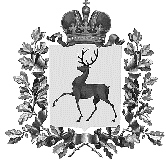 УПРАВЛЕНИЕ ФИНАНСОВАДМИНИСТРАЦИИ ТОНШАЕВСКОГО МУНИЦИПАЛЬНОГО ОКРУГА НИЖЕГОРОДСКОЙ ОБЛАСТИПРИКАЗ03 марта 2021 года	18 – о_________________                                                           №  _________________Об утверждении типовой формы соглашения о предоставлении из бюджета Тоншаевского муниципального округа муниципальному бюджетному и муниципальному автономному учреждению субсидии в соответствии с абзацем вторым пункта 1 статьи 78.1 Бюджетного кодекса Российской ФедерацииВ соответствии с абзацем седьмым пункта 1 статьи 78.1 Бюджетного кодекса Российской Федерации п р и к а з ы в а ю:1. Утвердить прилагаемую Типовую форму соглашения о предоставлении из бюджета Тоншаевского муниципального округа муниципальному бюджетному или муниципальному автономному учреждению субсидии в соответствии с абзацем вторым пункта 1 статьи 78.1 Бюджетного кодекса Российской Федерации (далее - Типовая форма, соглашение).2. Установить, что соглашения формируются в соответствии с Типовой формой, начиная с соглашений на 2021 год.3. В случае софинансирования из федерального (областного) бюджета расходных обязательств Тоншаевского муниципального округа по предоставлению из бюджета Тоншаевского муниципального округа муниципальному бюджетному или муниципальному автономному учреждению субсидии в соответствии с абзацем вторым пункта 1 статьи 78.1 Бюджетного кодекса Российской Федерации в целях достижения результатов федеральных (региональных) проектов, входящих в состав соответствующих национальных проектов (программ), определенных Указом Президента Российской Федерации от 7 мая 2018 года N 204 "О национальных целях и стратегических задачах развития Российской Федерации на период до 2024 года", заключение соглашений осуществляется в соответствии с типовой формой, установленной Министерством финансов Российской Федерации.4. Контроль за исполнением настоящего приказа оставляю за собой.Начальник управления                                                                  Н.В.КуликоваУтвержденаприказом управления финансов администрации Тоншаевского муниципального округа Нижегородской области от 03.03.2021 № 18-о<1> В случае, если Соглашение содержит сведения, составляющие государственную и иную охраняемую тайну, проставляется соответствующий гриф ("Для служебного пользования"/"секретно"/"совершенно секретно"/"особой важности") и номер экземпляра.<2> Указывается наименование Порядка предоставления из бюджета Тоншаевского муниципального округа субсидии в соответствии с абзацем вторым пункта 1 статьи 78.1 Бюджетного кодекса Российской Федерации на одну цель. В случае предоставления Субсидий на несколько целей, Порядок предоставления которых устанавливается разными нормативными правовыми актами, соответствующие правила предоставления субсидии указываются в Перечне Субсидий в соответствии с приложением N ___ к Соглашению по форме согласно приложению N 1 к настоящей Типовой форме, при этом преамбула Соглашения дополняется словами "согласно приложению N ___ к настоящему Соглашению".<3> Указывается конкретный срок, на который предоставляется Субсидия.<4> Цель (цели) предоставления Субсидии указывается в соответствии с Порядком предоставления субсидии, в случае предоставления в рамках Соглашения нескольких Субсидий их перечень с указанием соответствующих целей приводится в Перечне Субсидий в соответствии с приложением N ___ к Соглашению по форме согласно приложению N 1 к настоящей Типовой форме.<5> Указывается конкретный размер предоставления Субсидии в соответствующем финансовом году, а также код БК, по которому предоставляется Субсидия. Если Субсидия предоставляется по нескольким кодам БК, то указываются последовательно год предоставления Субсидии, соответствующие коды БК, а также размеры Субсидии, предоставляемые по таким кодам БК. Размер Субсидии по соответствующим целям указывается в Перечне Субсидий в приложении N ___ к Соглашению по форме согласно приложению N 1 к настоящей Типовой форме.<6> Приложение, указанное в пункте 3.1.1, оформляется в соответствии с приложением N 2 к настоящей Типовой форме.<7> По Субсидиям, которые являются источником финансового обеспечения следующих расходов учреждений:приобретение основных средств, за исключением объектов недвижимости;проведение капитального ремонта объектов недвижимого имущества, включая разработку и экспертизу проектно-сметной документации, и ремонта особо ценного движимого имущества, закрепленного за учреждениями или приобретенного ими за счет средств, выделенных учреждениям органом государственной власти на приобретение такого имущества (за исключением имущества, сданного в аренду), благоустройства территории;разработка, внедрение программных и технических средств, обеспечивающих деятельность учреждения, приобретение лицензионного программного обеспечения.<8> Заполняется при предоставлении Учреждению Субсидий, под фактическую потребность в расходах (с учетом аванса), связанных с достижением цели, указанной в пункте 1.1 Соглашения/Приложении N ___ к Соглашению, при предоставлении им копий документов, подтверждающих возникновение соответствующих денежных обязательств (счет (в случае аванса), счет-фактура, акты выполненных работ и т.д.).<9> Приложение N ___ к Соглашению оформляется по форме согласно приложению N 1 к настоящей Типовой форме.<10> Заполняется в случае, если Субсидия предоставляется в целях достижения результатов муниципальной составляющей национального проекта. Указываются значения результатов предоставления Субсидии, которые должны соответствовать результатам муниципального проекта. Форма значений результатов предоставления Субсидии приведена в приложении N 3 к настоящей Типовой форме.<11> Предусматривается в случае, если Порядком предоставления субсидии установлены положения о предоставлении Учреждением на безвозмездной и безвозвратной основе средств иным лицам, в том числе в форме гранта.<12> Предусматривается в случае, если Порядком предоставления субсидии установлены положения о проведении такого отбора.<13> Указываются иные конкретные условия, установленные Порядком предоставления субсидии, а также иными нормативными правовыми актами Правительства Нижегородской области, регулирующими порядок и условия предоставления субсидий юридическим лицам (при необходимости).<14> Приложение, указанное в пункте 4.1.3, оформляется в соответствии с приложением N 2 к настоящей Типовой форме.<15> Указываются иные конкретные обязательства (при наличии).<16> Указывается год, следующий за годом предоставления Субсидии.<17> Указывается год предоставления Субсидии.<18> Указывается год, следующий за годом предоставления Субсидии.<19> Указывается конкретный срок принятия решения о наличии или отсутствии потребности в направлении в 20__ году остатка Субсидии, не использованного в 20__ году, на цель(и), указанную(ые) в пункте 1.1 Соглашения/приложении N __ к Соглашению, но не позднее 1 июля текущего финансового года.<20> Указываются документы, необходимые для принятия решения о наличии потребности в направлении в 20__ году остатка Субсидии, не использованного в 20__ году, на цель(и), указанную(ые) в пункте 1.1 Соглашения/приложении N __ к настоящему Соглашению.<21> Указываются иные конкретные права (при наличии).<22> Предусматривается при наличии в Соглашении пункта 4.1.2(2).2 настоящей Типовой формы.<23> Предусматривается при наличии в Соглашении пункта 4.1.2(2).3 настоящей Типовой формы.<24> Отчет, указанный в пункте 4.3.5.1, оформляется по форме согласно приложению N 4 к настоящей Типовой форме.<25> Предусматривается при наличии в Соглашении пункта 4.1.2(1) настоящей Типовой формы. Отчет, указанный в пункте 4.3.5.2 настоящей Типовой формы, оформляется по форме согласно приложению N 5 к настоящей Типовой форме.<26> Указываются иные конкретные отчеты, предоставляемые Учредителю, с указанием иных документов (при необходимости).<27> Указывается год предоставления Субсидии.<28> Указывается конкретный срок возврата Учреждением неиспользованного остатка Субсидии или ее части в случае отсутствия решения Учредителя о наличии потребности в направлении в году, следующем за годом предоставления Субсидии, остатка Субсидии, не использованного на цель(и), указанную(ые) в пункте 1.1 Соглашения/приложении N __ к Соглашению, который должен быть не позднее 1 июня года, следующего за годом предоставления Субсидии.<29> Указываются иные конкретные обязательства (при наличии).<30> Под отчетным финансовым годом в пункте 4.4.1 настоящей Типовой формы понимается год предоставления Субсидии.<31> Указывается год, следующий за годом предоставления Субсидии.<32> В случае наличия неиспользованных остатков Субсидии после получения решения Учредителя о наличии потребности в направлении данных сумм на цель(и), указанную(ые) в пункте 1.1 Соглашения/приложении N ___ к Соглашению, в соответствии с бюджетным законодательством Российской Федерации, Нижегородской области.<33> Указывается год, следующий за годом предоставления Субсидии.<34> В случае наличия сумм от возврата дебиторской задолженности прошлых лет после получения решения Учредителя о наличии потребности в направлении данных сумм на цель(и), указанную(ые) в пункте 1.1 Соглашения/приложении N ___ к Соглашению, в соответствии с бюджетным законодательством Российской Федерации, Нижегородской области.<36> Указываются иные конкретные права (при наличии).<37> Указываются иные конкретные положения (при наличии).<38> Указываются иные конкретные условия, помимо установленных настоящей Типовой формой (при наличии).<39> Предусматривается в случае, если это установлено Порядком предоставления субсидии.<40> Указываются иные случаи расторжения Соглашения.<41> Дополнительное соглашение о расторжении Соглашения оформляется согласно приложению N 6 к настоящей Типовой форме.<41> Дополнительное соглашение, указанное в пункте 7.5, оформляется согласно приложению N 7 к настоящей Типовой форме.<42> Указывается иной способ направления документов (при наличии).Приложение N 1к Типовой форме соглашения о предоставлении  из бюджета Тоншаевского муниципального округа  муниципальному бюджетному или муниципальному автономному учреждению субсидии в соответствии с абзацем вторым пункта 1 статьи 78.1 Бюджетного кодекса Российской Федерации, утвержденной приказом управления финансов администрации Тоншаевского муниципального округа 03 марта 2021 года от № 18-оПриложение N __к Соглашению от ______ N __(Приложение N ___к Дополнительному соглашению от _________ N ____) <1>Перечень Субсидий <2><1> Указывается в случае заключения Дополнительного соглашения к Соглашению.<2> Внесение изменений в Перечень Субсидий после 1 октября текущего финансового года производится в том случае, если средства Субсидий могут быть использованы до конца текущего финансового года.<3> Код субсидии формируется с применением следующей структуры:РРР.ТТ.0.ЦЦЦЦЦЦЦЦЦЦ.И.ППП, где:РРР - код главного распорядителя средств бюджета округа (КВСР);ТТ - тип субсидии:01 - госзадание;02 - бюджетные инвестиции;03 - субсидии на иные цели;04 - муниципальное задание;0 - для всех субсидий использовать 0;ЦЦЦЦЦЦЦЦЦЦ - код целевой статьи расходов (КЦСР);И - источник финансирования:1 - федеральный бюджет,2 - областной бюджет,3 - муниципальный бюджет,4 - бюджет поселений,5 - иные источники;ППП - порядковый номер субсидии/госзадания (001 - 999).<4> Указывается в соответствии с Порядком предоставления субсидии. Включает наименование конкретных мероприятий: наименование объектов капитального и текущего ремонта с реквизитами, позволяющими идентифицировать данный объект, в том числе фактический адрес объекта, в котором планируется проведение ремонта, установка (приобретение) оборудования, осуществление иных мероприятий (проведение работ), укрупненный перечень работ, перечень планируемых к приобретению основных средств, в том числе оборудования, транспортных средств и иных, приобретение программного обеспечения и другие конкретные направления расходов и иная актуальная информация.<5> Указываются сведения о нормативных правовых (правовых) актах Нижегородской области, определяющих основания для предоставления Субсидии (при наличии).Приложение N 2к Типовой форме соглашения о предоставлении субсидиив соответствии с абзацем вторым пункта 1 статьи 78.1Бюджетного кодекса РоссийскойФедерации, утвержденной приказом управления финансов администрации Тоншаевского муниципального округаот03 марта 2021 года № 18-оПриложение N __к Соглашению от ______ N __(Приложение N ___к Дополнительному соглашению от _________ N ____)График перечисления Субсидии(Изменения в график перечисления Субсидии)Наименование Учреждения ____________________________________Наименование Учредителя ____________________________________Единица измерения: руб. (с точностью до второго знака после запятой)<1> Указывается наименование направления расходов целевой статьи расходов бюджета округа на предоставление Субсидии, указанного в графе 7.<2> Указывается сумма, подлежащая перечислению. В случае внесения изменения в график перечисления Субсидии указывается величина изменений (со знаком "плюс" - при увеличении; со знаком "минус" - при уменьшении).Приложение N 3к Типовой форме соглашения о предоставлении субсидии в соответствии с абзацем вторым пункта 1 статьи 78.1 Бюджетного кодекса Российской Федерации, утвержденной приказом управления финансов администрации Тоншаевского муниципального округа от 03 марта 2021 года № 18-оПриложение N __ к Соглашению от ______ N __(Приложение N ___ к Дополнительному соглашению от _________ N ____) <1>Значения результатов предоставления СубсидииНаименование Учреждения ____________________________________Наименование Учредителя ____________________________________<1> Указывается в случае заключения Дополнительного соглашения к Соглашению.<2> Указывается наименование результатов предоставления Субсидии в соответствии с Порядком предоставления субсидии, а также наименование показателя, необходимого для достижения результатов предоставления Субсидии, если это предусмотрено Порядком предоставления субсидии. В случае, если Субсидия предоставляется в целях достижения результата муниципального проекта, указывается наименование результата муниципального проекта, а также наименования материальных и нематериальных объектов и (или) услуг, планируемых к получению в рамках достижения результата (при наличии в Порядке предоставления субсидии положений о данных объектах и (или) услугах).<3> Указываются плановые значения результатов предоставления Субсидии, отраженных в графе 4, по годам реализации Соглашения.Приложение N 4к Типовой форме соглашения о предоставлении из бюджета Тоншаевского муниципального округа муниципальному бюджетному или муниципальному автономному учреждению субсидии  в соответствии с абзацем вторым пункта 1 статьи 78.1 Бюджетного кодекса Российской Федерации, утвержденной приказом управления финансов администрации Тоншаевского муниципального округа от 03 марта 2021 года № 18-оПриложение N __к Соглашению от ______ N __Отчето расходах, источником финансового обеспечения которых является Субсидия,на "__" ____________ 20__ г. <1>Наименование Учредителя ____________________________________Наименование Учреждения ____________________________________Единица измерения: рубль (с точностью до второго десятичного знака)«___»________20___г.<1> Настоящий отчет составляется нарастающим итогом с начала текущего финансового года.<2> Указывается в соответствии с пунктом 1.1 Соглашения/Приложением N ___ к Соглашению.<3> Указывается код Субсидии.<4> Указывается сумма остатка Субсидии на начало года, не использованного в отчетном финансовом году, в отношении которого Учредителем принято решение о наличии потребности Учреждения в направлении его на цель, указанную в пункте 1.1 Соглашения/Приложении N ___ к Соглашению, в соответствии с пунктом 4.2.3 Соглашения.<5> Значения граф 7 и 8 настоящего отчета должны соответствовать сумме поступлений средств Субсидии за отчетный период, с учетом поступлений от возврата дебиторской задолженности прошлых лет.<6> В графе 8 настоящего отчета указывается сумма возврата дебиторской задолженности, в отношении которой Учредителем принято решение об использовании ее Учреждением на цель, указанную в пункте 1.1 Соглашения/Приложении N ___ к Соглашению.<7> Указывается сумма остатка Субсидии на конец отчетного периода. Остаток Субсидии рассчитывается на отчетную дату как разница между суммами, указанными в графах 4, 6, 11, и суммой, указанной в графе 9 настоящего отчета.<8> В графе 12 настоящего отчета указывается сумма неиспользованного остатка Субсидии, предоставленной в соответствии с Соглашением, по которой существует потребность Учреждения в направлении остатка Субсидии на цель, указанную в пункте 1.1 Соглашения/Приложении N ___ к Соглашению, в соответствии с пунктом 4.2.3 Соглашения. При формировании промежуточного отчета (месяц, квартал) не заполняется.<9> В графе 13 настоящего отчета указывается сумма неиспользованного остатка Субсидии, предоставленной в соответствии с Соглашением, потребность в направлении которой на те же цели отсутствует. При формировании промежуточного отчета (месяц, квартал) не заполняется.Приложение N 5к Типовой форме соглашения о предоставлении субсидии в соответствии с абзацем вторым пункта 1 статьи 78.1Бюджетного кодекса Российской Федерации, утвержденной приказом управления финансов администрации Тоншаевского муниципального округа от 03 марта 2021 года № 18-оПриложение N __ к Соглашению от ______ N __(Приложение N ___ к Дополнительному соглашению от _________ N ____) <1>Отчето достижении значений результатов предоставления Субсидии по состоянию на 1 ___ 20__ г.Наименование Учреждения ____________________________________Наименование Учредителя ____________________________________Периодичность: месячная, квартальная, годоваяЕдиница измерения: руб.1. Информация о достижении значений результатов предоставления Субсидии2. Сведения о принятии отчета о достижении значенийрезультатов предоставления Субсидии <5><1> Указывается в случае заключения Дополнительного соглашения к Соглашению.<2> Показатели граф 1 - 6 формируются на основании показателей граф 1 - 6, указанных в приложении к Соглашению, оформленном в соответствии с приложением N 3 к Типовой форме.<3> Указываются в соответствии с плановыми значениями, установленными в приложении к Соглашению, оформленном в соответствии с приложением N 3 к Типовой форме.<4> Указываются значения показателей, отраженных в графе 4, достигнутые Учреждением с начала текущего финансового года.<5> Раздел 2 формируется Учредителем по состоянию на 1 января года, следующего за отчетным.<6> Значение показателя формируется в соответствии с объемом денежных обязательств, принятых в целях достижения результатов предоставления Субсидии.<7> Указывается сумма, на которую подлежит уменьшению объем Субсидии (разница между размером Субсидии, предусмотренным Соглашением, и объемом принятых Учреждением на отчетную дату обязательств, источником финансового обеспечения которых является Субсидия).<8> Указывается объем перечисленной Учреждению Субсидии, подлежащей возврату в бюджет округа.<9> Указывается сумма штрафных санкций (пени), подлежащих перечислению в бюджет, в случае, если Порядком предоставления субсидии предусмотрено применение штрафных санкций. Показатели формируются по окончании срока действия Соглашения, если иное не установлено Порядком предоставления субсидииПриложение N 6к Типовой форме соглашения о предоставлении из бюджета Тоншаевского муниципального округа муниципальному бюджетному или муниципальному  автономному учреждению субсидии в соответствии с абзацем вторым пункта 1 статьи 78.1 Бюджетного кодекса Российской Федерации, утвержденной приказом управления финансов администрации Тоншаевского муниципального округа от 03 марта 2021 года № 18-о<1> Если Субсидия предоставляется по нескольким кодам КБК, то указываются последовательно соответствующие коды КБК, а также суммы Субсидии, предоставляемые по таким кодам КБК.<2> Указывается в зависимости от исполнения обязательств, указанных в пунктах 2.1 и 2.2 настоящего дополнительного соглашения.<3> Указываются иные конкретные условия (при наличии).<4> Указываются пункты Соглашения (при наличии), предусматривающие условия, исполнение которых предполагается после расторжения Соглашения (например, пункт, предусматривающий условие о предоставлении отчетности).<5> Указываются иные конкретные положения (при наличии).Приложение N 7к Типовой форме соглашения о предоставлении из  бюджета Тоншаевского муниципального округа муниципальному бюджетному или муниципальному автономному учреждению субсидии в соответствии с абзацем вторым пункта 1 статьи 78.1Бюджетного кодекса Российской Федерации, утвержденной приказом управления финансов администрации Тоншаевского муниципального округа от 03 марта 2021 года № 18-о1.7. Приложение N ___ к Соглашению изложить в редакции согласно приложению N ___ к настоящему Дополнительному соглашению, которое является его неотъемлемой частью.1.8. Дополнить приложением N ___ согласно приложению N ___ к настоящему Дополнительному соглашению, которое является его неотъемлемой частью.1.9. Внести изменения в приложение N ___ к Соглашению в редакции согласно приложению N ___ к настоящему Дополнительному соглашению, которое является его неотъемлемой частью.2. Настоящее Дополнительное соглашение является неотъемлемой частью Соглашения.3. Настоящее Дополнительное соглашение вступает в силу с даты его подписания лицами, имеющими право действовать от имени каждой из Сторон, и действует до полного исполнения Сторонами своих обязательств по настоящему Соглашению.4. Условия Соглашения, не затронутые настоящим Дополнительным соглашением, остаются неизменными.5. Настоящее Дополнительное соглашение заключено Сторонами в форме бумажного документа в двух экземплярах, по одному экземпляру для каждой из Сторон <5>.6. Подписи Сторон:<1> При оформлении Дополнительного соглашения к Соглашению используются пункты настоящего Дополнительного соглашения к Типовой форме соглашения, соответствующие пунктам и (или) разделам Соглашения, в которые вносятся изменения.<2> При внесении изменений в преамбулу Соглашения в том числе могут быть изменены наименование Соглашения, сведения о месте заключения Соглашения и дате его подписания.<3> Указываются изменения сумм, подлежащих перечислению: со знаком "плюс" при их увеличении и со знаком "минус" при их уменьшении.<4> Указываются изменения, вносимые в соответствующие подпункты, а также иные конкретные положения (при наличии).<5> В случае дополнения Соглашения новыми пунктами, а также изложения ранее включенных в Соглашение пунктов в новой редакции, редакция указанных пунктов должна соответствовать соответствующим пунктам Типовой формы Соглашения, в случае если включаемые в текст Соглашения пункты включены в Типовую форму. Исключение пунктов Соглашения допустимо в случае, если условия, предусмотренные указанными пунктами, включены по инициативе Сторон или по выбору Сторонами условий, предусмотренных Типовой формой Соглашения.<6> В случае, предусмотренном пунктом 7.1.1 Соглашения, Дополнительное соглашение подписывает председатель ликвидационной комиссии.Типовая форма соглашенияо предоставлении из бюджета Тоншаевского муниципального округа муниципальному  бюджетному или муниципальному автономному учреждению субсидии в соответствии с абзацем вторым пункта 1 статьи 78.1 Бюджетного кодекса Российской Федерации <1>Типовая форма соглашенияо предоставлении из бюджета Тоншаевского муниципального округа муниципальному  бюджетному или муниципальному автономному учреждению субсидии в соответствии с абзацем вторым пункта 1 статьи 78.1 Бюджетного кодекса Российской Федерации <1>Типовая форма соглашенияо предоставлении из бюджета Тоншаевского муниципального округа муниципальному  бюджетному или муниципальному автономному учреждению субсидии в соответствии с абзацем вторым пункта 1 статьи 78.1 Бюджетного кодекса Российской Федерации <1>Типовая форма соглашенияо предоставлении из бюджета Тоншаевского муниципального округа муниципальному  бюджетному или муниципальному автономному учреждению субсидии в соответствии с абзацем вторым пункта 1 статьи 78.1 Бюджетного кодекса Российской Федерации <1>Типовая форма соглашенияо предоставлении из бюджета Тоншаевского муниципального округа муниципальному  бюджетному или муниципальному автономному учреждению субсидии в соответствии с абзацем вторым пункта 1 статьи 78.1 Бюджетного кодекса Российской Федерации <1>Типовая форма соглашенияо предоставлении из бюджета Тоншаевского муниципального округа муниципальному  бюджетному или муниципальному автономному учреждению субсидии в соответствии с абзацем вторым пункта 1 статьи 78.1 Бюджетного кодекса Российской Федерации <1>Типовая форма соглашенияо предоставлении из бюджета Тоншаевского муниципального округа муниципальному  бюджетному или муниципальному автономному учреждению субсидии в соответствии с абзацем вторым пункта 1 статьи 78.1 Бюджетного кодекса Российской Федерации <1>г. _____________________________(место заключения соглашения)г. _____________________________(место заключения соглашения)г. _____________________________(место заключения соглашения)г. _____________________________(место заключения соглашения)г. _____________________________(место заключения соглашения)г. _____________________________(место заключения соглашения)г. _____________________________(место заключения соглашения)"__" ___________ 20__ г.(дата заключения соглашения)"__" ___________ 20__ г.(дата заключения соглашения)N __________________(номер соглашения)___________________________________________________________,(наименование главного распорядителя средств  бюджета Тоншаевского муниципального округа, осуществляющего функции и полномочия учредителя в отношении муниципального бюджетного или автономного учреждения)___________________________________________________________,(наименование главного распорядителя средств  бюджета Тоншаевского муниципального округа, осуществляющего функции и полномочия учредителя в отношении муниципального бюджетного или автономного учреждения)___________________________________________________________,(наименование главного распорядителя средств  бюджета Тоншаевского муниципального округа, осуществляющего функции и полномочия учредителя в отношении муниципального бюджетного или автономного учреждения)___________________________________________________________,(наименование главного распорядителя средств  бюджета Тоншаевского муниципального округа, осуществляющего функции и полномочия учредителя в отношении муниципального бюджетного или автономного учреждения)___________________________________________________________,(наименование главного распорядителя средств  бюджета Тоншаевского муниципального округа, осуществляющего функции и полномочия учредителя в отношении муниципального бюджетного или автономного учреждения)___________________________________________________________,(наименование главного распорядителя средств  бюджета Тоншаевского муниципального округа, осуществляющего функции и полномочия учредителя в отношении муниципального бюджетного или автономного учреждения)___________________________________________________________,(наименование главного распорядителя средств  бюджета Тоншаевского муниципального округа, осуществляющего функции и полномочия учредителя в отношении муниципального бюджетного или автономного учреждения)которому(ой) как получателю средств бюджета Тоншаевского муниципального округа доведены лимиты бюджетных обязательств на предоставление субсидий в соответствии с абзацем вторым пункта 1 статьи 78.1 Бюджетного кодекса Российской Федерации, именуемый в дальнейшем "Учредитель", в лице____________________________________________________________(наименование должности руководителя Учредителя или уполномоченного им лица)которому(ой) как получателю средств бюджета Тоншаевского муниципального округа доведены лимиты бюджетных обязательств на предоставление субсидий в соответствии с абзацем вторым пункта 1 статьи 78.1 Бюджетного кодекса Российской Федерации, именуемый в дальнейшем "Учредитель", в лице____________________________________________________________(наименование должности руководителя Учредителя или уполномоченного им лица)которому(ой) как получателю средств бюджета Тоншаевского муниципального округа доведены лимиты бюджетных обязательств на предоставление субсидий в соответствии с абзацем вторым пункта 1 статьи 78.1 Бюджетного кодекса Российской Федерации, именуемый в дальнейшем "Учредитель", в лице____________________________________________________________(наименование должности руководителя Учредителя или уполномоченного им лица)которому(ой) как получателю средств бюджета Тоншаевского муниципального округа доведены лимиты бюджетных обязательств на предоставление субсидий в соответствии с абзацем вторым пункта 1 статьи 78.1 Бюджетного кодекса Российской Федерации, именуемый в дальнейшем "Учредитель", в лице____________________________________________________________(наименование должности руководителя Учредителя или уполномоченного им лица)которому(ой) как получателю средств бюджета Тоншаевского муниципального округа доведены лимиты бюджетных обязательств на предоставление субсидий в соответствии с абзацем вторым пункта 1 статьи 78.1 Бюджетного кодекса Российской Федерации, именуемый в дальнейшем "Учредитель", в лице____________________________________________________________(наименование должности руководителя Учредителя или уполномоченного им лица)которому(ой) как получателю средств бюджета Тоншаевского муниципального округа доведены лимиты бюджетных обязательств на предоставление субсидий в соответствии с абзацем вторым пункта 1 статьи 78.1 Бюджетного кодекса Российской Федерации, именуемый в дальнейшем "Учредитель", в лице____________________________________________________________(наименование должности руководителя Учредителя или уполномоченного им лица)которому(ой) как получателю средств бюджета Тоншаевского муниципального округа доведены лимиты бюджетных обязательств на предоставление субсидий в соответствии с абзацем вторым пункта 1 статьи 78.1 Бюджетного кодекса Российской Федерации, именуемый в дальнейшем "Учредитель", в лице____________________________________________________________(наименование должности руководителя Учредителя или уполномоченного им лица)___________________________________________________________,(фамилия, имя, отчество (при наличии) руководителя Учредителя или уполномоченного им лица)___________________________________________________________,(фамилия, имя, отчество (при наличии) руководителя Учредителя или уполномоченного им лица)___________________________________________________________,(фамилия, имя, отчество (при наличии) руководителя Учредителя или уполномоченного им лица)___________________________________________________________,(фамилия, имя, отчество (при наличии) руководителя Учредителя или уполномоченного им лица)___________________________________________________________,(фамилия, имя, отчество (при наличии) руководителя Учредителя или уполномоченного им лица)___________________________________________________________,(фамилия, имя, отчество (при наличии) руководителя Учредителя или уполномоченного им лица)___________________________________________________________,(фамилия, имя, отчество (при наличии) руководителя Учредителя или уполномоченного им лица)действующего(ей) на основании____________________________________________________________(нормативного правового акта,  доверенности , приказа или иного документа, удостоверяющего полномочия)действующего(ей) на основании____________________________________________________________(нормативного правового акта,  доверенности , приказа или иного документа, удостоверяющего полномочия)действующего(ей) на основании____________________________________________________________(нормативного правового акта,  доверенности , приказа или иного документа, удостоверяющего полномочия)действующего(ей) на основании____________________________________________________________(нормативного правового акта,  доверенности , приказа или иного документа, удостоверяющего полномочия)действующего(ей) на основании____________________________________________________________(нормативного правового акта,  доверенности , приказа или иного документа, удостоверяющего полномочия)действующего(ей) на основании____________________________________________________________(нормативного правового акта,  доверенности , приказа или иного документа, удостоверяющего полномочия)действующего(ей) на основании____________________________________________________________(нормативного правового акта,  доверенности , приказа или иного документа, удостоверяющего полномочия)с одной стороны, и___________________________________________________________,(наименование муниципального бюджетного или муниципального автономного учреждения)с одной стороны, и___________________________________________________________,(наименование муниципального бюджетного или муниципального автономного учреждения)с одной стороны, и___________________________________________________________,(наименование муниципального бюджетного или муниципального автономного учреждения)с одной стороны, и___________________________________________________________,(наименование муниципального бюджетного или муниципального автономного учреждения)с одной стороны, и___________________________________________________________,(наименование муниципального бюджетного или муниципального автономного учреждения)с одной стороны, и___________________________________________________________,(наименование муниципального бюджетного или муниципального автономного учреждения)с одной стороны, и___________________________________________________________,(наименование муниципального бюджетного или муниципального автономного учреждения)именуемое в дальнейшем "Учреждение", в лице____________________________________________________________(наименование должности руководителя Учреждения или уполномоченного им лица)именуемое в дальнейшем "Учреждение", в лице____________________________________________________________(наименование должности руководителя Учреждения или уполномоченного им лица)именуемое в дальнейшем "Учреждение", в лице____________________________________________________________(наименование должности руководителя Учреждения или уполномоченного им лица)именуемое в дальнейшем "Учреждение", в лице____________________________________________________________(наименование должности руководителя Учреждения или уполномоченного им лица)именуемое в дальнейшем "Учреждение", в лице____________________________________________________________(наименование должности руководителя Учреждения или уполномоченного им лица)именуемое в дальнейшем "Учреждение", в лице____________________________________________________________(наименование должности руководителя Учреждения или уполномоченного им лица)именуемое в дальнейшем "Учреждение", в лице____________________________________________________________(наименование должности руководителя Учреждения или уполномоченного им лица)___________________________________________________________,(фамилия, имя, отчество (при наличии) руководителя Учредителя или уполномоченного им лица)___________________________________________________________,(фамилия, имя, отчество (при наличии) руководителя Учредителя или уполномоченного им лица)___________________________________________________________,(фамилия, имя, отчество (при наличии) руководителя Учредителя или уполномоченного им лица)___________________________________________________________,(фамилия, имя, отчество (при наличии) руководителя Учредителя или уполномоченного им лица)___________________________________________________________,(фамилия, имя, отчество (при наличии) руководителя Учредителя или уполномоченного им лица)___________________________________________________________,(фамилия, имя, отчество (при наличии) руководителя Учредителя или уполномоченного им лица)___________________________________________________________,(фамилия, имя, отчество (при наличии) руководителя Учредителя или уполномоченного им лица)действующего(ей) на основании _______________________________________________,(устав Учреждения или иной уполномочивающий документ)действующего(ей) на основании _______________________________________________,(устав Учреждения или иной уполномочивающий документ)действующего(ей) на основании _______________________________________________,(устав Учреждения или иной уполномочивающий документ)действующего(ей) на основании _______________________________________________,(устав Учреждения или иной уполномочивающий документ)действующего(ей) на основании _______________________________________________,(устав Учреждения или иной уполномочивающий документ)действующего(ей) на основании _______________________________________________,(устав Учреждения или иной уполномочивающий документ)действующего(ей) на основании _______________________________________________,(устав Учреждения или иной уполномочивающий документ)с другой стороны, далее именуемые "Стороны", в соответствии с Бюджетным кодексом Российской Федерации,___________________________________________________________,(наименование Порядка предоставления из бюджета Тоншаевского муниципального округа субсидии в соответствии с абзацем вторымс другой стороны, далее именуемые "Стороны", в соответствии с Бюджетным кодексом Российской Федерации,___________________________________________________________,(наименование Порядка предоставления из бюджета Тоншаевского муниципального округа субсидии в соответствии с абзацем вторымс другой стороны, далее именуемые "Стороны", в соответствии с Бюджетным кодексом Российской Федерации,___________________________________________________________,(наименование Порядка предоставления из бюджета Тоншаевского муниципального округа субсидии в соответствии с абзацем вторымс другой стороны, далее именуемые "Стороны", в соответствии с Бюджетным кодексом Российской Федерации,___________________________________________________________,(наименование Порядка предоставления из бюджета Тоншаевского муниципального округа субсидии в соответствии с абзацем вторымс другой стороны, далее именуемые "Стороны", в соответствии с Бюджетным кодексом Российской Федерации,___________________________________________________________,(наименование Порядка предоставления из бюджета Тоншаевского муниципального округа субсидии в соответствии с абзацем вторымс другой стороны, далее именуемые "Стороны", в соответствии с Бюджетным кодексом Российской Федерации,___________________________________________________________,(наименование Порядка предоставления из бюджета Тоншаевского муниципального округа субсидии в соответствии с абзацем вторымс другой стороны, далее именуемые "Стороны", в соответствии с Бюджетным кодексом Российской Федерации,___________________________________________________________,(наименование Порядка предоставления из бюджета Тоншаевского муниципального округа субсидии в соответствии с абзацем вторым____________________________________________________________пункта 1 статьи 78.1 Бюджетного кодекса Российской Федерации) <2>____________________________________________________________пункта 1 статьи 78.1 Бюджетного кодекса Российской Федерации) <2>____________________________________________________________пункта 1 статьи 78.1 Бюджетного кодекса Российской Федерации) <2>____________________________________________________________пункта 1 статьи 78.1 Бюджетного кодекса Российской Федерации) <2>____________________________________________________________пункта 1 статьи 78.1 Бюджетного кодекса Российской Федерации) <2>____________________________________________________________пункта 1 статьи 78.1 Бюджетного кодекса Российской Федерации) <2>____________________________________________________________пункта 1 статьи 78.1 Бюджетного кодекса Российской Федерации) <2>утвержденным(ми) нормативным правовым актом органа, осуществляющего полномочия главного распорядителя средств бюджета Тоншаевского муниципального округа, регулирующего порядок предоставления субсидии в соответствии с абзацем вторым пункта 1 статьи 78.1 Бюджетного кодекса Российской Федерации, от "__" _________ 20__ г. N ____________ (далее - Субсидия, Порядок предоставления субсидии), заключили настоящее Соглашение о нижеследующем.утвержденным(ми) нормативным правовым актом органа, осуществляющего полномочия главного распорядителя средств бюджета Тоншаевского муниципального округа, регулирующего порядок предоставления субсидии в соответствии с абзацем вторым пункта 1 статьи 78.1 Бюджетного кодекса Российской Федерации, от "__" _________ 20__ г. N ____________ (далее - Субсидия, Порядок предоставления субсидии), заключили настоящее Соглашение о нижеследующем.утвержденным(ми) нормативным правовым актом органа, осуществляющего полномочия главного распорядителя средств бюджета Тоншаевского муниципального округа, регулирующего порядок предоставления субсидии в соответствии с абзацем вторым пункта 1 статьи 78.1 Бюджетного кодекса Российской Федерации, от "__" _________ 20__ г. N ____________ (далее - Субсидия, Порядок предоставления субсидии), заключили настоящее Соглашение о нижеследующем.утвержденным(ми) нормативным правовым актом органа, осуществляющего полномочия главного распорядителя средств бюджета Тоншаевского муниципального округа, регулирующего порядок предоставления субсидии в соответствии с абзацем вторым пункта 1 статьи 78.1 Бюджетного кодекса Российской Федерации, от "__" _________ 20__ г. N ____________ (далее - Субсидия, Порядок предоставления субсидии), заключили настоящее Соглашение о нижеследующем.утвержденным(ми) нормативным правовым актом органа, осуществляющего полномочия главного распорядителя средств бюджета Тоншаевского муниципального округа, регулирующего порядок предоставления субсидии в соответствии с абзацем вторым пункта 1 статьи 78.1 Бюджетного кодекса Российской Федерации, от "__" _________ 20__ г. N ____________ (далее - Субсидия, Порядок предоставления субсидии), заключили настоящее Соглашение о нижеследующем.утвержденным(ми) нормативным правовым актом органа, осуществляющего полномочия главного распорядителя средств бюджета Тоншаевского муниципального округа, регулирующего порядок предоставления субсидии в соответствии с абзацем вторым пункта 1 статьи 78.1 Бюджетного кодекса Российской Федерации, от "__" _________ 20__ г. N ____________ (далее - Субсидия, Порядок предоставления субсидии), заключили настоящее Соглашение о нижеследующем.утвержденным(ми) нормативным правовым актом органа, осуществляющего полномочия главного распорядителя средств бюджета Тоншаевского муниципального округа, регулирующего порядок предоставления субсидии в соответствии с абзацем вторым пункта 1 статьи 78.1 Бюджетного кодекса Российской Федерации, от "__" _________ 20__ г. N ____________ (далее - Субсидия, Порядок предоставления субсидии), заключили настоящее Соглашение о нижеследующем.I. Предмет СоглашенияI. Предмет СоглашенияI. Предмет СоглашенияI. Предмет СоглашенияI. Предмет СоглашенияI. Предмет СоглашенияI. Предмет Соглашения1.1. Предметом настоящего Соглашения является предоставление Учреждению из бюджета Тоншаевского муниципального округа в 20__ году/20__ - 20__ годах <3> Субсидии в целях <4>: ________________________________________________________(цель (цели) предоставления Субсидии)1.1. Предметом настоящего Соглашения является предоставление Учреждению из бюджета Тоншаевского муниципального округа в 20__ году/20__ - 20__ годах <3> Субсидии в целях <4>: ________________________________________________________(цель (цели) предоставления Субсидии)1.1. Предметом настоящего Соглашения является предоставление Учреждению из бюджета Тоншаевского муниципального округа в 20__ году/20__ - 20__ годах <3> Субсидии в целях <4>: ________________________________________________________(цель (цели) предоставления Субсидии)1.1. Предметом настоящего Соглашения является предоставление Учреждению из бюджета Тоншаевского муниципального округа в 20__ году/20__ - 20__ годах <3> Субсидии в целях <4>: ________________________________________________________(цель (цели) предоставления Субсидии)1.1. Предметом настоящего Соглашения является предоставление Учреждению из бюджета Тоншаевского муниципального округа в 20__ году/20__ - 20__ годах <3> Субсидии в целях <4>: ________________________________________________________(цель (цели) предоставления Субсидии)1.1. Предметом настоящего Соглашения является предоставление Учреждению из бюджета Тоншаевского муниципального округа в 20__ году/20__ - 20__ годах <3> Субсидии в целях <4>: ________________________________________________________(цель (цели) предоставления Субсидии)1.1. Предметом настоящего Соглашения является предоставление Учреждению из бюджета Тоншаевского муниципального округа в 20__ году/20__ - 20__ годах <3> Субсидии в целях <4>: ________________________________________________________(цель (цели) предоставления Субсидии)II. Условия и финансовое обеспечение предоставления СубсидииII. Условия и финансовое обеспечение предоставления СубсидииII. Условия и финансовое обеспечение предоставления СубсидииII. Условия и финансовое обеспечение предоставления СубсидииII. Условия и финансовое обеспечение предоставления СубсидииII. Условия и финансовое обеспечение предоставления СубсидииII. Условия и финансовое обеспечение предоставления Субсидии2.1. Субсидия предоставляется Учреждению для достижения цели(ей), указанной(ых) в пункте 1.1 настоящего Соглашения.2.2. Субсидия предоставляется Учреждению в пределах лимитов бюджетных обязательств, доведенных Учредителю как получателю средств бюджета Тоншаевского муниципального округа по кодам классификации расходов бюджета Тоншаевского муниципального округа (далее - коды БК) по аналитическому коду Субсидии___________________________________________________________,(код Субсидии)2.1. Субсидия предоставляется Учреждению для достижения цели(ей), указанной(ых) в пункте 1.1 настоящего Соглашения.2.2. Субсидия предоставляется Учреждению в пределах лимитов бюджетных обязательств, доведенных Учредителю как получателю средств бюджета Тоншаевского муниципального округа по кодам классификации расходов бюджета Тоншаевского муниципального округа (далее - коды БК) по аналитическому коду Субсидии___________________________________________________________,(код Субсидии)2.1. Субсидия предоставляется Учреждению для достижения цели(ей), указанной(ых) в пункте 1.1 настоящего Соглашения.2.2. Субсидия предоставляется Учреждению в пределах лимитов бюджетных обязательств, доведенных Учредителю как получателю средств бюджета Тоншаевского муниципального округа по кодам классификации расходов бюджета Тоншаевского муниципального округа (далее - коды БК) по аналитическому коду Субсидии___________________________________________________________,(код Субсидии)2.1. Субсидия предоставляется Учреждению для достижения цели(ей), указанной(ых) в пункте 1.1 настоящего Соглашения.2.2. Субсидия предоставляется Учреждению в пределах лимитов бюджетных обязательств, доведенных Учредителю как получателю средств бюджета Тоншаевского муниципального округа по кодам классификации расходов бюджета Тоншаевского муниципального округа (далее - коды БК) по аналитическому коду Субсидии___________________________________________________________,(код Субсидии)2.1. Субсидия предоставляется Учреждению для достижения цели(ей), указанной(ых) в пункте 1.1 настоящего Соглашения.2.2. Субсидия предоставляется Учреждению в пределах лимитов бюджетных обязательств, доведенных Учредителю как получателю средств бюджета Тоншаевского муниципального округа по кодам классификации расходов бюджета Тоншаевского муниципального округа (далее - коды БК) по аналитическому коду Субсидии___________________________________________________________,(код Субсидии)2.1. Субсидия предоставляется Учреждению для достижения цели(ей), указанной(ых) в пункте 1.1 настоящего Соглашения.2.2. Субсидия предоставляется Учреждению в пределах лимитов бюджетных обязательств, доведенных Учредителю как получателю средств бюджета Тоншаевского муниципального округа по кодам классификации расходов бюджета Тоншаевского муниципального округа (далее - коды БК) по аналитическому коду Субсидии___________________________________________________________,(код Субсидии)2.1. Субсидия предоставляется Учреждению для достижения цели(ей), указанной(ых) в пункте 1.1 настоящего Соглашения.2.2. Субсидия предоставляется Учреждению в пределах лимитов бюджетных обязательств, доведенных Учредителю как получателю средств бюджета Тоншаевского муниципального округа по кодам классификации расходов бюджета Тоншаевского муниципального округа (далее - коды БК) по аналитическому коду Субсидии___________________________________________________________,(код Субсидии)в следующем размере <5>:в следующем размере <5>:в следующем размере <5>:в следующем размере <5>:в следующем размере <5>:в следующем размере <5>:в следующем размере <5>:в 20__ году__________________(сумма цифрами)__________________(сумма цифрами)__________________(сумма цифрами)__________________(сумма цифрами)(_________________________)(сумма прописью)(_________________________)(сумма прописью)рублей __ копеек - по коду БКрублей __ копеек - по коду БКрублей __ копеек - по коду БК__________________________________.(код БК)__________________________________.(код БК)__________________________________.(код БК)__________________________________.(код БК)в 20__ году__________________(сумма цифрами)__________________(сумма цифрами)__________________(сумма цифрами)__________________(сумма цифрами)(_________________________)(сумма прописью)(_________________________)(сумма прописью)рублей __ копеек - по коду БКрублей __ копеек - по коду БКрублей __ копеек - по коду БК__________________________________.(код БК)__________________________________.(код БК)__________________________________.(код БК)__________________________________.(код БК)в 20__ году__________________(сумма цифрами)__________________(сумма цифрами)__________________(сумма цифрами)__________________(сумма цифрами)(_________________________)(сумма прописью)(_________________________)(сумма прописью)рублей __ копеек - по коду БКрублей __ копеек - по коду БКрублей __ копеек - по коду БК__________________________________.(код БК)__________________________________.(код БК)__________________________________.(код БК)__________________________________.(код БК)III. Порядок перечисления СубсидииIII. Порядок перечисления СубсидииIII. Порядок перечисления СубсидииIII. Порядок перечисления СубсидииIII. Порядок перечисления СубсидииIII. Порядок перечисления СубсидииIII. Порядок перечисления Субсидии3.1. Перечисление Субсидии осуществляется в установленном порядке:3.1.1. На лицевой счет, открытый Учреждению в управление финансов администрации Тоншаевского муниципального округа для учета операций с субсидиями на иные цели, согласно графику перечисления Субсидии в соответствии с приложением N ____ к настоящему Соглашению <6>, являющимся неотъемлемой частью настоящего Соглашения.3.1.2. На лицевой счет, открытый Учреждению в управление финансов администрации Тоншаевского муниципального округа для учета операций с субсидиями на иные цели <7>, в срок _____ рабочих дней после проверки Учредителем следующих документов:3.1.2.1. __________________________________________________;3.1.2.2. ______________________________________________ <8>.3.1. Перечисление Субсидии осуществляется в установленном порядке:3.1.1. На лицевой счет, открытый Учреждению в управление финансов администрации Тоншаевского муниципального округа для учета операций с субсидиями на иные цели, согласно графику перечисления Субсидии в соответствии с приложением N ____ к настоящему Соглашению <6>, являющимся неотъемлемой частью настоящего Соглашения.3.1.2. На лицевой счет, открытый Учреждению в управление финансов администрации Тоншаевского муниципального округа для учета операций с субсидиями на иные цели <7>, в срок _____ рабочих дней после проверки Учредителем следующих документов:3.1.2.1. __________________________________________________;3.1.2.2. ______________________________________________ <8>.3.1. Перечисление Субсидии осуществляется в установленном порядке:3.1.1. На лицевой счет, открытый Учреждению в управление финансов администрации Тоншаевского муниципального округа для учета операций с субсидиями на иные цели, согласно графику перечисления Субсидии в соответствии с приложением N ____ к настоящему Соглашению <6>, являющимся неотъемлемой частью настоящего Соглашения.3.1.2. На лицевой счет, открытый Учреждению в управление финансов администрации Тоншаевского муниципального округа для учета операций с субсидиями на иные цели <7>, в срок _____ рабочих дней после проверки Учредителем следующих документов:3.1.2.1. __________________________________________________;3.1.2.2. ______________________________________________ <8>.3.1. Перечисление Субсидии осуществляется в установленном порядке:3.1.1. На лицевой счет, открытый Учреждению в управление финансов администрации Тоншаевского муниципального округа для учета операций с субсидиями на иные цели, согласно графику перечисления Субсидии в соответствии с приложением N ____ к настоящему Соглашению <6>, являющимся неотъемлемой частью настоящего Соглашения.3.1.2. На лицевой счет, открытый Учреждению в управление финансов администрации Тоншаевского муниципального округа для учета операций с субсидиями на иные цели <7>, в срок _____ рабочих дней после проверки Учредителем следующих документов:3.1.2.1. __________________________________________________;3.1.2.2. ______________________________________________ <8>.3.1. Перечисление Субсидии осуществляется в установленном порядке:3.1.1. На лицевой счет, открытый Учреждению в управление финансов администрации Тоншаевского муниципального округа для учета операций с субсидиями на иные цели, согласно графику перечисления Субсидии в соответствии с приложением N ____ к настоящему Соглашению <6>, являющимся неотъемлемой частью настоящего Соглашения.3.1.2. На лицевой счет, открытый Учреждению в управление финансов администрации Тоншаевского муниципального округа для учета операций с субсидиями на иные цели <7>, в срок _____ рабочих дней после проверки Учредителем следующих документов:3.1.2.1. __________________________________________________;3.1.2.2. ______________________________________________ <8>.3.1. Перечисление Субсидии осуществляется в установленном порядке:3.1.1. На лицевой счет, открытый Учреждению в управление финансов администрации Тоншаевского муниципального округа для учета операций с субсидиями на иные цели, согласно графику перечисления Субсидии в соответствии с приложением N ____ к настоящему Соглашению <6>, являющимся неотъемлемой частью настоящего Соглашения.3.1.2. На лицевой счет, открытый Учреждению в управление финансов администрации Тоншаевского муниципального округа для учета операций с субсидиями на иные цели <7>, в срок _____ рабочих дней после проверки Учредителем следующих документов:3.1.2.1. __________________________________________________;3.1.2.2. ______________________________________________ <8>.3.1. Перечисление Субсидии осуществляется в установленном порядке:3.1.1. На лицевой счет, открытый Учреждению в управление финансов администрации Тоншаевского муниципального округа для учета операций с субсидиями на иные цели, согласно графику перечисления Субсидии в соответствии с приложением N ____ к настоящему Соглашению <6>, являющимся неотъемлемой частью настоящего Соглашения.3.1.2. На лицевой счет, открытый Учреждению в управление финансов администрации Тоншаевского муниципального округа для учета операций с субсидиями на иные цели <7>, в срок _____ рабочих дней после проверки Учредителем следующих документов:3.1.2.1. __________________________________________________;3.1.2.2. ______________________________________________ <8>.IV. Взаимодействие СторонIV. Взаимодействие СторонIV. Взаимодействие СторонIV. Взаимодействие СторонIV. Взаимодействие СторонIV. Взаимодействие СторонIV. Взаимодействие Сторон4.1. Учредитель обязуется:4.1.1. Обеспечивать предоставление Учреждению Субсидии на цель(и), указанную(ые) в пункте 1.1 настоящего Соглашения.4.1.2. Осуществлять проверку документов, направляемых Учреждением Учредителю в целях принятия последним решения о перечислении Субсидии, а также документов, указанных в пункте 3.1.2 настоящего Соглашения, на предмет соответствия указанных в них расходов цели(ям) предоставления Субсидии, указанной(ым) в пункте 1.1 настоящего Соглашения/приложении N ___ к настоящему Соглашению <9>, в течение __ рабочих дней со дня поступления документов от Учреждения.4.1.2(1). Устанавливать значения результатов предоставления Субсидии в соответствии с приложением N ___ к настоящему Соглашению, являющимся неотъемлемой частью настоящего Соглашения <10>.4.1.2(2). Обеспечить соблюдение Учреждением при последующем предоставлении им средств иным лицам в форме __________________________________________________(наименование формы предоставления средств)4.1. Учредитель обязуется:4.1.1. Обеспечивать предоставление Учреждению Субсидии на цель(и), указанную(ые) в пункте 1.1 настоящего Соглашения.4.1.2. Осуществлять проверку документов, направляемых Учреждением Учредителю в целях принятия последним решения о перечислении Субсидии, а также документов, указанных в пункте 3.1.2 настоящего Соглашения, на предмет соответствия указанных в них расходов цели(ям) предоставления Субсидии, указанной(ым) в пункте 1.1 настоящего Соглашения/приложении N ___ к настоящему Соглашению <9>, в течение __ рабочих дней со дня поступления документов от Учреждения.4.1.2(1). Устанавливать значения результатов предоставления Субсидии в соответствии с приложением N ___ к настоящему Соглашению, являющимся неотъемлемой частью настоящего Соглашения <10>.4.1.2(2). Обеспечить соблюдение Учреждением при последующем предоставлении им средств иным лицам в форме __________________________________________________(наименование формы предоставления средств)4.1. Учредитель обязуется:4.1.1. Обеспечивать предоставление Учреждению Субсидии на цель(и), указанную(ые) в пункте 1.1 настоящего Соглашения.4.1.2. Осуществлять проверку документов, направляемых Учреждением Учредителю в целях принятия последним решения о перечислении Субсидии, а также документов, указанных в пункте 3.1.2 настоящего Соглашения, на предмет соответствия указанных в них расходов цели(ям) предоставления Субсидии, указанной(ым) в пункте 1.1 настоящего Соглашения/приложении N ___ к настоящему Соглашению <9>, в течение __ рабочих дней со дня поступления документов от Учреждения.4.1.2(1). Устанавливать значения результатов предоставления Субсидии в соответствии с приложением N ___ к настоящему Соглашению, являющимся неотъемлемой частью настоящего Соглашения <10>.4.1.2(2). Обеспечить соблюдение Учреждением при последующем предоставлении им средств иным лицам в форме __________________________________________________(наименование формы предоставления средств)4.1. Учредитель обязуется:4.1.1. Обеспечивать предоставление Учреждению Субсидии на цель(и), указанную(ые) в пункте 1.1 настоящего Соглашения.4.1.2. Осуществлять проверку документов, направляемых Учреждением Учредителю в целях принятия последним решения о перечислении Субсидии, а также документов, указанных в пункте 3.1.2 настоящего Соглашения, на предмет соответствия указанных в них расходов цели(ям) предоставления Субсидии, указанной(ым) в пункте 1.1 настоящего Соглашения/приложении N ___ к настоящему Соглашению <9>, в течение __ рабочих дней со дня поступления документов от Учреждения.4.1.2(1). Устанавливать значения результатов предоставления Субсидии в соответствии с приложением N ___ к настоящему Соглашению, являющимся неотъемлемой частью настоящего Соглашения <10>.4.1.2(2). Обеспечить соблюдение Учреждением при последующем предоставлении им средств иным лицам в форме __________________________________________________(наименование формы предоставления средств)4.1. Учредитель обязуется:4.1.1. Обеспечивать предоставление Учреждению Субсидии на цель(и), указанную(ые) в пункте 1.1 настоящего Соглашения.4.1.2. Осуществлять проверку документов, направляемых Учреждением Учредителю в целях принятия последним решения о перечислении Субсидии, а также документов, указанных в пункте 3.1.2 настоящего Соглашения, на предмет соответствия указанных в них расходов цели(ям) предоставления Субсидии, указанной(ым) в пункте 1.1 настоящего Соглашения/приложении N ___ к настоящему Соглашению <9>, в течение __ рабочих дней со дня поступления документов от Учреждения.4.1.2(1). Устанавливать значения результатов предоставления Субсидии в соответствии с приложением N ___ к настоящему Соглашению, являющимся неотъемлемой частью настоящего Соглашения <10>.4.1.2(2). Обеспечить соблюдение Учреждением при последующем предоставлении им средств иным лицам в форме __________________________________________________(наименование формы предоставления средств)4.1. Учредитель обязуется:4.1.1. Обеспечивать предоставление Учреждению Субсидии на цель(и), указанную(ые) в пункте 1.1 настоящего Соглашения.4.1.2. Осуществлять проверку документов, направляемых Учреждением Учредителю в целях принятия последним решения о перечислении Субсидии, а также документов, указанных в пункте 3.1.2 настоящего Соглашения, на предмет соответствия указанных в них расходов цели(ям) предоставления Субсидии, указанной(ым) в пункте 1.1 настоящего Соглашения/приложении N ___ к настоящему Соглашению <9>, в течение __ рабочих дней со дня поступления документов от Учреждения.4.1.2(1). Устанавливать значения результатов предоставления Субсидии в соответствии с приложением N ___ к настоящему Соглашению, являющимся неотъемлемой частью настоящего Соглашения <10>.4.1.2(2). Обеспечить соблюдение Учреждением при последующем предоставлении им средств иным лицам в форме __________________________________________________(наименование формы предоставления средств)4.1. Учредитель обязуется:4.1.1. Обеспечивать предоставление Учреждению Субсидии на цель(и), указанную(ые) в пункте 1.1 настоящего Соглашения.4.1.2. Осуществлять проверку документов, направляемых Учреждением Учредителю в целях принятия последним решения о перечислении Субсидии, а также документов, указанных в пункте 3.1.2 настоящего Соглашения, на предмет соответствия указанных в них расходов цели(ям) предоставления Субсидии, указанной(ым) в пункте 1.1 настоящего Соглашения/приложении N ___ к настоящему Соглашению <9>, в течение __ рабочих дней со дня поступления документов от Учреждения.4.1.2(1). Устанавливать значения результатов предоставления Субсидии в соответствии с приложением N ___ к настоящему Соглашению, являющимся неотъемлемой частью настоящего Соглашения <10>.4.1.2(2). Обеспечить соблюдение Учреждением при последующем предоставлении им средств иным лицам в форме __________________________________________________(наименование формы предоставления средств)следующих условий <11>:4.1.2(2).1. О заключении договоров о предоставлении____________________________________________________________(наименование формы предоставления средств)следующих условий <11>:4.1.2(2).1. О заключении договоров о предоставлении____________________________________________________________(наименование формы предоставления средств)следующих условий <11>:4.1.2(2).1. О заключении договоров о предоставлении____________________________________________________________(наименование формы предоставления средств)следующих условий <11>:4.1.2(2).1. О заключении договоров о предоставлении____________________________________________________________(наименование формы предоставления средств)следующих условий <11>:4.1.2(2).1. О заключении договоров о предоставлении____________________________________________________________(наименование формы предоставления средств)следующих условий <11>:4.1.2(2).1. О заключении договоров о предоставлении____________________________________________________________(наименование формы предоставления средств)следующих условий <11>:4.1.2(2).1. О заключении договоров о предоставлении____________________________________________________________(наименование формы предоставления средств)(внесении в них изменений) по типовой форме, установленной управлением финансов администрации Тоншаевского муниципального округа.4.1.2(2).2. О проведении конкурса, иного отбора (далее - отбор) иных лиц в соответствии с требованиями, установленными для проведения такого отбора на получение Субсидии <12>.4.1.2(2).3. иных условий <13>:4.1.2(2).3.1. _____________________________________________.4.1.2(2).3.2. _____________________________________________.4.1.3. Обеспечивать перечисление Субсидии на счет Учреждения, указанный в разделе VIII настоящего Соглашения, согласно графику перечисления Субсидии в соответствии с приложением N ___ к настоящему Соглашению <14>, являющимся неотъемлемой частью настоящего Соглашения.4.1.4. Осуществлять контроль за соблюдением Учреждением цели(ей) и условий предоставления Субсидии, а также оценку достижения значений результатов предоставления Субсидии, установленных Порядком предоставления субсидии и настоящим Соглашением, в том числе путем осуществления следующих мероприятий:4.1.4.1. Проведение плановых и внеплановых проверок:4.1.4.1.1. По месту нахождения Учредителя на основании документов, представленных по его запросу Учреждением в соответствии с пунктом 4.3.4 настоящего Соглашения.4.1.4.1.2. По месту нахождения Учреждения по документальному и фактическому изучению операций с использованием средств Субсидии, произведенных Учреждением.4.1.4.2. Приостановление предоставления Субсидии в случае установления по итогам проверки(ок), указанной(ых) в пункте 4.1.4.1 настоящего Соглашения, факта(ов) нарушений цели(ей) и условий, определенных Порядком предоставления субсидии и настоящим Соглашением (получения от органа государственного финансового контроля информации о нарушении Учреждением цели(ей) и условий предоставления Субсидии, установленных Порядком предоставления субсидии и настоящим Соглашением), до устранения указанных нарушений с обязательным уведомлением Учреждения не позднее ____ рабочего(их) дня(ей) после принятия решения о приостановлении предоставления Субсидии.(внесении в них изменений) по типовой форме, установленной управлением финансов администрации Тоншаевского муниципального округа.4.1.2(2).2. О проведении конкурса, иного отбора (далее - отбор) иных лиц в соответствии с требованиями, установленными для проведения такого отбора на получение Субсидии <12>.4.1.2(2).3. иных условий <13>:4.1.2(2).3.1. _____________________________________________.4.1.2(2).3.2. _____________________________________________.4.1.3. Обеспечивать перечисление Субсидии на счет Учреждения, указанный в разделе VIII настоящего Соглашения, согласно графику перечисления Субсидии в соответствии с приложением N ___ к настоящему Соглашению <14>, являющимся неотъемлемой частью настоящего Соглашения.4.1.4. Осуществлять контроль за соблюдением Учреждением цели(ей) и условий предоставления Субсидии, а также оценку достижения значений результатов предоставления Субсидии, установленных Порядком предоставления субсидии и настоящим Соглашением, в том числе путем осуществления следующих мероприятий:4.1.4.1. Проведение плановых и внеплановых проверок:4.1.4.1.1. По месту нахождения Учредителя на основании документов, представленных по его запросу Учреждением в соответствии с пунктом 4.3.4 настоящего Соглашения.4.1.4.1.2. По месту нахождения Учреждения по документальному и фактическому изучению операций с использованием средств Субсидии, произведенных Учреждением.4.1.4.2. Приостановление предоставления Субсидии в случае установления по итогам проверки(ок), указанной(ых) в пункте 4.1.4.1 настоящего Соглашения, факта(ов) нарушений цели(ей) и условий, определенных Порядком предоставления субсидии и настоящим Соглашением (получения от органа государственного финансового контроля информации о нарушении Учреждением цели(ей) и условий предоставления Субсидии, установленных Порядком предоставления субсидии и настоящим Соглашением), до устранения указанных нарушений с обязательным уведомлением Учреждения не позднее ____ рабочего(их) дня(ей) после принятия решения о приостановлении предоставления Субсидии.(внесении в них изменений) по типовой форме, установленной управлением финансов администрации Тоншаевского муниципального округа.4.1.2(2).2. О проведении конкурса, иного отбора (далее - отбор) иных лиц в соответствии с требованиями, установленными для проведения такого отбора на получение Субсидии <12>.4.1.2(2).3. иных условий <13>:4.1.2(2).3.1. _____________________________________________.4.1.2(2).3.2. _____________________________________________.4.1.3. Обеспечивать перечисление Субсидии на счет Учреждения, указанный в разделе VIII настоящего Соглашения, согласно графику перечисления Субсидии в соответствии с приложением N ___ к настоящему Соглашению <14>, являющимся неотъемлемой частью настоящего Соглашения.4.1.4. Осуществлять контроль за соблюдением Учреждением цели(ей) и условий предоставления Субсидии, а также оценку достижения значений результатов предоставления Субсидии, установленных Порядком предоставления субсидии и настоящим Соглашением, в том числе путем осуществления следующих мероприятий:4.1.4.1. Проведение плановых и внеплановых проверок:4.1.4.1.1. По месту нахождения Учредителя на основании документов, представленных по его запросу Учреждением в соответствии с пунктом 4.3.4 настоящего Соглашения.4.1.4.1.2. По месту нахождения Учреждения по документальному и фактическому изучению операций с использованием средств Субсидии, произведенных Учреждением.4.1.4.2. Приостановление предоставления Субсидии в случае установления по итогам проверки(ок), указанной(ых) в пункте 4.1.4.1 настоящего Соглашения, факта(ов) нарушений цели(ей) и условий, определенных Порядком предоставления субсидии и настоящим Соглашением (получения от органа государственного финансового контроля информации о нарушении Учреждением цели(ей) и условий предоставления Субсидии, установленных Порядком предоставления субсидии и настоящим Соглашением), до устранения указанных нарушений с обязательным уведомлением Учреждения не позднее ____ рабочего(их) дня(ей) после принятия решения о приостановлении предоставления Субсидии.(внесении в них изменений) по типовой форме, установленной управлением финансов администрации Тоншаевского муниципального округа.4.1.2(2).2. О проведении конкурса, иного отбора (далее - отбор) иных лиц в соответствии с требованиями, установленными для проведения такого отбора на получение Субсидии <12>.4.1.2(2).3. иных условий <13>:4.1.2(2).3.1. _____________________________________________.4.1.2(2).3.2. _____________________________________________.4.1.3. Обеспечивать перечисление Субсидии на счет Учреждения, указанный в разделе VIII настоящего Соглашения, согласно графику перечисления Субсидии в соответствии с приложением N ___ к настоящему Соглашению <14>, являющимся неотъемлемой частью настоящего Соглашения.4.1.4. Осуществлять контроль за соблюдением Учреждением цели(ей) и условий предоставления Субсидии, а также оценку достижения значений результатов предоставления Субсидии, установленных Порядком предоставления субсидии и настоящим Соглашением, в том числе путем осуществления следующих мероприятий:4.1.4.1. Проведение плановых и внеплановых проверок:4.1.4.1.1. По месту нахождения Учредителя на основании документов, представленных по его запросу Учреждением в соответствии с пунктом 4.3.4 настоящего Соглашения.4.1.4.1.2. По месту нахождения Учреждения по документальному и фактическому изучению операций с использованием средств Субсидии, произведенных Учреждением.4.1.4.2. Приостановление предоставления Субсидии в случае установления по итогам проверки(ок), указанной(ых) в пункте 4.1.4.1 настоящего Соглашения, факта(ов) нарушений цели(ей) и условий, определенных Порядком предоставления субсидии и настоящим Соглашением (получения от органа государственного финансового контроля информации о нарушении Учреждением цели(ей) и условий предоставления Субсидии, установленных Порядком предоставления субсидии и настоящим Соглашением), до устранения указанных нарушений с обязательным уведомлением Учреждения не позднее ____ рабочего(их) дня(ей) после принятия решения о приостановлении предоставления Субсидии.(внесении в них изменений) по типовой форме, установленной управлением финансов администрации Тоншаевского муниципального округа.4.1.2(2).2. О проведении конкурса, иного отбора (далее - отбор) иных лиц в соответствии с требованиями, установленными для проведения такого отбора на получение Субсидии <12>.4.1.2(2).3. иных условий <13>:4.1.2(2).3.1. _____________________________________________.4.1.2(2).3.2. _____________________________________________.4.1.3. Обеспечивать перечисление Субсидии на счет Учреждения, указанный в разделе VIII настоящего Соглашения, согласно графику перечисления Субсидии в соответствии с приложением N ___ к настоящему Соглашению <14>, являющимся неотъемлемой частью настоящего Соглашения.4.1.4. Осуществлять контроль за соблюдением Учреждением цели(ей) и условий предоставления Субсидии, а также оценку достижения значений результатов предоставления Субсидии, установленных Порядком предоставления субсидии и настоящим Соглашением, в том числе путем осуществления следующих мероприятий:4.1.4.1. Проведение плановых и внеплановых проверок:4.1.4.1.1. По месту нахождения Учредителя на основании документов, представленных по его запросу Учреждением в соответствии с пунктом 4.3.4 настоящего Соглашения.4.1.4.1.2. По месту нахождения Учреждения по документальному и фактическому изучению операций с использованием средств Субсидии, произведенных Учреждением.4.1.4.2. Приостановление предоставления Субсидии в случае установления по итогам проверки(ок), указанной(ых) в пункте 4.1.4.1 настоящего Соглашения, факта(ов) нарушений цели(ей) и условий, определенных Порядком предоставления субсидии и настоящим Соглашением (получения от органа государственного финансового контроля информации о нарушении Учреждением цели(ей) и условий предоставления Субсидии, установленных Порядком предоставления субсидии и настоящим Соглашением), до устранения указанных нарушений с обязательным уведомлением Учреждения не позднее ____ рабочего(их) дня(ей) после принятия решения о приостановлении предоставления Субсидии.(внесении в них изменений) по типовой форме, установленной управлением финансов администрации Тоншаевского муниципального округа.4.1.2(2).2. О проведении конкурса, иного отбора (далее - отбор) иных лиц в соответствии с требованиями, установленными для проведения такого отбора на получение Субсидии <12>.4.1.2(2).3. иных условий <13>:4.1.2(2).3.1. _____________________________________________.4.1.2(2).3.2. _____________________________________________.4.1.3. Обеспечивать перечисление Субсидии на счет Учреждения, указанный в разделе VIII настоящего Соглашения, согласно графику перечисления Субсидии в соответствии с приложением N ___ к настоящему Соглашению <14>, являющимся неотъемлемой частью настоящего Соглашения.4.1.4. Осуществлять контроль за соблюдением Учреждением цели(ей) и условий предоставления Субсидии, а также оценку достижения значений результатов предоставления Субсидии, установленных Порядком предоставления субсидии и настоящим Соглашением, в том числе путем осуществления следующих мероприятий:4.1.4.1. Проведение плановых и внеплановых проверок:4.1.4.1.1. По месту нахождения Учредителя на основании документов, представленных по его запросу Учреждением в соответствии с пунктом 4.3.4 настоящего Соглашения.4.1.4.1.2. По месту нахождения Учреждения по документальному и фактическому изучению операций с использованием средств Субсидии, произведенных Учреждением.4.1.4.2. Приостановление предоставления Субсидии в случае установления по итогам проверки(ок), указанной(ых) в пункте 4.1.4.1 настоящего Соглашения, факта(ов) нарушений цели(ей) и условий, определенных Порядком предоставления субсидии и настоящим Соглашением (получения от органа государственного финансового контроля информации о нарушении Учреждением цели(ей) и условий предоставления Субсидии, установленных Порядком предоставления субсидии и настоящим Соглашением), до устранения указанных нарушений с обязательным уведомлением Учреждения не позднее ____ рабочего(их) дня(ей) после принятия решения о приостановлении предоставления Субсидии.(внесении в них изменений) по типовой форме, установленной управлением финансов администрации Тоншаевского муниципального округа.4.1.2(2).2. О проведении конкурса, иного отбора (далее - отбор) иных лиц в соответствии с требованиями, установленными для проведения такого отбора на получение Субсидии <12>.4.1.2(2).3. иных условий <13>:4.1.2(2).3.1. _____________________________________________.4.1.2(2).3.2. _____________________________________________.4.1.3. Обеспечивать перечисление Субсидии на счет Учреждения, указанный в разделе VIII настоящего Соглашения, согласно графику перечисления Субсидии в соответствии с приложением N ___ к настоящему Соглашению <14>, являющимся неотъемлемой частью настоящего Соглашения.4.1.4. Осуществлять контроль за соблюдением Учреждением цели(ей) и условий предоставления Субсидии, а также оценку достижения значений результатов предоставления Субсидии, установленных Порядком предоставления субсидии и настоящим Соглашением, в том числе путем осуществления следующих мероприятий:4.1.4.1. Проведение плановых и внеплановых проверок:4.1.4.1.1. По месту нахождения Учредителя на основании документов, представленных по его запросу Учреждением в соответствии с пунктом 4.3.4 настоящего Соглашения.4.1.4.1.2. По месту нахождения Учреждения по документальному и фактическому изучению операций с использованием средств Субсидии, произведенных Учреждением.4.1.4.2. Приостановление предоставления Субсидии в случае установления по итогам проверки(ок), указанной(ых) в пункте 4.1.4.1 настоящего Соглашения, факта(ов) нарушений цели(ей) и условий, определенных Порядком предоставления субсидии и настоящим Соглашением (получения от органа государственного финансового контроля информации о нарушении Учреждением цели(ей) и условий предоставления Субсидии, установленных Порядком предоставления субсидии и настоящим Соглашением), до устранения указанных нарушений с обязательным уведомлением Учреждения не позднее ____ рабочего(их) дня(ей) после принятия решения о приостановлении предоставления Субсидии.4.1.4.3. Направление Учреждению требования о возврате Учредителю в бюджет Тоншаевского муниципального округа Субсидии или ее части, в том числе в случае неустранения нарушений, указанных в пункте 4.1.5.2 настоящего Соглашения, в размере и сроки, установленные в данном требовании.4.1.5. Рассматривать предложения, документы и иную информацию, направленную Учреждением, в том числе в соответствии с пунктами 4.4.1 и 4.4.2 настоящего Соглашения, в течение __ рабочих дней со дня их получения и уведомлять Учреждение о принятом решении (при необходимости).4.1.6. Направлять Учреждению разъяснения по вопросам, связанным с исполнением настоящего Соглашения, не позднее __ рабочих дней со дня получения обращения Учреждения в соответствии с пунктом 4.4.5 настоящего Соглашения.4.1.7. Выполнять иные обязательства, установленные бюджетным законодательством Российской Федерации, Нижегородской области, Порядком предоставления субсидии и настоящим Соглашением <15>:4.1.7.1. __________________________________________________.4.1.7.2. __________________________________________________.4.2. Учредитель вправе:4.2.1. Запрашивать у Учреждения информацию и документы, необходимые для осуществления контроля за соблюдением Учреждением цели(ей) и условий предоставления Субсидии, установленных Порядком предоставления субсидии и настоящим Соглашением, в соответствии с пунктом 4.1.4 настоящего Соглашения.4.2.2. Принимать решение об изменении условий настоящего Соглашения на основании информации и предложений, направленных Учреждением в соответствии с пунктом 4.4.2 настоящего Соглашения, включая уменьшение размера Субсидии, в том числе в случае уменьшения Учредителю ранее доведенных лимитов бюджетных обязательств на предоставление Субсидий, а также увеличение размера Субсидии при наличии неиспользованных лимитов бюджетных обязательств, указанных в пункте 2.2 настоящего Соглашения, и при условии предоставления Учреждением информации, содержащей финансово-экономическое обоснование данных изменений.4.2.3. Принимать в установленном порядке решение о наличии или отсутствии потребности в направлении в 20__ году <16> остатка Субсидии, не использованного в 20__ году <17>, а также об использовании средств, поступивших в 20__ году <18> Учреждению от возврата дебиторской задолженности прошлых лет, возникшей от использования Субсидии, на цель(и), указанную(ые) в пункте 1.1 настоящего Соглашения/приложении N __ к настоящему Соглашению, не позднее __ рабочих дней <19> после получения от Учреждения следующих документов, обосновывающих потребность в направлении остатка Субсидии на цель(и), указанную(ые) в пункте 1.1 настоящего Соглашения/приложении N ___ к настоящему Соглашению <20>.4.2.3.1. __________________________________________________.4.2.3.2. __________________________________________________.4.2.4. Осуществлять иные права, установленные бюджетным законодательством Российской Федерации, Порядком предоставления субсидии и настоящим Соглашением <21>:4.2.4.1. __________________________________________________.4.2.4.2. __________________________________________________.4.3. Учреждение обязуется:4.3.1. Направлять Учредителю до "__" ___________ 20__ г. документы, установленные пунктом 3.1 настоящего Соглашения.4.3.2. Использовать Субсидию для достижения цели(ей), указанной(ых) в пункте 1.1 настоящего Соглашения, в соответствии с условиями предоставления Субсидии, установленными Порядком предоставления субсидии и настоящим Соглашением, на осуществление выплат, указанных в направлениях расходования средств Субсидии.4.3.2(1). Обеспечить достижение значений результатов предоставления Субсидии, устанавливаемых в соответствии с пунктом 4.1.2(1) настоящего Соглашения.4.3.2(2). Заключать договоры о предоставлении___________________________________________________________,(наименование формы предоставления средств)4.1.4.3. Направление Учреждению требования о возврате Учредителю в бюджет Тоншаевского муниципального округа Субсидии или ее части, в том числе в случае неустранения нарушений, указанных в пункте 4.1.5.2 настоящего Соглашения, в размере и сроки, установленные в данном требовании.4.1.5. Рассматривать предложения, документы и иную информацию, направленную Учреждением, в том числе в соответствии с пунктами 4.4.1 и 4.4.2 настоящего Соглашения, в течение __ рабочих дней со дня их получения и уведомлять Учреждение о принятом решении (при необходимости).4.1.6. Направлять Учреждению разъяснения по вопросам, связанным с исполнением настоящего Соглашения, не позднее __ рабочих дней со дня получения обращения Учреждения в соответствии с пунктом 4.4.5 настоящего Соглашения.4.1.7. Выполнять иные обязательства, установленные бюджетным законодательством Российской Федерации, Нижегородской области, Порядком предоставления субсидии и настоящим Соглашением <15>:4.1.7.1. __________________________________________________.4.1.7.2. __________________________________________________.4.2. Учредитель вправе:4.2.1. Запрашивать у Учреждения информацию и документы, необходимые для осуществления контроля за соблюдением Учреждением цели(ей) и условий предоставления Субсидии, установленных Порядком предоставления субсидии и настоящим Соглашением, в соответствии с пунктом 4.1.4 настоящего Соглашения.4.2.2. Принимать решение об изменении условий настоящего Соглашения на основании информации и предложений, направленных Учреждением в соответствии с пунктом 4.4.2 настоящего Соглашения, включая уменьшение размера Субсидии, в том числе в случае уменьшения Учредителю ранее доведенных лимитов бюджетных обязательств на предоставление Субсидий, а также увеличение размера Субсидии при наличии неиспользованных лимитов бюджетных обязательств, указанных в пункте 2.2 настоящего Соглашения, и при условии предоставления Учреждением информации, содержащей финансово-экономическое обоснование данных изменений.4.2.3. Принимать в установленном порядке решение о наличии или отсутствии потребности в направлении в 20__ году <16> остатка Субсидии, не использованного в 20__ году <17>, а также об использовании средств, поступивших в 20__ году <18> Учреждению от возврата дебиторской задолженности прошлых лет, возникшей от использования Субсидии, на цель(и), указанную(ые) в пункте 1.1 настоящего Соглашения/приложении N __ к настоящему Соглашению, не позднее __ рабочих дней <19> после получения от Учреждения следующих документов, обосновывающих потребность в направлении остатка Субсидии на цель(и), указанную(ые) в пункте 1.1 настоящего Соглашения/приложении N ___ к настоящему Соглашению <20>.4.2.3.1. __________________________________________________.4.2.3.2. __________________________________________________.4.2.4. Осуществлять иные права, установленные бюджетным законодательством Российской Федерации, Порядком предоставления субсидии и настоящим Соглашением <21>:4.2.4.1. __________________________________________________.4.2.4.2. __________________________________________________.4.3. Учреждение обязуется:4.3.1. Направлять Учредителю до "__" ___________ 20__ г. документы, установленные пунктом 3.1 настоящего Соглашения.4.3.2. Использовать Субсидию для достижения цели(ей), указанной(ых) в пункте 1.1 настоящего Соглашения, в соответствии с условиями предоставления Субсидии, установленными Порядком предоставления субсидии и настоящим Соглашением, на осуществление выплат, указанных в направлениях расходования средств Субсидии.4.3.2(1). Обеспечить достижение значений результатов предоставления Субсидии, устанавливаемых в соответствии с пунктом 4.1.2(1) настоящего Соглашения.4.3.2(2). Заключать договоры о предоставлении___________________________________________________________,(наименование формы предоставления средств)4.1.4.3. Направление Учреждению требования о возврате Учредителю в бюджет Тоншаевского муниципального округа Субсидии или ее части, в том числе в случае неустранения нарушений, указанных в пункте 4.1.5.2 настоящего Соглашения, в размере и сроки, установленные в данном требовании.4.1.5. Рассматривать предложения, документы и иную информацию, направленную Учреждением, в том числе в соответствии с пунктами 4.4.1 и 4.4.2 настоящего Соглашения, в течение __ рабочих дней со дня их получения и уведомлять Учреждение о принятом решении (при необходимости).4.1.6. Направлять Учреждению разъяснения по вопросам, связанным с исполнением настоящего Соглашения, не позднее __ рабочих дней со дня получения обращения Учреждения в соответствии с пунктом 4.4.5 настоящего Соглашения.4.1.7. Выполнять иные обязательства, установленные бюджетным законодательством Российской Федерации, Нижегородской области, Порядком предоставления субсидии и настоящим Соглашением <15>:4.1.7.1. __________________________________________________.4.1.7.2. __________________________________________________.4.2. Учредитель вправе:4.2.1. Запрашивать у Учреждения информацию и документы, необходимые для осуществления контроля за соблюдением Учреждением цели(ей) и условий предоставления Субсидии, установленных Порядком предоставления субсидии и настоящим Соглашением, в соответствии с пунктом 4.1.4 настоящего Соглашения.4.2.2. Принимать решение об изменении условий настоящего Соглашения на основании информации и предложений, направленных Учреждением в соответствии с пунктом 4.4.2 настоящего Соглашения, включая уменьшение размера Субсидии, в том числе в случае уменьшения Учредителю ранее доведенных лимитов бюджетных обязательств на предоставление Субсидий, а также увеличение размера Субсидии при наличии неиспользованных лимитов бюджетных обязательств, указанных в пункте 2.2 настоящего Соглашения, и при условии предоставления Учреждением информации, содержащей финансово-экономическое обоснование данных изменений.4.2.3. Принимать в установленном порядке решение о наличии или отсутствии потребности в направлении в 20__ году <16> остатка Субсидии, не использованного в 20__ году <17>, а также об использовании средств, поступивших в 20__ году <18> Учреждению от возврата дебиторской задолженности прошлых лет, возникшей от использования Субсидии, на цель(и), указанную(ые) в пункте 1.1 настоящего Соглашения/приложении N __ к настоящему Соглашению, не позднее __ рабочих дней <19> после получения от Учреждения следующих документов, обосновывающих потребность в направлении остатка Субсидии на цель(и), указанную(ые) в пункте 1.1 настоящего Соглашения/приложении N ___ к настоящему Соглашению <20>.4.2.3.1. __________________________________________________.4.2.3.2. __________________________________________________.4.2.4. Осуществлять иные права, установленные бюджетным законодательством Российской Федерации, Порядком предоставления субсидии и настоящим Соглашением <21>:4.2.4.1. __________________________________________________.4.2.4.2. __________________________________________________.4.3. Учреждение обязуется:4.3.1. Направлять Учредителю до "__" ___________ 20__ г. документы, установленные пунктом 3.1 настоящего Соглашения.4.3.2. Использовать Субсидию для достижения цели(ей), указанной(ых) в пункте 1.1 настоящего Соглашения, в соответствии с условиями предоставления Субсидии, установленными Порядком предоставления субсидии и настоящим Соглашением, на осуществление выплат, указанных в направлениях расходования средств Субсидии.4.3.2(1). Обеспечить достижение значений результатов предоставления Субсидии, устанавливаемых в соответствии с пунктом 4.1.2(1) настоящего Соглашения.4.3.2(2). Заключать договоры о предоставлении___________________________________________________________,(наименование формы предоставления средств)4.1.4.3. Направление Учреждению требования о возврате Учредителю в бюджет Тоншаевского муниципального округа Субсидии или ее части, в том числе в случае неустранения нарушений, указанных в пункте 4.1.5.2 настоящего Соглашения, в размере и сроки, установленные в данном требовании.4.1.5. Рассматривать предложения, документы и иную информацию, направленную Учреждением, в том числе в соответствии с пунктами 4.4.1 и 4.4.2 настоящего Соглашения, в течение __ рабочих дней со дня их получения и уведомлять Учреждение о принятом решении (при необходимости).4.1.6. Направлять Учреждению разъяснения по вопросам, связанным с исполнением настоящего Соглашения, не позднее __ рабочих дней со дня получения обращения Учреждения в соответствии с пунктом 4.4.5 настоящего Соглашения.4.1.7. Выполнять иные обязательства, установленные бюджетным законодательством Российской Федерации, Нижегородской области, Порядком предоставления субсидии и настоящим Соглашением <15>:4.1.7.1. __________________________________________________.4.1.7.2. __________________________________________________.4.2. Учредитель вправе:4.2.1. Запрашивать у Учреждения информацию и документы, необходимые для осуществления контроля за соблюдением Учреждением цели(ей) и условий предоставления Субсидии, установленных Порядком предоставления субсидии и настоящим Соглашением, в соответствии с пунктом 4.1.4 настоящего Соглашения.4.2.2. Принимать решение об изменении условий настоящего Соглашения на основании информации и предложений, направленных Учреждением в соответствии с пунктом 4.4.2 настоящего Соглашения, включая уменьшение размера Субсидии, в том числе в случае уменьшения Учредителю ранее доведенных лимитов бюджетных обязательств на предоставление Субсидий, а также увеличение размера Субсидии при наличии неиспользованных лимитов бюджетных обязательств, указанных в пункте 2.2 настоящего Соглашения, и при условии предоставления Учреждением информации, содержащей финансово-экономическое обоснование данных изменений.4.2.3. Принимать в установленном порядке решение о наличии или отсутствии потребности в направлении в 20__ году <16> остатка Субсидии, не использованного в 20__ году <17>, а также об использовании средств, поступивших в 20__ году <18> Учреждению от возврата дебиторской задолженности прошлых лет, возникшей от использования Субсидии, на цель(и), указанную(ые) в пункте 1.1 настоящего Соглашения/приложении N __ к настоящему Соглашению, не позднее __ рабочих дней <19> после получения от Учреждения следующих документов, обосновывающих потребность в направлении остатка Субсидии на цель(и), указанную(ые) в пункте 1.1 настоящего Соглашения/приложении N ___ к настоящему Соглашению <20>.4.2.3.1. __________________________________________________.4.2.3.2. __________________________________________________.4.2.4. Осуществлять иные права, установленные бюджетным законодательством Российской Федерации, Порядком предоставления субсидии и настоящим Соглашением <21>:4.2.4.1. __________________________________________________.4.2.4.2. __________________________________________________.4.3. Учреждение обязуется:4.3.1. Направлять Учредителю до "__" ___________ 20__ г. документы, установленные пунктом 3.1 настоящего Соглашения.4.3.2. Использовать Субсидию для достижения цели(ей), указанной(ых) в пункте 1.1 настоящего Соглашения, в соответствии с условиями предоставления Субсидии, установленными Порядком предоставления субсидии и настоящим Соглашением, на осуществление выплат, указанных в направлениях расходования средств Субсидии.4.3.2(1). Обеспечить достижение значений результатов предоставления Субсидии, устанавливаемых в соответствии с пунктом 4.1.2(1) настоящего Соглашения.4.3.2(2). Заключать договоры о предоставлении___________________________________________________________,(наименование формы предоставления средств)4.1.4.3. Направление Учреждению требования о возврате Учредителю в бюджет Тоншаевского муниципального округа Субсидии или ее части, в том числе в случае неустранения нарушений, указанных в пункте 4.1.5.2 настоящего Соглашения, в размере и сроки, установленные в данном требовании.4.1.5. Рассматривать предложения, документы и иную информацию, направленную Учреждением, в том числе в соответствии с пунктами 4.4.1 и 4.4.2 настоящего Соглашения, в течение __ рабочих дней со дня их получения и уведомлять Учреждение о принятом решении (при необходимости).4.1.6. Направлять Учреждению разъяснения по вопросам, связанным с исполнением настоящего Соглашения, не позднее __ рабочих дней со дня получения обращения Учреждения в соответствии с пунктом 4.4.5 настоящего Соглашения.4.1.7. Выполнять иные обязательства, установленные бюджетным законодательством Российской Федерации, Нижегородской области, Порядком предоставления субсидии и настоящим Соглашением <15>:4.1.7.1. __________________________________________________.4.1.7.2. __________________________________________________.4.2. Учредитель вправе:4.2.1. Запрашивать у Учреждения информацию и документы, необходимые для осуществления контроля за соблюдением Учреждением цели(ей) и условий предоставления Субсидии, установленных Порядком предоставления субсидии и настоящим Соглашением, в соответствии с пунктом 4.1.4 настоящего Соглашения.4.2.2. Принимать решение об изменении условий настоящего Соглашения на основании информации и предложений, направленных Учреждением в соответствии с пунктом 4.4.2 настоящего Соглашения, включая уменьшение размера Субсидии, в том числе в случае уменьшения Учредителю ранее доведенных лимитов бюджетных обязательств на предоставление Субсидий, а также увеличение размера Субсидии при наличии неиспользованных лимитов бюджетных обязательств, указанных в пункте 2.2 настоящего Соглашения, и при условии предоставления Учреждением информации, содержащей финансово-экономическое обоснование данных изменений.4.2.3. Принимать в установленном порядке решение о наличии или отсутствии потребности в направлении в 20__ году <16> остатка Субсидии, не использованного в 20__ году <17>, а также об использовании средств, поступивших в 20__ году <18> Учреждению от возврата дебиторской задолженности прошлых лет, возникшей от использования Субсидии, на цель(и), указанную(ые) в пункте 1.1 настоящего Соглашения/приложении N __ к настоящему Соглашению, не позднее __ рабочих дней <19> после получения от Учреждения следующих документов, обосновывающих потребность в направлении остатка Субсидии на цель(и), указанную(ые) в пункте 1.1 настоящего Соглашения/приложении N ___ к настоящему Соглашению <20>.4.2.3.1. __________________________________________________.4.2.3.2. __________________________________________________.4.2.4. Осуществлять иные права, установленные бюджетным законодательством Российской Федерации, Порядком предоставления субсидии и настоящим Соглашением <21>:4.2.4.1. __________________________________________________.4.2.4.2. __________________________________________________.4.3. Учреждение обязуется:4.3.1. Направлять Учредителю до "__" ___________ 20__ г. документы, установленные пунктом 3.1 настоящего Соглашения.4.3.2. Использовать Субсидию для достижения цели(ей), указанной(ых) в пункте 1.1 настоящего Соглашения, в соответствии с условиями предоставления Субсидии, установленными Порядком предоставления субсидии и настоящим Соглашением, на осуществление выплат, указанных в направлениях расходования средств Субсидии.4.3.2(1). Обеспечить достижение значений результатов предоставления Субсидии, устанавливаемых в соответствии с пунктом 4.1.2(1) настоящего Соглашения.4.3.2(2). Заключать договоры о предоставлении___________________________________________________________,(наименование формы предоставления средств)4.1.4.3. Направление Учреждению требования о возврате Учредителю в бюджет Тоншаевского муниципального округа Субсидии или ее части, в том числе в случае неустранения нарушений, указанных в пункте 4.1.5.2 настоящего Соглашения, в размере и сроки, установленные в данном требовании.4.1.5. Рассматривать предложения, документы и иную информацию, направленную Учреждением, в том числе в соответствии с пунктами 4.4.1 и 4.4.2 настоящего Соглашения, в течение __ рабочих дней со дня их получения и уведомлять Учреждение о принятом решении (при необходимости).4.1.6. Направлять Учреждению разъяснения по вопросам, связанным с исполнением настоящего Соглашения, не позднее __ рабочих дней со дня получения обращения Учреждения в соответствии с пунктом 4.4.5 настоящего Соглашения.4.1.7. Выполнять иные обязательства, установленные бюджетным законодательством Российской Федерации, Нижегородской области, Порядком предоставления субсидии и настоящим Соглашением <15>:4.1.7.1. __________________________________________________.4.1.7.2. __________________________________________________.4.2. Учредитель вправе:4.2.1. Запрашивать у Учреждения информацию и документы, необходимые для осуществления контроля за соблюдением Учреждением цели(ей) и условий предоставления Субсидии, установленных Порядком предоставления субсидии и настоящим Соглашением, в соответствии с пунктом 4.1.4 настоящего Соглашения.4.2.2. Принимать решение об изменении условий настоящего Соглашения на основании информации и предложений, направленных Учреждением в соответствии с пунктом 4.4.2 настоящего Соглашения, включая уменьшение размера Субсидии, в том числе в случае уменьшения Учредителю ранее доведенных лимитов бюджетных обязательств на предоставление Субсидий, а также увеличение размера Субсидии при наличии неиспользованных лимитов бюджетных обязательств, указанных в пункте 2.2 настоящего Соглашения, и при условии предоставления Учреждением информации, содержащей финансово-экономическое обоснование данных изменений.4.2.3. Принимать в установленном порядке решение о наличии или отсутствии потребности в направлении в 20__ году <16> остатка Субсидии, не использованного в 20__ году <17>, а также об использовании средств, поступивших в 20__ году <18> Учреждению от возврата дебиторской задолженности прошлых лет, возникшей от использования Субсидии, на цель(и), указанную(ые) в пункте 1.1 настоящего Соглашения/приложении N __ к настоящему Соглашению, не позднее __ рабочих дней <19> после получения от Учреждения следующих документов, обосновывающих потребность в направлении остатка Субсидии на цель(и), указанную(ые) в пункте 1.1 настоящего Соглашения/приложении N ___ к настоящему Соглашению <20>.4.2.3.1. __________________________________________________.4.2.3.2. __________________________________________________.4.2.4. Осуществлять иные права, установленные бюджетным законодательством Российской Федерации, Порядком предоставления субсидии и настоящим Соглашением <21>:4.2.4.1. __________________________________________________.4.2.4.2. __________________________________________________.4.3. Учреждение обязуется:4.3.1. Направлять Учредителю до "__" ___________ 20__ г. документы, установленные пунктом 3.1 настоящего Соглашения.4.3.2. Использовать Субсидию для достижения цели(ей), указанной(ых) в пункте 1.1 настоящего Соглашения, в соответствии с условиями предоставления Субсидии, установленными Порядком предоставления субсидии и настоящим Соглашением, на осуществление выплат, указанных в направлениях расходования средств Субсидии.4.3.2(1). Обеспечить достижение значений результатов предоставления Субсидии, устанавливаемых в соответствии с пунктом 4.1.2(1) настоящего Соглашения.4.3.2(2). Заключать договоры о предоставлении___________________________________________________________,(наименование формы предоставления средств)4.1.4.3. Направление Учреждению требования о возврате Учредителю в бюджет Тоншаевского муниципального округа Субсидии или ее части, в том числе в случае неустранения нарушений, указанных в пункте 4.1.5.2 настоящего Соглашения, в размере и сроки, установленные в данном требовании.4.1.5. Рассматривать предложения, документы и иную информацию, направленную Учреждением, в том числе в соответствии с пунктами 4.4.1 и 4.4.2 настоящего Соглашения, в течение __ рабочих дней со дня их получения и уведомлять Учреждение о принятом решении (при необходимости).4.1.6. Направлять Учреждению разъяснения по вопросам, связанным с исполнением настоящего Соглашения, не позднее __ рабочих дней со дня получения обращения Учреждения в соответствии с пунктом 4.4.5 настоящего Соглашения.4.1.7. Выполнять иные обязательства, установленные бюджетным законодательством Российской Федерации, Нижегородской области, Порядком предоставления субсидии и настоящим Соглашением <15>:4.1.7.1. __________________________________________________.4.1.7.2. __________________________________________________.4.2. Учредитель вправе:4.2.1. Запрашивать у Учреждения информацию и документы, необходимые для осуществления контроля за соблюдением Учреждением цели(ей) и условий предоставления Субсидии, установленных Порядком предоставления субсидии и настоящим Соглашением, в соответствии с пунктом 4.1.4 настоящего Соглашения.4.2.2. Принимать решение об изменении условий настоящего Соглашения на основании информации и предложений, направленных Учреждением в соответствии с пунктом 4.4.2 настоящего Соглашения, включая уменьшение размера Субсидии, в том числе в случае уменьшения Учредителю ранее доведенных лимитов бюджетных обязательств на предоставление Субсидий, а также увеличение размера Субсидии при наличии неиспользованных лимитов бюджетных обязательств, указанных в пункте 2.2 настоящего Соглашения, и при условии предоставления Учреждением информации, содержащей финансово-экономическое обоснование данных изменений.4.2.3. Принимать в установленном порядке решение о наличии или отсутствии потребности в направлении в 20__ году <16> остатка Субсидии, не использованного в 20__ году <17>, а также об использовании средств, поступивших в 20__ году <18> Учреждению от возврата дебиторской задолженности прошлых лет, возникшей от использования Субсидии, на цель(и), указанную(ые) в пункте 1.1 настоящего Соглашения/приложении N __ к настоящему Соглашению, не позднее __ рабочих дней <19> после получения от Учреждения следующих документов, обосновывающих потребность в направлении остатка Субсидии на цель(и), указанную(ые) в пункте 1.1 настоящего Соглашения/приложении N ___ к настоящему Соглашению <20>.4.2.3.1. __________________________________________________.4.2.3.2. __________________________________________________.4.2.4. Осуществлять иные права, установленные бюджетным законодательством Российской Федерации, Порядком предоставления субсидии и настоящим Соглашением <21>:4.2.4.1. __________________________________________________.4.2.4.2. __________________________________________________.4.3. Учреждение обязуется:4.3.1. Направлять Учредителю до "__" ___________ 20__ г. документы, установленные пунктом 3.1 настоящего Соглашения.4.3.2. Использовать Субсидию для достижения цели(ей), указанной(ых) в пункте 1.1 настоящего Соглашения, в соответствии с условиями предоставления Субсидии, установленными Порядком предоставления субсидии и настоящим Соглашением, на осуществление выплат, указанных в направлениях расходования средств Субсидии.4.3.2(1). Обеспечить достижение значений результатов предоставления Субсидии, устанавливаемых в соответствии с пунктом 4.1.2(1) настоящего Соглашения.4.3.2(2). Заключать договоры о предоставлении___________________________________________________________,(наименование формы предоставления средств)предусмотренные пунктом 4.1.2(2).1 настоящего Соглашения, по типовой форме, установленной управлением финансов администрации Тоншаевского муниципального округа.4.3.2(3). Проводить отбор иных лиц в соответствии с требованиями, установленными для проведения такого отбора на получение Субсидии <22>.4.3.3(4). Соблюдать иные условия, предусмотренные пунктом 4.1.2(2).3 настоящего Соглашения <23>.4.3.4. Направлять по запросу Учредителя документы и информацию, необходимые для осуществления контроля за соблюдением цели(ей) и условий предоставления Субсидии в соответствии с пунктом 4.2.1 настоящего Соглашения, не позднее __ рабочих дней со дня получения указанного запроса.4.3.5. Направлять Учредителю не позднее ____ рабочих дней, следующих за отчетным___________________________________________________________,(месяцем, кварталом, годом)предусмотренные пунктом 4.1.2(2).1 настоящего Соглашения, по типовой форме, установленной управлением финансов администрации Тоншаевского муниципального округа.4.3.2(3). Проводить отбор иных лиц в соответствии с требованиями, установленными для проведения такого отбора на получение Субсидии <22>.4.3.3(4). Соблюдать иные условия, предусмотренные пунктом 4.1.2(2).3 настоящего Соглашения <23>.4.3.4. Направлять по запросу Учредителя документы и информацию, необходимые для осуществления контроля за соблюдением цели(ей) и условий предоставления Субсидии в соответствии с пунктом 4.2.1 настоящего Соглашения, не позднее __ рабочих дней со дня получения указанного запроса.4.3.5. Направлять Учредителю не позднее ____ рабочих дней, следующих за отчетным___________________________________________________________,(месяцем, кварталом, годом)предусмотренные пунктом 4.1.2(2).1 настоящего Соглашения, по типовой форме, установленной управлением финансов администрации Тоншаевского муниципального округа.4.3.2(3). Проводить отбор иных лиц в соответствии с требованиями, установленными для проведения такого отбора на получение Субсидии <22>.4.3.3(4). Соблюдать иные условия, предусмотренные пунктом 4.1.2(2).3 настоящего Соглашения <23>.4.3.4. Направлять по запросу Учредителя документы и информацию, необходимые для осуществления контроля за соблюдением цели(ей) и условий предоставления Субсидии в соответствии с пунктом 4.2.1 настоящего Соглашения, не позднее __ рабочих дней со дня получения указанного запроса.4.3.5. Направлять Учредителю не позднее ____ рабочих дней, следующих за отчетным___________________________________________________________,(месяцем, кварталом, годом)предусмотренные пунктом 4.1.2(2).1 настоящего Соглашения, по типовой форме, установленной управлением финансов администрации Тоншаевского муниципального округа.4.3.2(3). Проводить отбор иных лиц в соответствии с требованиями, установленными для проведения такого отбора на получение Субсидии <22>.4.3.3(4). Соблюдать иные условия, предусмотренные пунктом 4.1.2(2).3 настоящего Соглашения <23>.4.3.4. Направлять по запросу Учредителя документы и информацию, необходимые для осуществления контроля за соблюдением цели(ей) и условий предоставления Субсидии в соответствии с пунктом 4.2.1 настоящего Соглашения, не позднее __ рабочих дней со дня получения указанного запроса.4.3.5. Направлять Учредителю не позднее ____ рабочих дней, следующих за отчетным___________________________________________________________,(месяцем, кварталом, годом)предусмотренные пунктом 4.1.2(2).1 настоящего Соглашения, по типовой форме, установленной управлением финансов администрации Тоншаевского муниципального округа.4.3.2(3). Проводить отбор иных лиц в соответствии с требованиями, установленными для проведения такого отбора на получение Субсидии <22>.4.3.3(4). Соблюдать иные условия, предусмотренные пунктом 4.1.2(2).3 настоящего Соглашения <23>.4.3.4. Направлять по запросу Учредителя документы и информацию, необходимые для осуществления контроля за соблюдением цели(ей) и условий предоставления Субсидии в соответствии с пунктом 4.2.1 настоящего Соглашения, не позднее __ рабочих дней со дня получения указанного запроса.4.3.5. Направлять Учредителю не позднее ____ рабочих дней, следующих за отчетным___________________________________________________________,(месяцем, кварталом, годом)предусмотренные пунктом 4.1.2(2).1 настоящего Соглашения, по типовой форме, установленной управлением финансов администрации Тоншаевского муниципального округа.4.3.2(3). Проводить отбор иных лиц в соответствии с требованиями, установленными для проведения такого отбора на получение Субсидии <22>.4.3.3(4). Соблюдать иные условия, предусмотренные пунктом 4.1.2(2).3 настоящего Соглашения <23>.4.3.4. Направлять по запросу Учредителя документы и информацию, необходимые для осуществления контроля за соблюдением цели(ей) и условий предоставления Субсидии в соответствии с пунктом 4.2.1 настоящего Соглашения, не позднее __ рабочих дней со дня получения указанного запроса.4.3.5. Направлять Учредителю не позднее ____ рабочих дней, следующих за отчетным___________________________________________________________,(месяцем, кварталом, годом)предусмотренные пунктом 4.1.2(2).1 настоящего Соглашения, по типовой форме, установленной управлением финансов администрации Тоншаевского муниципального округа.4.3.2(3). Проводить отбор иных лиц в соответствии с требованиями, установленными для проведения такого отбора на получение Субсидии <22>.4.3.3(4). Соблюдать иные условия, предусмотренные пунктом 4.1.2(2).3 настоящего Соглашения <23>.4.3.4. Направлять по запросу Учредителя документы и информацию, необходимые для осуществления контроля за соблюдением цели(ей) и условий предоставления Субсидии в соответствии с пунктом 4.2.1 настоящего Соглашения, не позднее __ рабочих дней со дня получения указанного запроса.4.3.5. Направлять Учредителю не позднее ____ рабочих дней, следующих за отчетным___________________________________________________________,(месяцем, кварталом, годом)в котором была получена Субсидия:в котором была получена Субсидия:в котором была получена Субсидия:в котором была получена Субсидия:в котором была получена Субсидия:в котором была получена Субсидия:в котором была получена Субсидия:4.3.5.1. Отчет о расходах, источником финансового обеспечения которых является Субсидия, по форме в соответствии с приложением N ___ к настоящему Соглашению <24>, являющимся неотъемлемой частью настоящего Соглашения.4.3.5.2. Отчет о достижении значений результатов предоставления Субсидии по форме в соответствии с приложением N __ к настоящему Соглашению <25>, являющимся неотъемлемой частью настоящего Соглашения.4.3.5.3. Иные отчеты <26>:4.3.5.3.1. ________________________________________________.4.3.5.3.2. ________________________________________________.4.3.6. Устранять выявленный(е) по итогам проверки, проведенной Учредителем, факт(ы) нарушения цели(ей) и условий предоставления Субсидии, определенных Порядком предоставления субсидии и настоящим Соглашением (получения от органа государственного финансового контроля информации о нарушении Учреждением цели(ей) и условий предоставления Субсидии, установленных Порядком предоставления субсидии и настоящим Соглашением), включая возврат Субсидии или ее части Учредителю в бюджет округа, в течение __ рабочих дней со дня получения требования Учредителя об устранении нарушения.4.3.7. Возвращать неиспользованный остаток Субсидии в доход бюджета Тоншаевского муниципального округа в случае отсутствия решения Учредителя о наличии потребности в направлении не использованного в 20__ году <27> остатка Субсидии на цель(и), указанную(ые) в пункте 1.1 настоящего Соглашения/приложении N ___ к настоящему Соглашению, в срок <28> до "__" ___________ 20__ г.4.3.8. Выполнять иные обязательства, установленные бюджетным законодательством Российской Федерации, Нижегородской области, Порядком предоставления субсидии и настоящим Соглашением <29>.4.3.8.1. __________________________________________________.4.3.8.2. __________________________________________________.4.4. Учреждение вправе:4.4.1. Направлять Учредителю документы, указанные в пункте 4.2.3 настоящего Соглашения, не позднее __ рабочих дней, следующих за отчетным финансовым годом <30>.4.4.2. Направлять Учредителю предложения о внесении изменений в настоящее Соглашение, в том числе в случае выявления необходимости изменения размера Субсидии с приложением информации, содержащей финансово-экономическое обоснование данного изменения.4.4.3. Направлять в 20__ году <31> не использованный остаток Субсидии, полученный в соответствии с настоящим Соглашением, на осуществление выплат в соответствии с целью(ями), указанной(ыми) в пункте 1.1 настоящего Соглашения/приложении N ___ к настоящему Соглашению <32>, на основании решения Учредителя, указанного в пункте 4.2.3 настоящего Соглашения.4.4.4. Направлять в 20__ году <33> средства, поступившие Учреждению от возврата дебиторской задолженности прошлых лет, возникшей от использования Субсидии, на осуществление выплат в соответствии с целью(ями), указанной(ыми) в пункте 1.1 настоящего Соглашения/приложении к настоящему Соглашению <34>, на основании решения Учредителя, указанного в пункте 4.2.3 настоящего Соглашения.4.4.5. Обращаться к Учредителю в целях получения разъяснений в связи с исполнением настоящего Соглашения.4.4.6. Осуществлять иные права, установленные бюджетным законодательством Российской Федерации, Нижегородской области, Порядком предоставления субсидии и настоящим Соглашением <35>:4.4.6.1. __________________________________________________.4.4.6.2. __________________________________________________.4.3.5.1. Отчет о расходах, источником финансового обеспечения которых является Субсидия, по форме в соответствии с приложением N ___ к настоящему Соглашению <24>, являющимся неотъемлемой частью настоящего Соглашения.4.3.5.2. Отчет о достижении значений результатов предоставления Субсидии по форме в соответствии с приложением N __ к настоящему Соглашению <25>, являющимся неотъемлемой частью настоящего Соглашения.4.3.5.3. Иные отчеты <26>:4.3.5.3.1. ________________________________________________.4.3.5.3.2. ________________________________________________.4.3.6. Устранять выявленный(е) по итогам проверки, проведенной Учредителем, факт(ы) нарушения цели(ей) и условий предоставления Субсидии, определенных Порядком предоставления субсидии и настоящим Соглашением (получения от органа государственного финансового контроля информации о нарушении Учреждением цели(ей) и условий предоставления Субсидии, установленных Порядком предоставления субсидии и настоящим Соглашением), включая возврат Субсидии или ее части Учредителю в бюджет округа, в течение __ рабочих дней со дня получения требования Учредителя об устранении нарушения.4.3.7. Возвращать неиспользованный остаток Субсидии в доход бюджета Тоншаевского муниципального округа в случае отсутствия решения Учредителя о наличии потребности в направлении не использованного в 20__ году <27> остатка Субсидии на цель(и), указанную(ые) в пункте 1.1 настоящего Соглашения/приложении N ___ к настоящему Соглашению, в срок <28> до "__" ___________ 20__ г.4.3.8. Выполнять иные обязательства, установленные бюджетным законодательством Российской Федерации, Нижегородской области, Порядком предоставления субсидии и настоящим Соглашением <29>.4.3.8.1. __________________________________________________.4.3.8.2. __________________________________________________.4.4. Учреждение вправе:4.4.1. Направлять Учредителю документы, указанные в пункте 4.2.3 настоящего Соглашения, не позднее __ рабочих дней, следующих за отчетным финансовым годом <30>.4.4.2. Направлять Учредителю предложения о внесении изменений в настоящее Соглашение, в том числе в случае выявления необходимости изменения размера Субсидии с приложением информации, содержащей финансово-экономическое обоснование данного изменения.4.4.3. Направлять в 20__ году <31> не использованный остаток Субсидии, полученный в соответствии с настоящим Соглашением, на осуществление выплат в соответствии с целью(ями), указанной(ыми) в пункте 1.1 настоящего Соглашения/приложении N ___ к настоящему Соглашению <32>, на основании решения Учредителя, указанного в пункте 4.2.3 настоящего Соглашения.4.4.4. Направлять в 20__ году <33> средства, поступившие Учреждению от возврата дебиторской задолженности прошлых лет, возникшей от использования Субсидии, на осуществление выплат в соответствии с целью(ями), указанной(ыми) в пункте 1.1 настоящего Соглашения/приложении к настоящему Соглашению <34>, на основании решения Учредителя, указанного в пункте 4.2.3 настоящего Соглашения.4.4.5. Обращаться к Учредителю в целях получения разъяснений в связи с исполнением настоящего Соглашения.4.4.6. Осуществлять иные права, установленные бюджетным законодательством Российской Федерации, Нижегородской области, Порядком предоставления субсидии и настоящим Соглашением <35>:4.4.6.1. __________________________________________________.4.4.6.2. __________________________________________________.4.3.5.1. Отчет о расходах, источником финансового обеспечения которых является Субсидия, по форме в соответствии с приложением N ___ к настоящему Соглашению <24>, являющимся неотъемлемой частью настоящего Соглашения.4.3.5.2. Отчет о достижении значений результатов предоставления Субсидии по форме в соответствии с приложением N __ к настоящему Соглашению <25>, являющимся неотъемлемой частью настоящего Соглашения.4.3.5.3. Иные отчеты <26>:4.3.5.3.1. ________________________________________________.4.3.5.3.2. ________________________________________________.4.3.6. Устранять выявленный(е) по итогам проверки, проведенной Учредителем, факт(ы) нарушения цели(ей) и условий предоставления Субсидии, определенных Порядком предоставления субсидии и настоящим Соглашением (получения от органа государственного финансового контроля информации о нарушении Учреждением цели(ей) и условий предоставления Субсидии, установленных Порядком предоставления субсидии и настоящим Соглашением), включая возврат Субсидии или ее части Учредителю в бюджет округа, в течение __ рабочих дней со дня получения требования Учредителя об устранении нарушения.4.3.7. Возвращать неиспользованный остаток Субсидии в доход бюджета Тоншаевского муниципального округа в случае отсутствия решения Учредителя о наличии потребности в направлении не использованного в 20__ году <27> остатка Субсидии на цель(и), указанную(ые) в пункте 1.1 настоящего Соглашения/приложении N ___ к настоящему Соглашению, в срок <28> до "__" ___________ 20__ г.4.3.8. Выполнять иные обязательства, установленные бюджетным законодательством Российской Федерации, Нижегородской области, Порядком предоставления субсидии и настоящим Соглашением <29>.4.3.8.1. __________________________________________________.4.3.8.2. __________________________________________________.4.4. Учреждение вправе:4.4.1. Направлять Учредителю документы, указанные в пункте 4.2.3 настоящего Соглашения, не позднее __ рабочих дней, следующих за отчетным финансовым годом <30>.4.4.2. Направлять Учредителю предложения о внесении изменений в настоящее Соглашение, в том числе в случае выявления необходимости изменения размера Субсидии с приложением информации, содержащей финансово-экономическое обоснование данного изменения.4.4.3. Направлять в 20__ году <31> не использованный остаток Субсидии, полученный в соответствии с настоящим Соглашением, на осуществление выплат в соответствии с целью(ями), указанной(ыми) в пункте 1.1 настоящего Соглашения/приложении N ___ к настоящему Соглашению <32>, на основании решения Учредителя, указанного в пункте 4.2.3 настоящего Соглашения.4.4.4. Направлять в 20__ году <33> средства, поступившие Учреждению от возврата дебиторской задолженности прошлых лет, возникшей от использования Субсидии, на осуществление выплат в соответствии с целью(ями), указанной(ыми) в пункте 1.1 настоящего Соглашения/приложении к настоящему Соглашению <34>, на основании решения Учредителя, указанного в пункте 4.2.3 настоящего Соглашения.4.4.5. Обращаться к Учредителю в целях получения разъяснений в связи с исполнением настоящего Соглашения.4.4.6. Осуществлять иные права, установленные бюджетным законодательством Российской Федерации, Нижегородской области, Порядком предоставления субсидии и настоящим Соглашением <35>:4.4.6.1. __________________________________________________.4.4.6.2. __________________________________________________.4.3.5.1. Отчет о расходах, источником финансового обеспечения которых является Субсидия, по форме в соответствии с приложением N ___ к настоящему Соглашению <24>, являющимся неотъемлемой частью настоящего Соглашения.4.3.5.2. Отчет о достижении значений результатов предоставления Субсидии по форме в соответствии с приложением N __ к настоящему Соглашению <25>, являющимся неотъемлемой частью настоящего Соглашения.4.3.5.3. Иные отчеты <26>:4.3.5.3.1. ________________________________________________.4.3.5.3.2. ________________________________________________.4.3.6. Устранять выявленный(е) по итогам проверки, проведенной Учредителем, факт(ы) нарушения цели(ей) и условий предоставления Субсидии, определенных Порядком предоставления субсидии и настоящим Соглашением (получения от органа государственного финансового контроля информации о нарушении Учреждением цели(ей) и условий предоставления Субсидии, установленных Порядком предоставления субсидии и настоящим Соглашением), включая возврат Субсидии или ее части Учредителю в бюджет округа, в течение __ рабочих дней со дня получения требования Учредителя об устранении нарушения.4.3.7. Возвращать неиспользованный остаток Субсидии в доход бюджета Тоншаевского муниципального округа в случае отсутствия решения Учредителя о наличии потребности в направлении не использованного в 20__ году <27> остатка Субсидии на цель(и), указанную(ые) в пункте 1.1 настоящего Соглашения/приложении N ___ к настоящему Соглашению, в срок <28> до "__" ___________ 20__ г.4.3.8. Выполнять иные обязательства, установленные бюджетным законодательством Российской Федерации, Нижегородской области, Порядком предоставления субсидии и настоящим Соглашением <29>.4.3.8.1. __________________________________________________.4.3.8.2. __________________________________________________.4.4. Учреждение вправе:4.4.1. Направлять Учредителю документы, указанные в пункте 4.2.3 настоящего Соглашения, не позднее __ рабочих дней, следующих за отчетным финансовым годом <30>.4.4.2. Направлять Учредителю предложения о внесении изменений в настоящее Соглашение, в том числе в случае выявления необходимости изменения размера Субсидии с приложением информации, содержащей финансово-экономическое обоснование данного изменения.4.4.3. Направлять в 20__ году <31> не использованный остаток Субсидии, полученный в соответствии с настоящим Соглашением, на осуществление выплат в соответствии с целью(ями), указанной(ыми) в пункте 1.1 настоящего Соглашения/приложении N ___ к настоящему Соглашению <32>, на основании решения Учредителя, указанного в пункте 4.2.3 настоящего Соглашения.4.4.4. Направлять в 20__ году <33> средства, поступившие Учреждению от возврата дебиторской задолженности прошлых лет, возникшей от использования Субсидии, на осуществление выплат в соответствии с целью(ями), указанной(ыми) в пункте 1.1 настоящего Соглашения/приложении к настоящему Соглашению <34>, на основании решения Учредителя, указанного в пункте 4.2.3 настоящего Соглашения.4.4.5. Обращаться к Учредителю в целях получения разъяснений в связи с исполнением настоящего Соглашения.4.4.6. Осуществлять иные права, установленные бюджетным законодательством Российской Федерации, Нижегородской области, Порядком предоставления субсидии и настоящим Соглашением <35>:4.4.6.1. __________________________________________________.4.4.6.2. __________________________________________________.4.3.5.1. Отчет о расходах, источником финансового обеспечения которых является Субсидия, по форме в соответствии с приложением N ___ к настоящему Соглашению <24>, являющимся неотъемлемой частью настоящего Соглашения.4.3.5.2. Отчет о достижении значений результатов предоставления Субсидии по форме в соответствии с приложением N __ к настоящему Соглашению <25>, являющимся неотъемлемой частью настоящего Соглашения.4.3.5.3. Иные отчеты <26>:4.3.5.3.1. ________________________________________________.4.3.5.3.2. ________________________________________________.4.3.6. Устранять выявленный(е) по итогам проверки, проведенной Учредителем, факт(ы) нарушения цели(ей) и условий предоставления Субсидии, определенных Порядком предоставления субсидии и настоящим Соглашением (получения от органа государственного финансового контроля информации о нарушении Учреждением цели(ей) и условий предоставления Субсидии, установленных Порядком предоставления субсидии и настоящим Соглашением), включая возврат Субсидии или ее части Учредителю в бюджет округа, в течение __ рабочих дней со дня получения требования Учредителя об устранении нарушения.4.3.7. Возвращать неиспользованный остаток Субсидии в доход бюджета Тоншаевского муниципального округа в случае отсутствия решения Учредителя о наличии потребности в направлении не использованного в 20__ году <27> остатка Субсидии на цель(и), указанную(ые) в пункте 1.1 настоящего Соглашения/приложении N ___ к настоящему Соглашению, в срок <28> до "__" ___________ 20__ г.4.3.8. Выполнять иные обязательства, установленные бюджетным законодательством Российской Федерации, Нижегородской области, Порядком предоставления субсидии и настоящим Соглашением <29>.4.3.8.1. __________________________________________________.4.3.8.2. __________________________________________________.4.4. Учреждение вправе:4.4.1. Направлять Учредителю документы, указанные в пункте 4.2.3 настоящего Соглашения, не позднее __ рабочих дней, следующих за отчетным финансовым годом <30>.4.4.2. Направлять Учредителю предложения о внесении изменений в настоящее Соглашение, в том числе в случае выявления необходимости изменения размера Субсидии с приложением информации, содержащей финансово-экономическое обоснование данного изменения.4.4.3. Направлять в 20__ году <31> не использованный остаток Субсидии, полученный в соответствии с настоящим Соглашением, на осуществление выплат в соответствии с целью(ями), указанной(ыми) в пункте 1.1 настоящего Соглашения/приложении N ___ к настоящему Соглашению <32>, на основании решения Учредителя, указанного в пункте 4.2.3 настоящего Соглашения.4.4.4. Направлять в 20__ году <33> средства, поступившие Учреждению от возврата дебиторской задолженности прошлых лет, возникшей от использования Субсидии, на осуществление выплат в соответствии с целью(ями), указанной(ыми) в пункте 1.1 настоящего Соглашения/приложении к настоящему Соглашению <34>, на основании решения Учредителя, указанного в пункте 4.2.3 настоящего Соглашения.4.4.5. Обращаться к Учредителю в целях получения разъяснений в связи с исполнением настоящего Соглашения.4.4.6. Осуществлять иные права, установленные бюджетным законодательством Российской Федерации, Нижегородской области, Порядком предоставления субсидии и настоящим Соглашением <35>:4.4.6.1. __________________________________________________.4.4.6.2. __________________________________________________.4.3.5.1. Отчет о расходах, источником финансового обеспечения которых является Субсидия, по форме в соответствии с приложением N ___ к настоящему Соглашению <24>, являющимся неотъемлемой частью настоящего Соглашения.4.3.5.2. Отчет о достижении значений результатов предоставления Субсидии по форме в соответствии с приложением N __ к настоящему Соглашению <25>, являющимся неотъемлемой частью настоящего Соглашения.4.3.5.3. Иные отчеты <26>:4.3.5.3.1. ________________________________________________.4.3.5.3.2. ________________________________________________.4.3.6. Устранять выявленный(е) по итогам проверки, проведенной Учредителем, факт(ы) нарушения цели(ей) и условий предоставления Субсидии, определенных Порядком предоставления субсидии и настоящим Соглашением (получения от органа государственного финансового контроля информации о нарушении Учреждением цели(ей) и условий предоставления Субсидии, установленных Порядком предоставления субсидии и настоящим Соглашением), включая возврат Субсидии или ее части Учредителю в бюджет округа, в течение __ рабочих дней со дня получения требования Учредителя об устранении нарушения.4.3.7. Возвращать неиспользованный остаток Субсидии в доход бюджета Тоншаевского муниципального округа в случае отсутствия решения Учредителя о наличии потребности в направлении не использованного в 20__ году <27> остатка Субсидии на цель(и), указанную(ые) в пункте 1.1 настоящего Соглашения/приложении N ___ к настоящему Соглашению, в срок <28> до "__" ___________ 20__ г.4.3.8. Выполнять иные обязательства, установленные бюджетным законодательством Российской Федерации, Нижегородской области, Порядком предоставления субсидии и настоящим Соглашением <29>.4.3.8.1. __________________________________________________.4.3.8.2. __________________________________________________.4.4. Учреждение вправе:4.4.1. Направлять Учредителю документы, указанные в пункте 4.2.3 настоящего Соглашения, не позднее __ рабочих дней, следующих за отчетным финансовым годом <30>.4.4.2. Направлять Учредителю предложения о внесении изменений в настоящее Соглашение, в том числе в случае выявления необходимости изменения размера Субсидии с приложением информации, содержащей финансово-экономическое обоснование данного изменения.4.4.3. Направлять в 20__ году <31> не использованный остаток Субсидии, полученный в соответствии с настоящим Соглашением, на осуществление выплат в соответствии с целью(ями), указанной(ыми) в пункте 1.1 настоящего Соглашения/приложении N ___ к настоящему Соглашению <32>, на основании решения Учредителя, указанного в пункте 4.2.3 настоящего Соглашения.4.4.4. Направлять в 20__ году <33> средства, поступившие Учреждению от возврата дебиторской задолженности прошлых лет, возникшей от использования Субсидии, на осуществление выплат в соответствии с целью(ями), указанной(ыми) в пункте 1.1 настоящего Соглашения/приложении к настоящему Соглашению <34>, на основании решения Учредителя, указанного в пункте 4.2.3 настоящего Соглашения.4.4.5. Обращаться к Учредителю в целях получения разъяснений в связи с исполнением настоящего Соглашения.4.4.6. Осуществлять иные права, установленные бюджетным законодательством Российской Федерации, Нижегородской области, Порядком предоставления субсидии и настоящим Соглашением <35>:4.4.6.1. __________________________________________________.4.4.6.2. __________________________________________________.4.3.5.1. Отчет о расходах, источником финансового обеспечения которых является Субсидия, по форме в соответствии с приложением N ___ к настоящему Соглашению <24>, являющимся неотъемлемой частью настоящего Соглашения.4.3.5.2. Отчет о достижении значений результатов предоставления Субсидии по форме в соответствии с приложением N __ к настоящему Соглашению <25>, являющимся неотъемлемой частью настоящего Соглашения.4.3.5.3. Иные отчеты <26>:4.3.5.3.1. ________________________________________________.4.3.5.3.2. ________________________________________________.4.3.6. Устранять выявленный(е) по итогам проверки, проведенной Учредителем, факт(ы) нарушения цели(ей) и условий предоставления Субсидии, определенных Порядком предоставления субсидии и настоящим Соглашением (получения от органа государственного финансового контроля информации о нарушении Учреждением цели(ей) и условий предоставления Субсидии, установленных Порядком предоставления субсидии и настоящим Соглашением), включая возврат Субсидии или ее части Учредителю в бюджет округа, в течение __ рабочих дней со дня получения требования Учредителя об устранении нарушения.4.3.7. Возвращать неиспользованный остаток Субсидии в доход бюджета Тоншаевского муниципального округа в случае отсутствия решения Учредителя о наличии потребности в направлении не использованного в 20__ году <27> остатка Субсидии на цель(и), указанную(ые) в пункте 1.1 настоящего Соглашения/приложении N ___ к настоящему Соглашению, в срок <28> до "__" ___________ 20__ г.4.3.8. Выполнять иные обязательства, установленные бюджетным законодательством Российской Федерации, Нижегородской области, Порядком предоставления субсидии и настоящим Соглашением <29>.4.3.8.1. __________________________________________________.4.3.8.2. __________________________________________________.4.4. Учреждение вправе:4.4.1. Направлять Учредителю документы, указанные в пункте 4.2.3 настоящего Соглашения, не позднее __ рабочих дней, следующих за отчетным финансовым годом <30>.4.4.2. Направлять Учредителю предложения о внесении изменений в настоящее Соглашение, в том числе в случае выявления необходимости изменения размера Субсидии с приложением информации, содержащей финансово-экономическое обоснование данного изменения.4.4.3. Направлять в 20__ году <31> не использованный остаток Субсидии, полученный в соответствии с настоящим Соглашением, на осуществление выплат в соответствии с целью(ями), указанной(ыми) в пункте 1.1 настоящего Соглашения/приложении N ___ к настоящему Соглашению <32>, на основании решения Учредителя, указанного в пункте 4.2.3 настоящего Соглашения.4.4.4. Направлять в 20__ году <33> средства, поступившие Учреждению от возврата дебиторской задолженности прошлых лет, возникшей от использования Субсидии, на осуществление выплат в соответствии с целью(ями), указанной(ыми) в пункте 1.1 настоящего Соглашения/приложении к настоящему Соглашению <34>, на основании решения Учредителя, указанного в пункте 4.2.3 настоящего Соглашения.4.4.5. Обращаться к Учредителю в целях получения разъяснений в связи с исполнением настоящего Соглашения.4.4.6. Осуществлять иные права, установленные бюджетным законодательством Российской Федерации, Нижегородской области, Порядком предоставления субсидии и настоящим Соглашением <35>:4.4.6.1. __________________________________________________.4.4.6.2. __________________________________________________.V. Ответственность СторонV. Ответственность СторонV. Ответственность СторонV. Ответственность СторонV. Ответственность СторонV. Ответственность СторонV. Ответственность Сторон5.1. В случае неисполнения или ненадлежащего исполнения своих обязательств по настоящему Соглашению Стороны несут ответственность в соответствии с законодательством Российской Федерации.5.2. Иные положения об ответственности за неисполнение или ненадлежащее исполнение Сторонами обязательств по настоящему Соглашению <37>:5.2.1. _______________________________________________________________.5.2.2. _______________________________________________________________.5.1. В случае неисполнения или ненадлежащего исполнения своих обязательств по настоящему Соглашению Стороны несут ответственность в соответствии с законодательством Российской Федерации.5.2. Иные положения об ответственности за неисполнение или ненадлежащее исполнение Сторонами обязательств по настоящему Соглашению <37>:5.2.1. _______________________________________________________________.5.2.2. _______________________________________________________________.5.1. В случае неисполнения или ненадлежащего исполнения своих обязательств по настоящему Соглашению Стороны несут ответственность в соответствии с законодательством Российской Федерации.5.2. Иные положения об ответственности за неисполнение или ненадлежащее исполнение Сторонами обязательств по настоящему Соглашению <37>:5.2.1. _______________________________________________________________.5.2.2. _______________________________________________________________.5.1. В случае неисполнения или ненадлежащего исполнения своих обязательств по настоящему Соглашению Стороны несут ответственность в соответствии с законодательством Российской Федерации.5.2. Иные положения об ответственности за неисполнение или ненадлежащее исполнение Сторонами обязательств по настоящему Соглашению <37>:5.2.1. _______________________________________________________________.5.2.2. _______________________________________________________________.5.1. В случае неисполнения или ненадлежащего исполнения своих обязательств по настоящему Соглашению Стороны несут ответственность в соответствии с законодательством Российской Федерации.5.2. Иные положения об ответственности за неисполнение или ненадлежащее исполнение Сторонами обязательств по настоящему Соглашению <37>:5.2.1. _______________________________________________________________.5.2.2. _______________________________________________________________.5.1. В случае неисполнения или ненадлежащего исполнения своих обязательств по настоящему Соглашению Стороны несут ответственность в соответствии с законодательством Российской Федерации.5.2. Иные положения об ответственности за неисполнение или ненадлежащее исполнение Сторонами обязательств по настоящему Соглашению <37>:5.2.1. _______________________________________________________________.5.2.2. _______________________________________________________________.5.1. В случае неисполнения или ненадлежащего исполнения своих обязательств по настоящему Соглашению Стороны несут ответственность в соответствии с законодательством Российской Федерации.5.2. Иные положения об ответственности за неисполнение или ненадлежащее исполнение Сторонами обязательств по настоящему Соглашению <37>:5.2.1. _______________________________________________________________.5.2.2. _______________________________________________________________.VI. Иные условияVI. Иные условияVI. Иные условияVI. Иные условияVI. Иные условияVI. Иные условияVI. Иные условия6.1. Иные условия по настоящему Соглашению <38>:6.1.1. ____________________________________________________.6.1.2. ____________________________________________________.6.1. Иные условия по настоящему Соглашению <38>:6.1.1. ____________________________________________________.6.1.2. ____________________________________________________.6.1. Иные условия по настоящему Соглашению <38>:6.1.1. ____________________________________________________.6.1.2. ____________________________________________________.6.1. Иные условия по настоящему Соглашению <38>:6.1.1. ____________________________________________________.6.1.2. ____________________________________________________.6.1. Иные условия по настоящему Соглашению <38>:6.1.1. ____________________________________________________.6.1.2. ____________________________________________________.6.1. Иные условия по настоящему Соглашению <38>:6.1.1. ____________________________________________________.6.1.2. ____________________________________________________.6.1. Иные условия по настоящему Соглашению <38>:6.1.1. ____________________________________________________.6.1.2. ____________________________________________________.VII. Заключительные положенияVII. Заключительные положенияVII. Заключительные положенияVII. Заключительные положенияVII. Заключительные положенияVII. Заключительные положенияVII. Заключительные положения7.1. Расторжение настоящего Соглашения Учредителем в одностороннем порядке возможно в случаях:7.1.1. Прекращения деятельности Учреждения при реорганизации или ликвидации.7.1.2. Нарушения Учреждением цели и условий предоставления Субсидии, установленных Порядком предоставления субсидии и настоящим Соглашением.7.1.3. Недостижения Учреждением установленных в соответствии с пунктом 4.1.2(1) настоящего Соглашения значений результатов предоставления Субсидии <39>.7.1.4. _______________________________________________ <40>.7.2. Расторжение Соглашения осуществляется по соглашению сторон <41>, за исключением расторжения в одностороннем порядке, предусмотренного пунктом 7.1 настоящего Соглашения.7.3. Споры, возникающие между Сторонами в связи с исполнением настоящего Соглашения, решаются ими, по возможности, путем проведения переговоров с оформлением соответствующих протоколов или иных документов. При недостижении согласия споры между Сторонами решаются в судебном порядке.7.4. Настоящее Соглашение вступает в силу с даты его подписания лицами, имеющими право действовать от имени каждой из Сторон, но не ранее доведения лимитов бюджетных обязательств, указанных в пункте 2.2 настоящего Соглашения, и действует до полного исполнения Сторонами своих обязательств по настоящему Соглашению.7.5. Изменение настоящего Соглашения, в том числе в соответствии с положениями пункта 4.2.2 настоящего Соглашения, осуществляется по соглашению Сторон и оформляется в виде дополнительного соглашения, являющегося неотъемлемой частью настоящего Соглашения <41>.7.6. Документы и иная информация, предусмотренные настоящим Соглашением, направляются Сторонами заказным письмом с уведомлением о вручении либо вручением представителем одной Стороны подлинников документов, иной информации представителю другой Стороны.7.6.3. _______________________________________________ <42>.7.7. Настоящее Соглашение заключено Сторонами в форме бумажного документа в двух экземплярах, по одному экземпляру для каждой из Сторон.7.1. Расторжение настоящего Соглашения Учредителем в одностороннем порядке возможно в случаях:7.1.1. Прекращения деятельности Учреждения при реорганизации или ликвидации.7.1.2. Нарушения Учреждением цели и условий предоставления Субсидии, установленных Порядком предоставления субсидии и настоящим Соглашением.7.1.3. Недостижения Учреждением установленных в соответствии с пунктом 4.1.2(1) настоящего Соглашения значений результатов предоставления Субсидии <39>.7.1.4. _______________________________________________ <40>.7.2. Расторжение Соглашения осуществляется по соглашению сторон <41>, за исключением расторжения в одностороннем порядке, предусмотренного пунктом 7.1 настоящего Соглашения.7.3. Споры, возникающие между Сторонами в связи с исполнением настоящего Соглашения, решаются ими, по возможности, путем проведения переговоров с оформлением соответствующих протоколов или иных документов. При недостижении согласия споры между Сторонами решаются в судебном порядке.7.4. Настоящее Соглашение вступает в силу с даты его подписания лицами, имеющими право действовать от имени каждой из Сторон, но не ранее доведения лимитов бюджетных обязательств, указанных в пункте 2.2 настоящего Соглашения, и действует до полного исполнения Сторонами своих обязательств по настоящему Соглашению.7.5. Изменение настоящего Соглашения, в том числе в соответствии с положениями пункта 4.2.2 настоящего Соглашения, осуществляется по соглашению Сторон и оформляется в виде дополнительного соглашения, являющегося неотъемлемой частью настоящего Соглашения <41>.7.6. Документы и иная информация, предусмотренные настоящим Соглашением, направляются Сторонами заказным письмом с уведомлением о вручении либо вручением представителем одной Стороны подлинников документов, иной информации представителю другой Стороны.7.6.3. _______________________________________________ <42>.7.7. Настоящее Соглашение заключено Сторонами в форме бумажного документа в двух экземплярах, по одному экземпляру для каждой из Сторон.7.1. Расторжение настоящего Соглашения Учредителем в одностороннем порядке возможно в случаях:7.1.1. Прекращения деятельности Учреждения при реорганизации или ликвидации.7.1.2. Нарушения Учреждением цели и условий предоставления Субсидии, установленных Порядком предоставления субсидии и настоящим Соглашением.7.1.3. Недостижения Учреждением установленных в соответствии с пунктом 4.1.2(1) настоящего Соглашения значений результатов предоставления Субсидии <39>.7.1.4. _______________________________________________ <40>.7.2. Расторжение Соглашения осуществляется по соглашению сторон <41>, за исключением расторжения в одностороннем порядке, предусмотренного пунктом 7.1 настоящего Соглашения.7.3. Споры, возникающие между Сторонами в связи с исполнением настоящего Соглашения, решаются ими, по возможности, путем проведения переговоров с оформлением соответствующих протоколов или иных документов. При недостижении согласия споры между Сторонами решаются в судебном порядке.7.4. Настоящее Соглашение вступает в силу с даты его подписания лицами, имеющими право действовать от имени каждой из Сторон, но не ранее доведения лимитов бюджетных обязательств, указанных в пункте 2.2 настоящего Соглашения, и действует до полного исполнения Сторонами своих обязательств по настоящему Соглашению.7.5. Изменение настоящего Соглашения, в том числе в соответствии с положениями пункта 4.2.2 настоящего Соглашения, осуществляется по соглашению Сторон и оформляется в виде дополнительного соглашения, являющегося неотъемлемой частью настоящего Соглашения <41>.7.6. Документы и иная информация, предусмотренные настоящим Соглашением, направляются Сторонами заказным письмом с уведомлением о вручении либо вручением представителем одной Стороны подлинников документов, иной информации представителю другой Стороны.7.6.3. _______________________________________________ <42>.7.7. Настоящее Соглашение заключено Сторонами в форме бумажного документа в двух экземплярах, по одному экземпляру для каждой из Сторон.7.1. Расторжение настоящего Соглашения Учредителем в одностороннем порядке возможно в случаях:7.1.1. Прекращения деятельности Учреждения при реорганизации или ликвидации.7.1.2. Нарушения Учреждением цели и условий предоставления Субсидии, установленных Порядком предоставления субсидии и настоящим Соглашением.7.1.3. Недостижения Учреждением установленных в соответствии с пунктом 4.1.2(1) настоящего Соглашения значений результатов предоставления Субсидии <39>.7.1.4. _______________________________________________ <40>.7.2. Расторжение Соглашения осуществляется по соглашению сторон <41>, за исключением расторжения в одностороннем порядке, предусмотренного пунктом 7.1 настоящего Соглашения.7.3. Споры, возникающие между Сторонами в связи с исполнением настоящего Соглашения, решаются ими, по возможности, путем проведения переговоров с оформлением соответствующих протоколов или иных документов. При недостижении согласия споры между Сторонами решаются в судебном порядке.7.4. Настоящее Соглашение вступает в силу с даты его подписания лицами, имеющими право действовать от имени каждой из Сторон, но не ранее доведения лимитов бюджетных обязательств, указанных в пункте 2.2 настоящего Соглашения, и действует до полного исполнения Сторонами своих обязательств по настоящему Соглашению.7.5. Изменение настоящего Соглашения, в том числе в соответствии с положениями пункта 4.2.2 настоящего Соглашения, осуществляется по соглашению Сторон и оформляется в виде дополнительного соглашения, являющегося неотъемлемой частью настоящего Соглашения <41>.7.6. Документы и иная информация, предусмотренные настоящим Соглашением, направляются Сторонами заказным письмом с уведомлением о вручении либо вручением представителем одной Стороны подлинников документов, иной информации представителю другой Стороны.7.6.3. _______________________________________________ <42>.7.7. Настоящее Соглашение заключено Сторонами в форме бумажного документа в двух экземплярах, по одному экземпляру для каждой из Сторон.7.1. Расторжение настоящего Соглашения Учредителем в одностороннем порядке возможно в случаях:7.1.1. Прекращения деятельности Учреждения при реорганизации или ликвидации.7.1.2. Нарушения Учреждением цели и условий предоставления Субсидии, установленных Порядком предоставления субсидии и настоящим Соглашением.7.1.3. Недостижения Учреждением установленных в соответствии с пунктом 4.1.2(1) настоящего Соглашения значений результатов предоставления Субсидии <39>.7.1.4. _______________________________________________ <40>.7.2. Расторжение Соглашения осуществляется по соглашению сторон <41>, за исключением расторжения в одностороннем порядке, предусмотренного пунктом 7.1 настоящего Соглашения.7.3. Споры, возникающие между Сторонами в связи с исполнением настоящего Соглашения, решаются ими, по возможности, путем проведения переговоров с оформлением соответствующих протоколов или иных документов. При недостижении согласия споры между Сторонами решаются в судебном порядке.7.4. Настоящее Соглашение вступает в силу с даты его подписания лицами, имеющими право действовать от имени каждой из Сторон, но не ранее доведения лимитов бюджетных обязательств, указанных в пункте 2.2 настоящего Соглашения, и действует до полного исполнения Сторонами своих обязательств по настоящему Соглашению.7.5. Изменение настоящего Соглашения, в том числе в соответствии с положениями пункта 4.2.2 настоящего Соглашения, осуществляется по соглашению Сторон и оформляется в виде дополнительного соглашения, являющегося неотъемлемой частью настоящего Соглашения <41>.7.6. Документы и иная информация, предусмотренные настоящим Соглашением, направляются Сторонами заказным письмом с уведомлением о вручении либо вручением представителем одной Стороны подлинников документов, иной информации представителю другой Стороны.7.6.3. _______________________________________________ <42>.7.7. Настоящее Соглашение заключено Сторонами в форме бумажного документа в двух экземплярах, по одному экземпляру для каждой из Сторон.7.1. Расторжение настоящего Соглашения Учредителем в одностороннем порядке возможно в случаях:7.1.1. Прекращения деятельности Учреждения при реорганизации или ликвидации.7.1.2. Нарушения Учреждением цели и условий предоставления Субсидии, установленных Порядком предоставления субсидии и настоящим Соглашением.7.1.3. Недостижения Учреждением установленных в соответствии с пунктом 4.1.2(1) настоящего Соглашения значений результатов предоставления Субсидии <39>.7.1.4. _______________________________________________ <40>.7.2. Расторжение Соглашения осуществляется по соглашению сторон <41>, за исключением расторжения в одностороннем порядке, предусмотренного пунктом 7.1 настоящего Соглашения.7.3. Споры, возникающие между Сторонами в связи с исполнением настоящего Соглашения, решаются ими, по возможности, путем проведения переговоров с оформлением соответствующих протоколов или иных документов. При недостижении согласия споры между Сторонами решаются в судебном порядке.7.4. Настоящее Соглашение вступает в силу с даты его подписания лицами, имеющими право действовать от имени каждой из Сторон, но не ранее доведения лимитов бюджетных обязательств, указанных в пункте 2.2 настоящего Соглашения, и действует до полного исполнения Сторонами своих обязательств по настоящему Соглашению.7.5. Изменение настоящего Соглашения, в том числе в соответствии с положениями пункта 4.2.2 настоящего Соглашения, осуществляется по соглашению Сторон и оформляется в виде дополнительного соглашения, являющегося неотъемлемой частью настоящего Соглашения <41>.7.6. Документы и иная информация, предусмотренные настоящим Соглашением, направляются Сторонами заказным письмом с уведомлением о вручении либо вручением представителем одной Стороны подлинников документов, иной информации представителю другой Стороны.7.6.3. _______________________________________________ <42>.7.7. Настоящее Соглашение заключено Сторонами в форме бумажного документа в двух экземплярах, по одному экземпляру для каждой из Сторон.7.1. Расторжение настоящего Соглашения Учредителем в одностороннем порядке возможно в случаях:7.1.1. Прекращения деятельности Учреждения при реорганизации или ликвидации.7.1.2. Нарушения Учреждением цели и условий предоставления Субсидии, установленных Порядком предоставления субсидии и настоящим Соглашением.7.1.3. Недостижения Учреждением установленных в соответствии с пунктом 4.1.2(1) настоящего Соглашения значений результатов предоставления Субсидии <39>.7.1.4. _______________________________________________ <40>.7.2. Расторжение Соглашения осуществляется по соглашению сторон <41>, за исключением расторжения в одностороннем порядке, предусмотренного пунктом 7.1 настоящего Соглашения.7.3. Споры, возникающие между Сторонами в связи с исполнением настоящего Соглашения, решаются ими, по возможности, путем проведения переговоров с оформлением соответствующих протоколов или иных документов. При недостижении согласия споры между Сторонами решаются в судебном порядке.7.4. Настоящее Соглашение вступает в силу с даты его подписания лицами, имеющими право действовать от имени каждой из Сторон, но не ранее доведения лимитов бюджетных обязательств, указанных в пункте 2.2 настоящего Соглашения, и действует до полного исполнения Сторонами своих обязательств по настоящему Соглашению.7.5. Изменение настоящего Соглашения, в том числе в соответствии с положениями пункта 4.2.2 настоящего Соглашения, осуществляется по соглашению Сторон и оформляется в виде дополнительного соглашения, являющегося неотъемлемой частью настоящего Соглашения <41>.7.6. Документы и иная информация, предусмотренные настоящим Соглашением, направляются Сторонами заказным письмом с уведомлением о вручении либо вручением представителем одной Стороны подлинников документов, иной информации представителю другой Стороны.7.6.3. _______________________________________________ <42>.7.7. Настоящее Соглашение заключено Сторонами в форме бумажного документа в двух экземплярах, по одному экземпляру для каждой из Сторон.VIII. Платежные реквизиты СторонVIII. Платежные реквизиты СторонVIII. Платежные реквизиты СторонVIII. Платежные реквизиты СторонVIII. Платежные реквизиты СторонVIII. Платежные реквизиты СторонVIII. Платежные реквизиты СторонСокращенное наименование УчредителяСокращенное наименование УчредителяСокращенное наименование УчредителяСокращенное наименование УчредителяСокращенное наименование УчрежденияСокращенное наименование УчрежденияСокращенное наименование УчрежденияНаименование УчредителяОГРН, ОКТМОНаименование УчредителяОГРН, ОКТМОНаименование УчредителяОГРН, ОКТМОНаименование УчредителяОГРН, ОКТМОНаименование УчрежденияОГРН, ОКТМОНаименование УчрежденияОГРН, ОКТМОНаименование УчрежденияОГРН, ОКТМОМесто нахождения:Место нахождения:Место нахождения:Место нахождения:Место нахождения:Место нахождения:Место нахождения:ИНН/КППИНН/КППИНН/КППИНН/КППИНН/КППИНН/КППИНН/КПППлатежные реквизиты:Платежные реквизиты:Платежные реквизиты:Платежные реквизиты:Платежные реквизиты:Платежные реквизиты:Платежные реквизиты:IX. Подписи СторонIX. Подписи СторонIX. Подписи СторонIX. Подписи СторонIX. Подписи СторонIX. Подписи СторонIX. Подписи СторонСокращенное наименование УчредителяСокращенное наименование УчредителяСокращенное наименование УчредителяСокращенное наименование УчредителяСокращенное наименование УчрежденияСокращенное наименование УчрежденияСокращенное наименование Учреждения_______/______(подпись) (ФИО)_______/______(подпись) (ФИО)_______/______(подпись) (ФИО)_______/______(подпись) (ФИО)_______/_____(подпись) (ФИО)_______/_____(подпись) (ФИО)_______/_____(подпись) (ФИО)N п/пНаименование СубсидииКод Субсидии <3>Направление расходования средств Субсидии <4>Сведения о нормативных правовых актах <5>Код по бюджетной классификации (по расходам бюджета округа на предоставление Субсидии)Код по бюджетной классификации (по расходам бюджета округа на предоставление Субсидии)Код по бюджетной классификации (по расходам бюджета округа на предоставление Субсидии)Код по бюджетной классификации (по расходам бюджета округа на предоставление Субсидии)Код по КОСГУСумма, в том числе по годам (руб.)Сумма, в том числе по годам (руб.)Сумма, в том числе по годам (руб.)N п/пНаименование СубсидииКод Субсидии <3>Направление расходования средств Субсидии <4>Сведения о нормативных правовых актах <5>код главыраздел, подразделцелевая статьявид расходовКод по КОСГУна 20__ годна 20__ годна 20__ год1234567891011121311Наименование направления расходов <1>Код строкиКод субсидииКод по бюджетной классификацииКод по бюджетной классификацииКод по бюджетной классификацииКод по бюджетной классификацииКод по бюджетной классификацииСроки перечисления СубсидииСроки перечисления СубсидииСумма <2>Наименование направления расходов <1>Код строкиКод субсидииглавыраздела, подразделацелевой статьицелевой статьивида расходовне ранее (дд.мм.гггг)не позднее (дд.мм.гггг)Сумма <2>Наименование направления расходов <1>Код строкиКод субсидииглавыраздела, подразделапрограммной (непрограммной) статьинаправления расходоввида расходовне ранее (дд.мм.гггг)не позднее (дд.мм.гггг)Сумма <2>1234567891011Итого по коду БК:Итого по коду БК:Всего:Всего:Всего:Всего:Всего:Всего:Всего:Всего:Всего:Всего:N п/пНаименование СубсидииКод СубсидииРезультат предоставления Субсидии <2>Единица измеренияЕдиница измеренияПлановые значения результатов предоставления Субсидии <3>Плановые значения результатов предоставления Субсидии <3>Плановые значения результатов предоставления Субсидии <3>N п/пНаименование СубсидииКод СубсидииРезультат предоставления Субсидии <2>наименованиекод по ОКЕИна 20__ годна 20__ годна 20__ год12345678911в том числе:1в том числе:СубсидияСубсидияКод по бюджетной классификацииОстаток Субсидии на начало текущего финансового годаОстаток Субсидии на начало текущего финансового годаОстаток Субсидии на начало текущего финансового годаПоступления <5>Поступления <5>Поступления <5>Поступления <5>Поступления <5>ВыплатыВыплатыОстаток Субсидии на конец отчетного периодаОстаток Субсидии на конец отчетного периодаОстаток Субсидии на конец отчетного периодаНаименование <2>Код <3>Код по бюджетной классификацииВсегоИз них: разрешенный к использованию <4>Из них: разрешенный к использованию <4>Всего, в том числеВсего, в том числеИз бюджета округаВозврат дебиторской задолженности прошлых лет <6>Возврат дебиторской задолженности прошлых лет <6>ВсегоИз них: возвращено в бюджет округаВсего <7>В том числе:В том числе:Наименование <2>Код <3>Код по бюджетной классификацииВсегоИз них: разрешенный к использованию <4>Из них: разрешенный к использованию <4>Всего, в том числеВсего, в том числеИз бюджета округаВозврат дебиторской задолженности прошлых лет <6>Возврат дебиторской задолженности прошлых лет <6>ВсегоИз них: возвращено в бюджет округаВсего <7>требуется в направлении на те же цели <8>подлежит возврату <9>12345566788910111213Руководитель (уполномоченное лицо)Руководитель (уполномоченное лицо)Руководитель (уполномоченное лицо)Руководитель (уполномоченное лицо)Руководитель (уполномоченное лицо)________(должность)________(должность)_______(подпись)_______(подпись)_______(подпись)__________(расшифровка подписи)__________(расшифровка подписи)N п/пНаименование СубсидииКод СубсидииКод СубсидииРезультат предоставления Субсидии <2>Единица измеренияЕдиница измеренияЕдиница измеренияЗначения результатов предоставления СубсидииЗначения результатов предоставления СубсидииЗначения результатов предоставления СубсидииЗначения результатов предоставления СубсидииЗначения результатов предоставления СубсидииЗначения результатов предоставления СубсидииЗначения результатов предоставления СубсидииN п/пНаименование СубсидииКод СубсидииКод СубсидииРезультат предоставления Субсидии <2>НаименованиеНаименованиеКод по ОКЕИПлановые значения <3>Плановые значения <3>Фактически достигнутые значения <4>Фактически достигнутые значения <4>Отклонение от планового значенияОтклонение от планового значенияПричины отклоненияN п/пНаименование СубсидииКод СубсидииКод СубсидииРезультат предоставления Субсидии <2>НаименованиеНаименованиеКод по ОКЕИПлановые значения <3>Плановые значения <3>Фактически достигнутые значения <4>Фактически достигнутые значения <4>гр. 7 - гр. 8гр. 9 / гр. 7 x 100%Причины отклонения1233455677889101111в том числе:1Руководитель (уполномоченное лицо)Руководитель (уполномоченное лицо)Руководитель (уполномоченное лицо)_____________________________________________________________________________________(должность)(должность)(должность)(подпись)(подпись)(подпись)(расшифровка подписи)(расшифровка подписи)ИсполнительИсполнительИсполнитель_____________________________________________________________________________________«___»_______20__г.(должность)(фамилия, инициалы)(телефон)Наименование показателяКод по бюджетной классификацииКОСГУСумма1234Объем Субсидии, направленной на достижение результатов <6>Объем Субсидии, направленной на достижение результатов <6>Объем Субсидии, потребность в которой не подтверждена <7>Объем Субсидии, потребность в которой не подтверждена <7>Объем Субсидии, подлежащей возврату в бюджет <8>Сумма штрафных санкций (пени), подлежащих перечислению в бюджет <9>Руководитель (уполномоченное лицо) Учредителя________________________________(должность)(подпись)(расшифровка подписи)Исполнитель________________________________(должность)(фамилия, инициалы)(телефон)Дополнительное соглашениео расторжении соглашения о предоставлении из бюджета Тоншаевского муниципального округа муниципальному  бюджетному или  муниципальному автономному учреждению субсидии в соответствии с абзацем вторым пункта 1 статьи 78.1 Бюджетного кодекса Российской Федерацииот "__" _________ N ___Дополнительное соглашениео расторжении соглашения о предоставлении из бюджета Тоншаевского муниципального округа муниципальному  бюджетному или  муниципальному автономному учреждению субсидии в соответствии с абзацем вторым пункта 1 статьи 78.1 Бюджетного кодекса Российской Федерацииот "__" _________ N ___Дополнительное соглашениео расторжении соглашения о предоставлении из бюджета Тоншаевского муниципального округа муниципальному  бюджетному или  муниципальному автономному учреждению субсидии в соответствии с абзацем вторым пункта 1 статьи 78.1 Бюджетного кодекса Российской Федерацииот "__" _________ N ___Дополнительное соглашениео расторжении соглашения о предоставлении из бюджета Тоншаевского муниципального округа муниципальному  бюджетному или  муниципальному автономному учреждению субсидии в соответствии с абзацем вторым пункта 1 статьи 78.1 Бюджетного кодекса Российской Федерацииот "__" _________ N ___Дополнительное соглашениео расторжении соглашения о предоставлении из бюджета Тоншаевского муниципального округа муниципальному  бюджетному или  муниципальному автономному учреждению субсидии в соответствии с абзацем вторым пункта 1 статьи 78.1 Бюджетного кодекса Российской Федерацииот "__" _________ N ___Дополнительное соглашениео расторжении соглашения о предоставлении из бюджета Тоншаевского муниципального округа муниципальному  бюджетному или  муниципальному автономному учреждению субсидии в соответствии с абзацем вторым пункта 1 статьи 78.1 Бюджетного кодекса Российской Федерацииот "__" _________ N ___Дополнительное соглашениео расторжении соглашения о предоставлении из бюджета Тоншаевского муниципального округа муниципальному  бюджетному или  муниципальному автономному учреждению субсидии в соответствии с абзацем вторым пункта 1 статьи 78.1 Бюджетного кодекса Российской Федерацииот "__" _________ N ___г. _____________________________(место заключения соглашения)г. _____________________________(место заключения соглашения)г. _____________________________(место заключения соглашения)г. _____________________________(место заключения соглашения)г. _____________________________(место заключения соглашения)г. _____________________________(место заключения соглашения)г. _____________________________(место заключения соглашения)"__" ___________ 20__ г.(дата заключения соглашения)"__" ___________ 20__ г.(дата заключения соглашения)"__" ___________ 20__ г.(дата заключения соглашения)N _________________(номер соглашения)N _________________(номер соглашения)____________________________________________________________(наименование главного распорядителя средств  бюджета Тоншаевского муниципального округа, осуществляющего функции и полномочия учредителя в отношении муниципального бюджетного или автономного учреждения)____________________________________________________________(наименование главного распорядителя средств  бюджета Тоншаевского муниципального округа, осуществляющего функции и полномочия учредителя в отношении муниципального бюджетного или автономного учреждения)____________________________________________________________(наименование главного распорядителя средств  бюджета Тоншаевского муниципального округа, осуществляющего функции и полномочия учредителя в отношении муниципального бюджетного или автономного учреждения)____________________________________________________________(наименование главного распорядителя средств  бюджета Тоншаевского муниципального округа, осуществляющего функции и полномочия учредителя в отношении муниципального бюджетного или автономного учреждения)____________________________________________________________(наименование главного распорядителя средств  бюджета Тоншаевского муниципального округа, осуществляющего функции и полномочия учредителя в отношении муниципального бюджетного или автономного учреждения)____________________________________________________________(наименование главного распорядителя средств  бюджета Тоншаевского муниципального округа, осуществляющего функции и полномочия учредителя в отношении муниципального бюджетного или автономного учреждения)____________________________________________________________(наименование главного распорядителя средств  бюджета Тоншаевского муниципального округа, осуществляющего функции и полномочия учредителя в отношении муниципального бюджетного или автономного учреждения)которому(ой) как получателю средств бюджета Тоншаевского муниципального округа доведены лимиты бюджетных обязательств на предоставление субсидий в соответствии с абзацем вторым пункта 1 статьи 78.1 Бюджетного кодекса Российской Федерации, именуемый(ая) в дальнейшем "Учредитель", в лице____________________________________________________________(наименование должности руководителя Учредителя или уполномоченного им лица)которому(ой) как получателю средств бюджета Тоншаевского муниципального округа доведены лимиты бюджетных обязательств на предоставление субсидий в соответствии с абзацем вторым пункта 1 статьи 78.1 Бюджетного кодекса Российской Федерации, именуемый(ая) в дальнейшем "Учредитель", в лице____________________________________________________________(наименование должности руководителя Учредителя или уполномоченного им лица)которому(ой) как получателю средств бюджета Тоншаевского муниципального округа доведены лимиты бюджетных обязательств на предоставление субсидий в соответствии с абзацем вторым пункта 1 статьи 78.1 Бюджетного кодекса Российской Федерации, именуемый(ая) в дальнейшем "Учредитель", в лице____________________________________________________________(наименование должности руководителя Учредителя или уполномоченного им лица)которому(ой) как получателю средств бюджета Тоншаевского муниципального округа доведены лимиты бюджетных обязательств на предоставление субсидий в соответствии с абзацем вторым пункта 1 статьи 78.1 Бюджетного кодекса Российской Федерации, именуемый(ая) в дальнейшем "Учредитель", в лице____________________________________________________________(наименование должности руководителя Учредителя или уполномоченного им лица)которому(ой) как получателю средств бюджета Тоншаевского муниципального округа доведены лимиты бюджетных обязательств на предоставление субсидий в соответствии с абзацем вторым пункта 1 статьи 78.1 Бюджетного кодекса Российской Федерации, именуемый(ая) в дальнейшем "Учредитель", в лице____________________________________________________________(наименование должности руководителя Учредителя или уполномоченного им лица)которому(ой) как получателю средств бюджета Тоншаевского муниципального округа доведены лимиты бюджетных обязательств на предоставление субсидий в соответствии с абзацем вторым пункта 1 статьи 78.1 Бюджетного кодекса Российской Федерации, именуемый(ая) в дальнейшем "Учредитель", в лице____________________________________________________________(наименование должности руководителя Учредителя или уполномоченного им лица)которому(ой) как получателю средств бюджета Тоншаевского муниципального округа доведены лимиты бюджетных обязательств на предоставление субсидий в соответствии с абзацем вторым пункта 1 статьи 78.1 Бюджетного кодекса Российской Федерации, именуемый(ая) в дальнейшем "Учредитель", в лице____________________________________________________________(наименование должности руководителя Учредителя или уполномоченного им лица)___________________________________________________________,(фамилия, имя, отчество (при наличии) руководителя Учредителя или уполномоченного им лица)___________________________________________________________,(фамилия, имя, отчество (при наличии) руководителя Учредителя или уполномоченного им лица)___________________________________________________________,(фамилия, имя, отчество (при наличии) руководителя Учредителя или уполномоченного им лица)___________________________________________________________,(фамилия, имя, отчество (при наличии) руководителя Учредителя или уполномоченного им лица)___________________________________________________________,(фамилия, имя, отчество (при наличии) руководителя Учредителя или уполномоченного им лица)___________________________________________________________,(фамилия, имя, отчество (при наличии) руководителя Учредителя или уполномоченного им лица)___________________________________________________________,(фамилия, имя, отчество (при наличии) руководителя Учредителя или уполномоченного им лица)действующего(ей) на основании___________________________________________________________,(положение об органе исполнительной власти Нижегородской области, доверенность, приказ или иной документ, удостоверяющий полномочия)действующего(ей) на основании___________________________________________________________,(положение об органе исполнительной власти Нижегородской области, доверенность, приказ или иной документ, удостоверяющий полномочия)действующего(ей) на основании___________________________________________________________,(положение об органе исполнительной власти Нижегородской области, доверенность, приказ или иной документ, удостоверяющий полномочия)действующего(ей) на основании___________________________________________________________,(положение об органе исполнительной власти Нижегородской области, доверенность, приказ или иной документ, удостоверяющий полномочия)действующего(ей) на основании___________________________________________________________,(положение об органе исполнительной власти Нижегородской области, доверенность, приказ или иной документ, удостоверяющий полномочия)действующего(ей) на основании___________________________________________________________,(положение об органе исполнительной власти Нижегородской области, доверенность, приказ или иной документ, удостоверяющий полномочия)действующего(ей) на основании___________________________________________________________,(положение об органе исполнительной власти Нижегородской области, доверенность, приказ или иной документ, удостоверяющий полномочия)с одной стороны, и___________________________________________________________,(наименование муниципального бюджетного или муниципального автономного учреждения)с одной стороны, и___________________________________________________________,(наименование муниципального бюджетного или муниципального автономного учреждения)с одной стороны, и___________________________________________________________,(наименование муниципального бюджетного или муниципального автономного учреждения)с одной стороны, и___________________________________________________________,(наименование муниципального бюджетного или муниципального автономного учреждения)с одной стороны, и___________________________________________________________,(наименование муниципального бюджетного или муниципального автономного учреждения)с одной стороны, и___________________________________________________________,(наименование муниципального бюджетного или муниципального автономного учреждения)с одной стороны, и___________________________________________________________,(наименование муниципального бюджетного или муниципального автономного учреждения)именуемое в дальнейшем "Учреждение", в лице____________________________________________________________(наименование должности руководителя Учреждения или уполномоченного им лица)именуемое в дальнейшем "Учреждение", в лице____________________________________________________________(наименование должности руководителя Учреждения или уполномоченного им лица)именуемое в дальнейшем "Учреждение", в лице____________________________________________________________(наименование должности руководителя Учреждения или уполномоченного им лица)именуемое в дальнейшем "Учреждение", в лице____________________________________________________________(наименование должности руководителя Учреждения или уполномоченного им лица)именуемое в дальнейшем "Учреждение", в лице____________________________________________________________(наименование должности руководителя Учреждения или уполномоченного им лица)именуемое в дальнейшем "Учреждение", в лице____________________________________________________________(наименование должности руководителя Учреждения или уполномоченного им лица)именуемое в дальнейшем "Учреждение", в лице____________________________________________________________(наименование должности руководителя Учреждения или уполномоченного им лица)___________________________________________________________,(фамилия, имя, отчество (при наличии) руководителя Учреждения или уполномоченного им лица)___________________________________________________________,(фамилия, имя, отчество (при наличии) руководителя Учреждения или уполномоченного им лица)___________________________________________________________,(фамилия, имя, отчество (при наличии) руководителя Учреждения или уполномоченного им лица)___________________________________________________________,(фамилия, имя, отчество (при наличии) руководителя Учреждения или уполномоченного им лица)___________________________________________________________,(фамилия, имя, отчество (при наличии) руководителя Учреждения или уполномоченного им лица)___________________________________________________________,(фамилия, имя, отчество (при наличии) руководителя Учреждения или уполномоченного им лица)___________________________________________________________,(фамилия, имя, отчество (при наличии) руководителя Учреждения или уполномоченного им лица)действующего(ей) на основании___________________________________________________________,(устав Учреждения или иной уполномочивающий документ)действующего(ей) на основании___________________________________________________________,(устав Учреждения или иной уполномочивающий документ)действующего(ей) на основании___________________________________________________________,(устав Учреждения или иной уполномочивающий документ)действующего(ей) на основании___________________________________________________________,(устав Учреждения или иной уполномочивающий документ)действующего(ей) на основании___________________________________________________________,(устав Учреждения или иной уполномочивающий документ)действующего(ей) на основании___________________________________________________________,(устав Учреждения или иной уполномочивающий документ)действующего(ей) на основании___________________________________________________________,(устав Учреждения или иной уполномочивающий документ)с другой стороны, далее именуемые "Стороны", в соответствии с____________________________________________________________(документ, предусматривающий основание для расторжения Соглашения (при наличии), или пункт 7.2 Соглашения)с другой стороны, далее именуемые "Стороны", в соответствии с____________________________________________________________(документ, предусматривающий основание для расторжения Соглашения (при наличии), или пункт 7.2 Соглашения)с другой стороны, далее именуемые "Стороны", в соответствии с____________________________________________________________(документ, предусматривающий основание для расторжения Соглашения (при наличии), или пункт 7.2 Соглашения)с другой стороны, далее именуемые "Стороны", в соответствии с____________________________________________________________(документ, предусматривающий основание для расторжения Соглашения (при наличии), или пункт 7.2 Соглашения)с другой стороны, далее именуемые "Стороны", в соответствии с____________________________________________________________(документ, предусматривающий основание для расторжения Соглашения (при наличии), или пункт 7.2 Соглашения)с другой стороны, далее именуемые "Стороны", в соответствии с____________________________________________________________(документ, предусматривающий основание для расторжения Соглашения (при наличии), или пункт 7.2 Соглашения)с другой стороны, далее именуемые "Стороны", в соответствии с____________________________________________________________(документ, предусматривающий основание для расторжения Соглашения (при наличии), или пункт 7.2 Соглашения)заключили настоящее дополнительное соглашение о расторжении Соглашения о предоставлении из бюджета Тоншаевского муниципального округа муниципальному бюджетному или муниципальному автономному учреждению субсидии в соответствии с абзацем вторым пункта 1 статьи 78.1 Бюджетного кодекса Российской Федерации от "__" _____ 20__ г. N ___ (далее - Соглашение, Субсидия).1. Соглашение расторгается с даты вступления в силу настоящего дополнительного соглашения о расторжении Соглашения.2. Состояние расчетов на дату расторжения Соглашения:2.1. бюджетное обязательство Учредителя исполнено в размерезаключили настоящее дополнительное соглашение о расторжении Соглашения о предоставлении из бюджета Тоншаевского муниципального округа муниципальному бюджетному или муниципальному автономному учреждению субсидии в соответствии с абзацем вторым пункта 1 статьи 78.1 Бюджетного кодекса Российской Федерации от "__" _____ 20__ г. N ___ (далее - Соглашение, Субсидия).1. Соглашение расторгается с даты вступления в силу настоящего дополнительного соглашения о расторжении Соглашения.2. Состояние расчетов на дату расторжения Соглашения:2.1. бюджетное обязательство Учредителя исполнено в размерезаключили настоящее дополнительное соглашение о расторжении Соглашения о предоставлении из бюджета Тоншаевского муниципального округа муниципальному бюджетному или муниципальному автономному учреждению субсидии в соответствии с абзацем вторым пункта 1 статьи 78.1 Бюджетного кодекса Российской Федерации от "__" _____ 20__ г. N ___ (далее - Соглашение, Субсидия).1. Соглашение расторгается с даты вступления в силу настоящего дополнительного соглашения о расторжении Соглашения.2. Состояние расчетов на дату расторжения Соглашения:2.1. бюджетное обязательство Учредителя исполнено в размерезаключили настоящее дополнительное соглашение о расторжении Соглашения о предоставлении из бюджета Тоншаевского муниципального округа муниципальному бюджетному или муниципальному автономному учреждению субсидии в соответствии с абзацем вторым пункта 1 статьи 78.1 Бюджетного кодекса Российской Федерации от "__" _____ 20__ г. N ___ (далее - Соглашение, Субсидия).1. Соглашение расторгается с даты вступления в силу настоящего дополнительного соглашения о расторжении Соглашения.2. Состояние расчетов на дату расторжения Соглашения:2.1. бюджетное обязательство Учредителя исполнено в размерезаключили настоящее дополнительное соглашение о расторжении Соглашения о предоставлении из бюджета Тоншаевского муниципального округа муниципальному бюджетному или муниципальному автономному учреждению субсидии в соответствии с абзацем вторым пункта 1 статьи 78.1 Бюджетного кодекса Российской Федерации от "__" _____ 20__ г. N ___ (далее - Соглашение, Субсидия).1. Соглашение расторгается с даты вступления в силу настоящего дополнительного соглашения о расторжении Соглашения.2. Состояние расчетов на дату расторжения Соглашения:2.1. бюджетное обязательство Учредителя исполнено в размерезаключили настоящее дополнительное соглашение о расторжении Соглашения о предоставлении из бюджета Тоншаевского муниципального округа муниципальному бюджетному или муниципальному автономному учреждению субсидии в соответствии с абзацем вторым пункта 1 статьи 78.1 Бюджетного кодекса Российской Федерации от "__" _____ 20__ г. N ___ (далее - Соглашение, Субсидия).1. Соглашение расторгается с даты вступления в силу настоящего дополнительного соглашения о расторжении Соглашения.2. Состояние расчетов на дату расторжения Соглашения:2.1. бюджетное обязательство Учредителя исполнено в размерезаключили настоящее дополнительное соглашение о расторжении Соглашения о предоставлении из бюджета Тоншаевского муниципального округа муниципальному бюджетному или муниципальному автономному учреждению субсидии в соответствии с абзацем вторым пункта 1 статьи 78.1 Бюджетного кодекса Российской Федерации от "__" _____ 20__ г. N ___ (далее - Соглашение, Субсидия).1. Соглашение расторгается с даты вступления в силу настоящего дополнительного соглашения о расторжении Соглашения.2. Состояние расчетов на дату расторжения Соглашения:2.1. бюджетное обязательство Учредителя исполнено в размере__________________________(______________________)(сумма прописью)(______________________)(сумма прописью)(______________________)(сумма прописью)(______________________)(сумма прописью)рублей __ копеекпо КБК______________ <3>.(код КБК)______________ <3>.(код КБК)______________ <3>.(код КБК)2.2. обязательство Учреждения исполнено в размере2.2. обязательство Учреждения исполнено в размере2.2. обязательство Учреждения исполнено в размере2.2. обязательство Учреждения исполнено в размере2.2. обязательство Учреждения исполнено в размере2.2. обязательство Учреждения исполнено в размере2.2. обязательство Учреждения исполнено в размере________________________(_______________________)(сумма прописью)(_______________________)(сумма прописью)(_______________________)(сумма прописью)(_______________________)(сумма прописью)рублей __ копеекпредоставленной субсидии в соответствии с абзацем вторым пункта 1 статьи 78.1 Бюджетного кодекса Российской Федерации.2.3. Учредитель в течение "__" дней со дня расторжения Соглашения обязуется перечислить Учреждению сумму Субсидии в размере:предоставленной субсидии в соответствии с абзацем вторым пункта 1 статьи 78.1 Бюджетного кодекса Российской Федерации.2.3. Учредитель в течение "__" дней со дня расторжения Соглашения обязуется перечислить Учреждению сумму Субсидии в размере:предоставленной субсидии в соответствии с абзацем вторым пункта 1 статьи 78.1 Бюджетного кодекса Российской Федерации.2.3. Учредитель в течение "__" дней со дня расторжения Соглашения обязуется перечислить Учреждению сумму Субсидии в размере:предоставленной субсидии в соответствии с абзацем вторым пункта 1 статьи 78.1 Бюджетного кодекса Российской Федерации.2.3. Учредитель в течение "__" дней со дня расторжения Соглашения обязуется перечислить Учреждению сумму Субсидии в размере:предоставленной субсидии в соответствии с абзацем вторым пункта 1 статьи 78.1 Бюджетного кодекса Российской Федерации.2.3. Учредитель в течение "__" дней со дня расторжения Соглашения обязуется перечислить Учреждению сумму Субсидии в размере:предоставленной субсидии в соответствии с абзацем вторым пункта 1 статьи 78.1 Бюджетного кодекса Российской Федерации.2.3. Учредитель в течение "__" дней со дня расторжения Соглашения обязуется перечислить Учреждению сумму Субсидии в размере:предоставленной субсидии в соответствии с абзацем вторым пункта 1 статьи 78.1 Бюджетного кодекса Российской Федерации.2.3. Учредитель в течение "__" дней со дня расторжения Соглашения обязуется перечислить Учреждению сумму Субсидии в размере:__________________________(_______________________)(сумма прописью)(_______________________)(сумма прописью)(_______________________)(сумма прописью)(_______________________)(сумма прописью)рублей __ копеек.2.4. Учреждение в течение "__" дней со дня расторжения обязуется возвратить Учредителю в бюджет округа сумму Субсидии в размере2.4. Учреждение в течение "__" дней со дня расторжения обязуется возвратить Учредителю в бюджет округа сумму Субсидии в размере2.4. Учреждение в течение "__" дней со дня расторжения обязуется возвратить Учредителю в бюджет округа сумму Субсидии в размере2.4. Учреждение в течение "__" дней со дня расторжения обязуется возвратить Учредителю в бюджет округа сумму Субсидии в размере2.4. Учреждение в течение "__" дней со дня расторжения обязуется возвратить Учредителю в бюджет округа сумму Субсидии в размере2.4. Учреждение в течение "__" дней со дня расторжения обязуется возвратить Учредителю в бюджет округа сумму Субсидии в размере2.4. Учреждение в течение "__" дней со дня расторжения обязуется возвратить Учредителю в бюджет округа сумму Субсидии в размере________________________(_______________________)(сумма прописью)(_______________________)(сумма прописью)(_______________________)(сумма прописью)(_______________________)(сумма прописью)рублей __ копеек <2>.2.5. __________________________________________________ <3>.3. Стороны взаимных претензий друг к другу не имеют.4. Настоящее дополнительное соглашение вступает в силу с момента его подписания лицами, имеющими право действовать от имени каждой из Сторон.5. Обязательства Сторон по Соглашению прекращаются с момента вступления в силу настоящего дополнительного соглашения, за исключением обязательств, предусмотренных пунктами ________ Соглашения <4>, которые прекращают свое действие после полного их исполнения.6. Иные положения настоящего дополнительного соглашения:6.1. настоящее дополнительное соглашение составлено в форме бумажного документа в двух экземплярах, по одному экземпляру для каждой из Сторон.6.2. __________________________________________________ <5>.7. Платежные реквизиты Сторон2.5. __________________________________________________ <3>.3. Стороны взаимных претензий друг к другу не имеют.4. Настоящее дополнительное соглашение вступает в силу с момента его подписания лицами, имеющими право действовать от имени каждой из Сторон.5. Обязательства Сторон по Соглашению прекращаются с момента вступления в силу настоящего дополнительного соглашения, за исключением обязательств, предусмотренных пунктами ________ Соглашения <4>, которые прекращают свое действие после полного их исполнения.6. Иные положения настоящего дополнительного соглашения:6.1. настоящее дополнительное соглашение составлено в форме бумажного документа в двух экземплярах, по одному экземпляру для каждой из Сторон.6.2. __________________________________________________ <5>.7. Платежные реквизиты Сторон2.5. __________________________________________________ <3>.3. Стороны взаимных претензий друг к другу не имеют.4. Настоящее дополнительное соглашение вступает в силу с момента его подписания лицами, имеющими право действовать от имени каждой из Сторон.5. Обязательства Сторон по Соглашению прекращаются с момента вступления в силу настоящего дополнительного соглашения, за исключением обязательств, предусмотренных пунктами ________ Соглашения <4>, которые прекращают свое действие после полного их исполнения.6. Иные положения настоящего дополнительного соглашения:6.1. настоящее дополнительное соглашение составлено в форме бумажного документа в двух экземплярах, по одному экземпляру для каждой из Сторон.6.2. __________________________________________________ <5>.7. Платежные реквизиты Сторон2.5. __________________________________________________ <3>.3. Стороны взаимных претензий друг к другу не имеют.4. Настоящее дополнительное соглашение вступает в силу с момента его подписания лицами, имеющими право действовать от имени каждой из Сторон.5. Обязательства Сторон по Соглашению прекращаются с момента вступления в силу настоящего дополнительного соглашения, за исключением обязательств, предусмотренных пунктами ________ Соглашения <4>, которые прекращают свое действие после полного их исполнения.6. Иные положения настоящего дополнительного соглашения:6.1. настоящее дополнительное соглашение составлено в форме бумажного документа в двух экземплярах, по одному экземпляру для каждой из Сторон.6.2. __________________________________________________ <5>.7. Платежные реквизиты Сторон2.5. __________________________________________________ <3>.3. Стороны взаимных претензий друг к другу не имеют.4. Настоящее дополнительное соглашение вступает в силу с момента его подписания лицами, имеющими право действовать от имени каждой из Сторон.5. Обязательства Сторон по Соглашению прекращаются с момента вступления в силу настоящего дополнительного соглашения, за исключением обязательств, предусмотренных пунктами ________ Соглашения <4>, которые прекращают свое действие после полного их исполнения.6. Иные положения настоящего дополнительного соглашения:6.1. настоящее дополнительное соглашение составлено в форме бумажного документа в двух экземплярах, по одному экземпляру для каждой из Сторон.6.2. __________________________________________________ <5>.7. Платежные реквизиты Сторон2.5. __________________________________________________ <3>.3. Стороны взаимных претензий друг к другу не имеют.4. Настоящее дополнительное соглашение вступает в силу с момента его подписания лицами, имеющими право действовать от имени каждой из Сторон.5. Обязательства Сторон по Соглашению прекращаются с момента вступления в силу настоящего дополнительного соглашения, за исключением обязательств, предусмотренных пунктами ________ Соглашения <4>, которые прекращают свое действие после полного их исполнения.6. Иные положения настоящего дополнительного соглашения:6.1. настоящее дополнительное соглашение составлено в форме бумажного документа в двух экземплярах, по одному экземпляру для каждой из Сторон.6.2. __________________________________________________ <5>.7. Платежные реквизиты Сторон2.5. __________________________________________________ <3>.3. Стороны взаимных претензий друг к другу не имеют.4. Настоящее дополнительное соглашение вступает в силу с момента его подписания лицами, имеющими право действовать от имени каждой из Сторон.5. Обязательства Сторон по Соглашению прекращаются с момента вступления в силу настоящего дополнительного соглашения, за исключением обязательств, предусмотренных пунктами ________ Соглашения <4>, которые прекращают свое действие после полного их исполнения.6. Иные положения настоящего дополнительного соглашения:6.1. настоящее дополнительное соглашение составлено в форме бумажного документа в двух экземплярах, по одному экземпляру для каждой из Сторон.6.2. __________________________________________________ <5>.7. Платежные реквизиты СторонСокращенное наименование УчредителяСокращенное наименование УчредителяСокращенное наименование УчредителяСокращенное наименование УчредителяСокращенное наименование УчрежденияСокращенное наименование УчрежденияСокращенное наименование УчрежденияНаименование УчредителяОГРН, ОКТМОНаименование УчредителяОГРН, ОКТМОНаименование УчредителяОГРН, ОКТМОНаименование УчредителяОГРН, ОКТМОНаименование УчрежденияОГРН, ОКТМОНаименование УчрежденияОГРН, ОКТМОНаименование УчрежденияОГРН, ОКТМОМесто нахождения:Место нахождения:Место нахождения:Место нахождения:Место нахождения:Место нахождения:Место нахождения:ИНН/КПП <11>ИНН/КПП <11>ИНН/КПП <11>ИНН/КПП <11>ИНН/КППИНН/КППИНН/КПППлатежные реквизиты:Платежные реквизиты:Платежные реквизиты:Платежные реквизиты:Платежные реквизиты:Платежные реквизиты:Платежные реквизиты:8. Подписи Сторон:8. Подписи Сторон:8. Подписи Сторон:8. Подписи Сторон:8. Подписи Сторон:8. Подписи Сторон:8. Подписи Сторон:Сокращенное наименование УчредителяСокращенное наименование УчредителяСокращенное наименование УчредителяСокращенное наименование УчредителяСокращенное наименование УчрежденияСокращенное наименование УчрежденияСокращенное наименование Учреждения_______/______(подпись) (ФИО)_______/______(подпись) (ФИО)_______/______(подпись) (ФИО)_______/______(подпись) (ФИО)_______/______(подпись) (ФИО)_______/______(подпись) (ФИО)_______/______(подпись) (ФИО)Дополнительное соглашениек Соглашению о предоставлении из  бюджета Тоншаевского муниципального округа муниципальному бюджетному или муниципальному автономному учреждению субсидии в соответствии с абзацем вторым пункта 1 статьи 78.1 Бюджетного кодекса Российской Федерацииот "__" ______________ N ____Дополнительное соглашениек Соглашению о предоставлении из  бюджета Тоншаевского муниципального округа муниципальному бюджетному или муниципальному автономному учреждению субсидии в соответствии с абзацем вторым пункта 1 статьи 78.1 Бюджетного кодекса Российской Федерацииот "__" ______________ N ____Дополнительное соглашениек Соглашению о предоставлении из  бюджета Тоншаевского муниципального округа муниципальному бюджетному или муниципальному автономному учреждению субсидии в соответствии с абзацем вторым пункта 1 статьи 78.1 Бюджетного кодекса Российской Федерацииот "__" ______________ N ____Дополнительное соглашениек Соглашению о предоставлении из  бюджета Тоншаевского муниципального округа муниципальному бюджетному или муниципальному автономному учреждению субсидии в соответствии с абзацем вторым пункта 1 статьи 78.1 Бюджетного кодекса Российской Федерацииот "__" ______________ N ____Дополнительное соглашениек Соглашению о предоставлении из  бюджета Тоншаевского муниципального округа муниципальному бюджетному или муниципальному автономному учреждению субсидии в соответствии с абзацем вторым пункта 1 статьи 78.1 Бюджетного кодекса Российской Федерацииот "__" ______________ N ____Дополнительное соглашениек Соглашению о предоставлении из  бюджета Тоншаевского муниципального округа муниципальному бюджетному или муниципальному автономному учреждению субсидии в соответствии с абзацем вторым пункта 1 статьи 78.1 Бюджетного кодекса Российской Федерацииот "__" ______________ N ____Дополнительное соглашениек Соглашению о предоставлении из  бюджета Тоншаевского муниципального округа муниципальному бюджетному или муниципальному автономному учреждению субсидии в соответствии с абзацем вторым пункта 1 статьи 78.1 Бюджетного кодекса Российской Федерацииот "__" ______________ N ____Дополнительное соглашениек Соглашению о предоставлении из  бюджета Тоншаевского муниципального округа муниципальному бюджетному или муниципальному автономному учреждению субсидии в соответствии с абзацем вторым пункта 1 статьи 78.1 Бюджетного кодекса Российской Федерацииот "__" ______________ N ____Дополнительное соглашениек Соглашению о предоставлении из  бюджета Тоншаевского муниципального округа муниципальному бюджетному или муниципальному автономному учреждению субсидии в соответствии с абзацем вторым пункта 1 статьи 78.1 Бюджетного кодекса Российской Федерацииот "__" ______________ N ____г. _____________________________(место заключения соглашения)г. _____________________________(место заключения соглашения)г. _____________________________(место заключения соглашения)г. _____________________________(место заключения соглашения)г. _____________________________(место заключения соглашения)г. _____________________________(место заключения соглашения)г. _____________________________(место заключения соглашения)г. _____________________________(место заключения соглашения)г. _____________________________(место заключения соглашения)"__" ___________ 20__ г.(дата заключения соглашения)"__" ___________ 20__ г.(дата заключения соглашения)N __________________(номер соглашения)N __________________(номер соглашения)N __________________(номер соглашения)____________________________________________________________(наименование главного распорядителя средств  бюджета Тоншаевского муниципального округа, осуществляющего функции и полномочия учредителя в отношении муниципального бюджетного или автономного учреждения)____________________________________________________________(наименование главного распорядителя средств  бюджета Тоншаевского муниципального округа, осуществляющего функции и полномочия учредителя в отношении муниципального бюджетного или автономного учреждения)____________________________________________________________(наименование главного распорядителя средств  бюджета Тоншаевского муниципального округа, осуществляющего функции и полномочия учредителя в отношении муниципального бюджетного или автономного учреждения)____________________________________________________________(наименование главного распорядителя средств  бюджета Тоншаевского муниципального округа, осуществляющего функции и полномочия учредителя в отношении муниципального бюджетного или автономного учреждения)____________________________________________________________(наименование главного распорядителя средств  бюджета Тоншаевского муниципального округа, осуществляющего функции и полномочия учредителя в отношении муниципального бюджетного или автономного учреждения)____________________________________________________________(наименование главного распорядителя средств  бюджета Тоншаевского муниципального округа, осуществляющего функции и полномочия учредителя в отношении муниципального бюджетного или автономного учреждения)____________________________________________________________(наименование главного распорядителя средств  бюджета Тоншаевского муниципального округа, осуществляющего функции и полномочия учредителя в отношении муниципального бюджетного или автономного учреждения)____________________________________________________________(наименование главного распорядителя средств  бюджета Тоншаевского муниципального округа, осуществляющего функции и полномочия учредителя в отношении муниципального бюджетного или автономного учреждения)____________________________________________________________(наименование главного распорядителя средств  бюджета Тоншаевского муниципального округа, осуществляющего функции и полномочия учредителя в отношении муниципального бюджетного или автономного учреждения)которому(ой) как получателю средств бюджета Тоншаевского муниципального округа доведены лимиты бюджетных обязательств на предоставление субсидий в соответствии с абзацем вторым пункта 1 статьи 78.1 Бюджетного кодекса Российской Федерации, именуемый(ая) в дальнейшем "Учредитель", в лице____________________________________________________________(наименование должности руководителя Учредителя или уполномоченного им лица)которому(ой) как получателю средств бюджета Тоншаевского муниципального округа доведены лимиты бюджетных обязательств на предоставление субсидий в соответствии с абзацем вторым пункта 1 статьи 78.1 Бюджетного кодекса Российской Федерации, именуемый(ая) в дальнейшем "Учредитель", в лице____________________________________________________________(наименование должности руководителя Учредителя или уполномоченного им лица)которому(ой) как получателю средств бюджета Тоншаевского муниципального округа доведены лимиты бюджетных обязательств на предоставление субсидий в соответствии с абзацем вторым пункта 1 статьи 78.1 Бюджетного кодекса Российской Федерации, именуемый(ая) в дальнейшем "Учредитель", в лице____________________________________________________________(наименование должности руководителя Учредителя или уполномоченного им лица)которому(ой) как получателю средств бюджета Тоншаевского муниципального округа доведены лимиты бюджетных обязательств на предоставление субсидий в соответствии с абзацем вторым пункта 1 статьи 78.1 Бюджетного кодекса Российской Федерации, именуемый(ая) в дальнейшем "Учредитель", в лице____________________________________________________________(наименование должности руководителя Учредителя или уполномоченного им лица)которому(ой) как получателю средств бюджета Тоншаевского муниципального округа доведены лимиты бюджетных обязательств на предоставление субсидий в соответствии с абзацем вторым пункта 1 статьи 78.1 Бюджетного кодекса Российской Федерации, именуемый(ая) в дальнейшем "Учредитель", в лице____________________________________________________________(наименование должности руководителя Учредителя или уполномоченного им лица)которому(ой) как получателю средств бюджета Тоншаевского муниципального округа доведены лимиты бюджетных обязательств на предоставление субсидий в соответствии с абзацем вторым пункта 1 статьи 78.1 Бюджетного кодекса Российской Федерации, именуемый(ая) в дальнейшем "Учредитель", в лице____________________________________________________________(наименование должности руководителя Учредителя или уполномоченного им лица)которому(ой) как получателю средств бюджета Тоншаевского муниципального округа доведены лимиты бюджетных обязательств на предоставление субсидий в соответствии с абзацем вторым пункта 1 статьи 78.1 Бюджетного кодекса Российской Федерации, именуемый(ая) в дальнейшем "Учредитель", в лице____________________________________________________________(наименование должности руководителя Учредителя или уполномоченного им лица)которому(ой) как получателю средств бюджета Тоншаевского муниципального округа доведены лимиты бюджетных обязательств на предоставление субсидий в соответствии с абзацем вторым пункта 1 статьи 78.1 Бюджетного кодекса Российской Федерации, именуемый(ая) в дальнейшем "Учредитель", в лице____________________________________________________________(наименование должности руководителя Учредителя или уполномоченного им лица)которому(ой) как получателю средств бюджета Тоншаевского муниципального округа доведены лимиты бюджетных обязательств на предоставление субсидий в соответствии с абзацем вторым пункта 1 статьи 78.1 Бюджетного кодекса Российской Федерации, именуемый(ая) в дальнейшем "Учредитель", в лице____________________________________________________________(наименование должности руководителя Учредителя или уполномоченного им лица)___________________________________________________________,(фамилия, имя, отчество (при наличии) руководителя Учредителя или уполномоченного им лица)___________________________________________________________,(фамилия, имя, отчество (при наличии) руководителя Учредителя или уполномоченного им лица)___________________________________________________________,(фамилия, имя, отчество (при наличии) руководителя Учредителя или уполномоченного им лица)___________________________________________________________,(фамилия, имя, отчество (при наличии) руководителя Учредителя или уполномоченного им лица)___________________________________________________________,(фамилия, имя, отчество (при наличии) руководителя Учредителя или уполномоченного им лица)___________________________________________________________,(фамилия, имя, отчество (при наличии) руководителя Учредителя или уполномоченного им лица)___________________________________________________________,(фамилия, имя, отчество (при наличии) руководителя Учредителя или уполномоченного им лица)___________________________________________________________,(фамилия, имя, отчество (при наличии) руководителя Учредителя или уполномоченного им лица)___________________________________________________________,(фамилия, имя, отчество (при наличии) руководителя Учредителя или уполномоченного им лица)действующего(ей) на основании___________________________________________________________,(положение об органе исполнительной власти Нижегородской области, доверенность, приказ или иной документ, удостоверяющий полномочия)действующего(ей) на основании___________________________________________________________,(положение об органе исполнительной власти Нижегородской области, доверенность, приказ или иной документ, удостоверяющий полномочия)действующего(ей) на основании___________________________________________________________,(положение об органе исполнительной власти Нижегородской области, доверенность, приказ или иной документ, удостоверяющий полномочия)действующего(ей) на основании___________________________________________________________,(положение об органе исполнительной власти Нижегородской области, доверенность, приказ или иной документ, удостоверяющий полномочия)действующего(ей) на основании___________________________________________________________,(положение об органе исполнительной власти Нижегородской области, доверенность, приказ или иной документ, удостоверяющий полномочия)действующего(ей) на основании___________________________________________________________,(положение об органе исполнительной власти Нижегородской области, доверенность, приказ или иной документ, удостоверяющий полномочия)действующего(ей) на основании___________________________________________________________,(положение об органе исполнительной власти Нижегородской области, доверенность, приказ или иной документ, удостоверяющий полномочия)действующего(ей) на основании___________________________________________________________,(положение об органе исполнительной власти Нижегородской области, доверенность, приказ или иной документ, удостоверяющий полномочия)действующего(ей) на основании___________________________________________________________,(положение об органе исполнительной власти Нижегородской области, доверенность, приказ или иной документ, удостоверяющий полномочия)с одной стороны, и___________________________________________________________,(наименование муниципального бюджетного или муниципального автономного учреждения)с одной стороны, и___________________________________________________________,(наименование муниципального бюджетного или муниципального автономного учреждения)с одной стороны, и___________________________________________________________,(наименование муниципального бюджетного или муниципального автономного учреждения)с одной стороны, и___________________________________________________________,(наименование муниципального бюджетного или муниципального автономного учреждения)с одной стороны, и___________________________________________________________,(наименование муниципального бюджетного или муниципального автономного учреждения)с одной стороны, и___________________________________________________________,(наименование муниципального бюджетного или муниципального автономного учреждения)с одной стороны, и___________________________________________________________,(наименование муниципального бюджетного или муниципального автономного учреждения)с одной стороны, и___________________________________________________________,(наименование муниципального бюджетного или муниципального автономного учреждения)с одной стороны, и___________________________________________________________,(наименование муниципального бюджетного или муниципального автономного учреждения)именуемое в дальнейшем "Учреждение", в лице____________________________________________________________(наименование должности руководителя Учреждения или уполномоченного им лица)именуемое в дальнейшем "Учреждение", в лице____________________________________________________________(наименование должности руководителя Учреждения или уполномоченного им лица)именуемое в дальнейшем "Учреждение", в лице____________________________________________________________(наименование должности руководителя Учреждения или уполномоченного им лица)именуемое в дальнейшем "Учреждение", в лице____________________________________________________________(наименование должности руководителя Учреждения или уполномоченного им лица)именуемое в дальнейшем "Учреждение", в лице____________________________________________________________(наименование должности руководителя Учреждения или уполномоченного им лица)именуемое в дальнейшем "Учреждение", в лице____________________________________________________________(наименование должности руководителя Учреждения или уполномоченного им лица)именуемое в дальнейшем "Учреждение", в лице____________________________________________________________(наименование должности руководителя Учреждения или уполномоченного им лица)именуемое в дальнейшем "Учреждение", в лице____________________________________________________________(наименование должности руководителя Учреждения или уполномоченного им лица)именуемое в дальнейшем "Учреждение", в лице____________________________________________________________(наименование должности руководителя Учреждения или уполномоченного им лица)___________________________________________________________,(фамилия, имя, отчество (при наличии) руководителя Учреждения или уполномоченного им лица)___________________________________________________________,(фамилия, имя, отчество (при наличии) руководителя Учреждения или уполномоченного им лица)___________________________________________________________,(фамилия, имя, отчество (при наличии) руководителя Учреждения или уполномоченного им лица)___________________________________________________________,(фамилия, имя, отчество (при наличии) руководителя Учреждения или уполномоченного им лица)___________________________________________________________,(фамилия, имя, отчество (при наличии) руководителя Учреждения или уполномоченного им лица)___________________________________________________________,(фамилия, имя, отчество (при наличии) руководителя Учреждения или уполномоченного им лица)___________________________________________________________,(фамилия, имя, отчество (при наличии) руководителя Учреждения или уполномоченного им лица)___________________________________________________________,(фамилия, имя, отчество (при наличии) руководителя Учреждения или уполномоченного им лица)___________________________________________________________,(фамилия, имя, отчество (при наличии) руководителя Учреждения или уполномоченного им лица)действующего(ей) на основании___________________________________________________________,(устав Учреждения или иной уполномочивающий документ)действующего(ей) на основании___________________________________________________________,(устав Учреждения или иной уполномочивающий документ)действующего(ей) на основании___________________________________________________________,(устав Учреждения или иной уполномочивающий документ)действующего(ей) на основании___________________________________________________________,(устав Учреждения или иной уполномочивающий документ)действующего(ей) на основании___________________________________________________________,(устав Учреждения или иной уполномочивающий документ)действующего(ей) на основании___________________________________________________________,(устав Учреждения или иной уполномочивающий документ)действующего(ей) на основании___________________________________________________________,(устав Учреждения или иной уполномочивающий документ)действующего(ей) на основании___________________________________________________________,(устав Учреждения или иной уполномочивающий документ)действующего(ей) на основании___________________________________________________________,(устав Учреждения или иной уполномочивающий документ)с другой стороны, далее именуемые "Стороны", в соответствии с пунктом 7.5 Соглашения о предоставлении из бюджета Тоншаевского муниципального округа муниципальному бюджетному или муниципальному автономному учреждению субсидии в соответствии с абзацем вторым пункта 1 статьи 78.1 Бюджетного кодекса Российской Федерации от "__" _________ N ___ (далее - Соглашение)____________________________________________________________(иные основания для заключения настоящего Дополнительного соглашения)с другой стороны, далее именуемые "Стороны", в соответствии с пунктом 7.5 Соглашения о предоставлении из бюджета Тоншаевского муниципального округа муниципальному бюджетному или муниципальному автономному учреждению субсидии в соответствии с абзацем вторым пункта 1 статьи 78.1 Бюджетного кодекса Российской Федерации от "__" _________ N ___ (далее - Соглашение)____________________________________________________________(иные основания для заключения настоящего Дополнительного соглашения)с другой стороны, далее именуемые "Стороны", в соответствии с пунктом 7.5 Соглашения о предоставлении из бюджета Тоншаевского муниципального округа муниципальному бюджетному или муниципальному автономному учреждению субсидии в соответствии с абзацем вторым пункта 1 статьи 78.1 Бюджетного кодекса Российской Федерации от "__" _________ N ___ (далее - Соглашение)____________________________________________________________(иные основания для заключения настоящего Дополнительного соглашения)с другой стороны, далее именуемые "Стороны", в соответствии с пунктом 7.5 Соглашения о предоставлении из бюджета Тоншаевского муниципального округа муниципальному бюджетному или муниципальному автономному учреждению субсидии в соответствии с абзацем вторым пункта 1 статьи 78.1 Бюджетного кодекса Российской Федерации от "__" _________ N ___ (далее - Соглашение)____________________________________________________________(иные основания для заключения настоящего Дополнительного соглашения)с другой стороны, далее именуемые "Стороны", в соответствии с пунктом 7.5 Соглашения о предоставлении из бюджета Тоншаевского муниципального округа муниципальному бюджетному или муниципальному автономному учреждению субсидии в соответствии с абзацем вторым пункта 1 статьи 78.1 Бюджетного кодекса Российской Федерации от "__" _________ N ___ (далее - Соглашение)____________________________________________________________(иные основания для заключения настоящего Дополнительного соглашения)с другой стороны, далее именуемые "Стороны", в соответствии с пунктом 7.5 Соглашения о предоставлении из бюджета Тоншаевского муниципального округа муниципальному бюджетному или муниципальному автономному учреждению субсидии в соответствии с абзацем вторым пункта 1 статьи 78.1 Бюджетного кодекса Российской Федерации от "__" _________ N ___ (далее - Соглашение)____________________________________________________________(иные основания для заключения настоящего Дополнительного соглашения)с другой стороны, далее именуемые "Стороны", в соответствии с пунктом 7.5 Соглашения о предоставлении из бюджета Тоншаевского муниципального округа муниципальному бюджетному или муниципальному автономному учреждению субсидии в соответствии с абзацем вторым пункта 1 статьи 78.1 Бюджетного кодекса Российской Федерации от "__" _________ N ___ (далее - Соглашение)____________________________________________________________(иные основания для заключения настоящего Дополнительного соглашения)с другой стороны, далее именуемые "Стороны", в соответствии с пунктом 7.5 Соглашения о предоставлении из бюджета Тоншаевского муниципального округа муниципальному бюджетному или муниципальному автономному учреждению субсидии в соответствии с абзацем вторым пункта 1 статьи 78.1 Бюджетного кодекса Российской Федерации от "__" _________ N ___ (далее - Соглашение)____________________________________________________________(иные основания для заключения настоящего Дополнительного соглашения)с другой стороны, далее именуемые "Стороны", в соответствии с пунктом 7.5 Соглашения о предоставлении из бюджета Тоншаевского муниципального округа муниципальному бюджетному или муниципальному автономному учреждению субсидии в соответствии с абзацем вторым пункта 1 статьи 78.1 Бюджетного кодекса Российской Федерации от "__" _________ N ___ (далее - Соглашение)____________________________________________________________(иные основания для заключения настоящего Дополнительного соглашения)заключили настоящее Дополнительное соглашение к Соглашению о нижеследующем.1. Внести в Соглашение следующие изменения <1>:1.1. В преамбуле <2>:1.1.1. ____________________________________________________.1.1.2. ____________________________________________________.1.2. В разделе I "Предмет соглашения":1.2.1. Пункт 1.1 изложить в следующей редакции:"1.1. Предметом настоящего Соглашения является предоставление Учреждению из бюджета Тоншаевского муниципального округа в 20__ году/20__ - 20__ годах Субсидии в целях:_________________________________________________________.".(цель (цели) предоставления Субсидии)заключили настоящее Дополнительное соглашение к Соглашению о нижеследующем.1. Внести в Соглашение следующие изменения <1>:1.1. В преамбуле <2>:1.1.1. ____________________________________________________.1.1.2. ____________________________________________________.1.2. В разделе I "Предмет соглашения":1.2.1. Пункт 1.1 изложить в следующей редакции:"1.1. Предметом настоящего Соглашения является предоставление Учреждению из бюджета Тоншаевского муниципального округа в 20__ году/20__ - 20__ годах Субсидии в целях:_________________________________________________________.".(цель (цели) предоставления Субсидии)заключили настоящее Дополнительное соглашение к Соглашению о нижеследующем.1. Внести в Соглашение следующие изменения <1>:1.1. В преамбуле <2>:1.1.1. ____________________________________________________.1.1.2. ____________________________________________________.1.2. В разделе I "Предмет соглашения":1.2.1. Пункт 1.1 изложить в следующей редакции:"1.1. Предметом настоящего Соглашения является предоставление Учреждению из бюджета Тоншаевского муниципального округа в 20__ году/20__ - 20__ годах Субсидии в целях:_________________________________________________________.".(цель (цели) предоставления Субсидии)заключили настоящее Дополнительное соглашение к Соглашению о нижеследующем.1. Внести в Соглашение следующие изменения <1>:1.1. В преамбуле <2>:1.1.1. ____________________________________________________.1.1.2. ____________________________________________________.1.2. В разделе I "Предмет соглашения":1.2.1. Пункт 1.1 изложить в следующей редакции:"1.1. Предметом настоящего Соглашения является предоставление Учреждению из бюджета Тоншаевского муниципального округа в 20__ году/20__ - 20__ годах Субсидии в целях:_________________________________________________________.".(цель (цели) предоставления Субсидии)заключили настоящее Дополнительное соглашение к Соглашению о нижеследующем.1. Внести в Соглашение следующие изменения <1>:1.1. В преамбуле <2>:1.1.1. ____________________________________________________.1.1.2. ____________________________________________________.1.2. В разделе I "Предмет соглашения":1.2.1. Пункт 1.1 изложить в следующей редакции:"1.1. Предметом настоящего Соглашения является предоставление Учреждению из бюджета Тоншаевского муниципального округа в 20__ году/20__ - 20__ годах Субсидии в целях:_________________________________________________________.".(цель (цели) предоставления Субсидии)заключили настоящее Дополнительное соглашение к Соглашению о нижеследующем.1. Внести в Соглашение следующие изменения <1>:1.1. В преамбуле <2>:1.1.1. ____________________________________________________.1.1.2. ____________________________________________________.1.2. В разделе I "Предмет соглашения":1.2.1. Пункт 1.1 изложить в следующей редакции:"1.1. Предметом настоящего Соглашения является предоставление Учреждению из бюджета Тоншаевского муниципального округа в 20__ году/20__ - 20__ годах Субсидии в целях:_________________________________________________________.".(цель (цели) предоставления Субсидии)заключили настоящее Дополнительное соглашение к Соглашению о нижеследующем.1. Внести в Соглашение следующие изменения <1>:1.1. В преамбуле <2>:1.1.1. ____________________________________________________.1.1.2. ____________________________________________________.1.2. В разделе I "Предмет соглашения":1.2.1. Пункт 1.1 изложить в следующей редакции:"1.1. Предметом настоящего Соглашения является предоставление Учреждению из бюджета Тоншаевского муниципального округа в 20__ году/20__ - 20__ годах Субсидии в целях:_________________________________________________________.".(цель (цели) предоставления Субсидии)заключили настоящее Дополнительное соглашение к Соглашению о нижеследующем.1. Внести в Соглашение следующие изменения <1>:1.1. В преамбуле <2>:1.1.1. ____________________________________________________.1.1.2. ____________________________________________________.1.2. В разделе I "Предмет соглашения":1.2.1. Пункт 1.1 изложить в следующей редакции:"1.1. Предметом настоящего Соглашения является предоставление Учреждению из бюджета Тоншаевского муниципального округа в 20__ году/20__ - 20__ годах Субсидии в целях:_________________________________________________________.".(цель (цели) предоставления Субсидии)заключили настоящее Дополнительное соглашение к Соглашению о нижеследующем.1. Внести в Соглашение следующие изменения <1>:1.1. В преамбуле <2>:1.1.1. ____________________________________________________.1.1.2. ____________________________________________________.1.2. В разделе I "Предмет соглашения":1.2.1. Пункт 1.1 изложить в следующей редакции:"1.1. Предметом настоящего Соглашения является предоставление Учреждению из бюджета Тоншаевского муниципального округа в 20__ году/20__ - 20__ годах Субсидии в целях:_________________________________________________________.".(цель (цели) предоставления Субсидии)1.3. В разделе II "Условия и финансовое обеспечение предоставления Субсидии":1.3.1. В пункте 2.2 сумму Субсидии в 20__ году1.3. В разделе II "Условия и финансовое обеспечение предоставления Субсидии":1.3.1. В пункте 2.2 сумму Субсидии в 20__ году1.3. В разделе II "Условия и финансовое обеспечение предоставления Субсидии":1.3.1. В пункте 2.2 сумму Субсидии в 20__ году1.3. В разделе II "Условия и финансовое обеспечение предоставления Субсидии":1.3.1. В пункте 2.2 сумму Субсидии в 20__ году1.3. В разделе II "Условия и финансовое обеспечение предоставления Субсидии":1.3.1. В пункте 2.2 сумму Субсидии в 20__ году1.3. В разделе II "Условия и финансовое обеспечение предоставления Субсидии":1.3.1. В пункте 2.2 сумму Субсидии в 20__ году1.3. В разделе II "Условия и финансовое обеспечение предоставления Субсидии":1.3.1. В пункте 2.2 сумму Субсидии в 20__ году1.3. В разделе II "Условия и финансовое обеспечение предоставления Субсидии":1.3.1. В пункте 2.2 сумму Субсидии в 20__ году1.3. В разделе II "Условия и финансовое обеспечение предоставления Субсидии":1.3.1. В пункте 2.2 сумму Субсидии в 20__ году(______________________)(сумма цифрами)(______________________)(сумма цифрами)(______________________)(сумма цифрами)(______________________)(сумма цифрами)(________________________________)(сумма прописью)(________________________________)(сумма прописью)(________________________________)(сумма прописью)(________________________________)(сумма прописью)(________________________________)(сумма прописью)рублей __ копеек - по коду БКрублей __ копеек - по коду БКрублей __ копеек - по коду БК____________(код БК)____________(код БК)____________(код БК)____________(код БК)увеличить/уменьшить наувеличить/уменьшить на______________(сумма цифрами)(_______________________)(сумма прописью)(_______________________)(сумма прописью)(_______________________)(сумма прописью)(_______________________)(сумма прописью)(_______________________)(сумма прописью)(_______________________)(сумма прописью)(_______________________)(сумма прописью)рублей __ копеек <3>.1.4. В разделе IV "Взаимодействие Сторон":1.4.1.1. В пункте 4.1.2 слова "в течение ___ рабочих дней" заменить словами "в течение ___ рабочих дней".1.4.1.2. В пункте 4.1.4 слова "не позднее __ рабочих дней" заменить словами "не позднее __ рабочих дней".1.4.1.3. В пункте 4.1.5.2 слова "не позднее __ рабочего(их) дня(ей)" заменить словами "не позднее __ рабочего(их) дня(ей)".1.4.1.4. В пункте 4.1.6 слова "в течение __ рабочих дней" заменить словами "в течение __ рабочих дней".1.4.1.5. Пункт 4.1.7: слова "не позднее __ рабочих дней" заменить словами "не позднее __ рабочих дней".1.4.2.1. В пункте 4.2.3 слова "не позднее __ рабочих дней" заменить словами "не позднее __ рабочих дней".1.4.3.1. В пункте 4.3.1 слова "до "__" 20__ г." заменить словами "до "__" 20__ г.".1.4.3.2. В пункте 4.3.2.1 слова "не позднее __ рабочих дней" заменить словами "не позднее __ рабочих дней".1.4.3.3. В пункте 4.3.2.2 слова "не позднее __ рабочих дней" заменить словами "не позднее __ рабочих дней".1.4.3.4. В пункте 4.3.4 слова "не позднее __ рабочих дней" заменить словами "не позднее __ рабочих дней".1.4.3.5. В пункте 4.3.5 слова "не позднее ______ рабочих дней" заменить словами "не позднее ____ рабочих дней", слова "следующих за отчетным___________________________________________________________"(месяцем, кварталом, годом)1.4. В разделе IV "Взаимодействие Сторон":1.4.1.1. В пункте 4.1.2 слова "в течение ___ рабочих дней" заменить словами "в течение ___ рабочих дней".1.4.1.2. В пункте 4.1.4 слова "не позднее __ рабочих дней" заменить словами "не позднее __ рабочих дней".1.4.1.3. В пункте 4.1.5.2 слова "не позднее __ рабочего(их) дня(ей)" заменить словами "не позднее __ рабочего(их) дня(ей)".1.4.1.4. В пункте 4.1.6 слова "в течение __ рабочих дней" заменить словами "в течение __ рабочих дней".1.4.1.5. Пункт 4.1.7: слова "не позднее __ рабочих дней" заменить словами "не позднее __ рабочих дней".1.4.2.1. В пункте 4.2.3 слова "не позднее __ рабочих дней" заменить словами "не позднее __ рабочих дней".1.4.3.1. В пункте 4.3.1 слова "до "__" 20__ г." заменить словами "до "__" 20__ г.".1.4.3.2. В пункте 4.3.2.1 слова "не позднее __ рабочих дней" заменить словами "не позднее __ рабочих дней".1.4.3.3. В пункте 4.3.2.2 слова "не позднее __ рабочих дней" заменить словами "не позднее __ рабочих дней".1.4.3.4. В пункте 4.3.4 слова "не позднее __ рабочих дней" заменить словами "не позднее __ рабочих дней".1.4.3.5. В пункте 4.3.5 слова "не позднее ______ рабочих дней" заменить словами "не позднее ____ рабочих дней", слова "следующих за отчетным___________________________________________________________"(месяцем, кварталом, годом)1.4. В разделе IV "Взаимодействие Сторон":1.4.1.1. В пункте 4.1.2 слова "в течение ___ рабочих дней" заменить словами "в течение ___ рабочих дней".1.4.1.2. В пункте 4.1.4 слова "не позднее __ рабочих дней" заменить словами "не позднее __ рабочих дней".1.4.1.3. В пункте 4.1.5.2 слова "не позднее __ рабочего(их) дня(ей)" заменить словами "не позднее __ рабочего(их) дня(ей)".1.4.1.4. В пункте 4.1.6 слова "в течение __ рабочих дней" заменить словами "в течение __ рабочих дней".1.4.1.5. Пункт 4.1.7: слова "не позднее __ рабочих дней" заменить словами "не позднее __ рабочих дней".1.4.2.1. В пункте 4.2.3 слова "не позднее __ рабочих дней" заменить словами "не позднее __ рабочих дней".1.4.3.1. В пункте 4.3.1 слова "до "__" 20__ г." заменить словами "до "__" 20__ г.".1.4.3.2. В пункте 4.3.2.1 слова "не позднее __ рабочих дней" заменить словами "не позднее __ рабочих дней".1.4.3.3. В пункте 4.3.2.2 слова "не позднее __ рабочих дней" заменить словами "не позднее __ рабочих дней".1.4.3.4. В пункте 4.3.4 слова "не позднее __ рабочих дней" заменить словами "не позднее __ рабочих дней".1.4.3.5. В пункте 4.3.5 слова "не позднее ______ рабочих дней" заменить словами "не позднее ____ рабочих дней", слова "следующих за отчетным___________________________________________________________"(месяцем, кварталом, годом)1.4. В разделе IV "Взаимодействие Сторон":1.4.1.1. В пункте 4.1.2 слова "в течение ___ рабочих дней" заменить словами "в течение ___ рабочих дней".1.4.1.2. В пункте 4.1.4 слова "не позднее __ рабочих дней" заменить словами "не позднее __ рабочих дней".1.4.1.3. В пункте 4.1.5.2 слова "не позднее __ рабочего(их) дня(ей)" заменить словами "не позднее __ рабочего(их) дня(ей)".1.4.1.4. В пункте 4.1.6 слова "в течение __ рабочих дней" заменить словами "в течение __ рабочих дней".1.4.1.5. Пункт 4.1.7: слова "не позднее __ рабочих дней" заменить словами "не позднее __ рабочих дней".1.4.2.1. В пункте 4.2.3 слова "не позднее __ рабочих дней" заменить словами "не позднее __ рабочих дней".1.4.3.1. В пункте 4.3.1 слова "до "__" 20__ г." заменить словами "до "__" 20__ г.".1.4.3.2. В пункте 4.3.2.1 слова "не позднее __ рабочих дней" заменить словами "не позднее __ рабочих дней".1.4.3.3. В пункте 4.3.2.2 слова "не позднее __ рабочих дней" заменить словами "не позднее __ рабочих дней".1.4.3.4. В пункте 4.3.4 слова "не позднее __ рабочих дней" заменить словами "не позднее __ рабочих дней".1.4.3.5. В пункте 4.3.5 слова "не позднее ______ рабочих дней" заменить словами "не позднее ____ рабочих дней", слова "следующих за отчетным___________________________________________________________"(месяцем, кварталом, годом)1.4. В разделе IV "Взаимодействие Сторон":1.4.1.1. В пункте 4.1.2 слова "в течение ___ рабочих дней" заменить словами "в течение ___ рабочих дней".1.4.1.2. В пункте 4.1.4 слова "не позднее __ рабочих дней" заменить словами "не позднее __ рабочих дней".1.4.1.3. В пункте 4.1.5.2 слова "не позднее __ рабочего(их) дня(ей)" заменить словами "не позднее __ рабочего(их) дня(ей)".1.4.1.4. В пункте 4.1.6 слова "в течение __ рабочих дней" заменить словами "в течение __ рабочих дней".1.4.1.5. Пункт 4.1.7: слова "не позднее __ рабочих дней" заменить словами "не позднее __ рабочих дней".1.4.2.1. В пункте 4.2.3 слова "не позднее __ рабочих дней" заменить словами "не позднее __ рабочих дней".1.4.3.1. В пункте 4.3.1 слова "до "__" 20__ г." заменить словами "до "__" 20__ г.".1.4.3.2. В пункте 4.3.2.1 слова "не позднее __ рабочих дней" заменить словами "не позднее __ рабочих дней".1.4.3.3. В пункте 4.3.2.2 слова "не позднее __ рабочих дней" заменить словами "не позднее __ рабочих дней".1.4.3.4. В пункте 4.3.4 слова "не позднее __ рабочих дней" заменить словами "не позднее __ рабочих дней".1.4.3.5. В пункте 4.3.5 слова "не позднее ______ рабочих дней" заменить словами "не позднее ____ рабочих дней", слова "следующих за отчетным___________________________________________________________"(месяцем, кварталом, годом)1.4. В разделе IV "Взаимодействие Сторон":1.4.1.1. В пункте 4.1.2 слова "в течение ___ рабочих дней" заменить словами "в течение ___ рабочих дней".1.4.1.2. В пункте 4.1.4 слова "не позднее __ рабочих дней" заменить словами "не позднее __ рабочих дней".1.4.1.3. В пункте 4.1.5.2 слова "не позднее __ рабочего(их) дня(ей)" заменить словами "не позднее __ рабочего(их) дня(ей)".1.4.1.4. В пункте 4.1.6 слова "в течение __ рабочих дней" заменить словами "в течение __ рабочих дней".1.4.1.5. Пункт 4.1.7: слова "не позднее __ рабочих дней" заменить словами "не позднее __ рабочих дней".1.4.2.1. В пункте 4.2.3 слова "не позднее __ рабочих дней" заменить словами "не позднее __ рабочих дней".1.4.3.1. В пункте 4.3.1 слова "до "__" 20__ г." заменить словами "до "__" 20__ г.".1.4.3.2. В пункте 4.3.2.1 слова "не позднее __ рабочих дней" заменить словами "не позднее __ рабочих дней".1.4.3.3. В пункте 4.3.2.2 слова "не позднее __ рабочих дней" заменить словами "не позднее __ рабочих дней".1.4.3.4. В пункте 4.3.4 слова "не позднее __ рабочих дней" заменить словами "не позднее __ рабочих дней".1.4.3.5. В пункте 4.3.5 слова "не позднее ______ рабочих дней" заменить словами "не позднее ____ рабочих дней", слова "следующих за отчетным___________________________________________________________"(месяцем, кварталом, годом)1.4. В разделе IV "Взаимодействие Сторон":1.4.1.1. В пункте 4.1.2 слова "в течение ___ рабочих дней" заменить словами "в течение ___ рабочих дней".1.4.1.2. В пункте 4.1.4 слова "не позднее __ рабочих дней" заменить словами "не позднее __ рабочих дней".1.4.1.3. В пункте 4.1.5.2 слова "не позднее __ рабочего(их) дня(ей)" заменить словами "не позднее __ рабочего(их) дня(ей)".1.4.1.4. В пункте 4.1.6 слова "в течение __ рабочих дней" заменить словами "в течение __ рабочих дней".1.4.1.5. Пункт 4.1.7: слова "не позднее __ рабочих дней" заменить словами "не позднее __ рабочих дней".1.4.2.1. В пункте 4.2.3 слова "не позднее __ рабочих дней" заменить словами "не позднее __ рабочих дней".1.4.3.1. В пункте 4.3.1 слова "до "__" 20__ г." заменить словами "до "__" 20__ г.".1.4.3.2. В пункте 4.3.2.1 слова "не позднее __ рабочих дней" заменить словами "не позднее __ рабочих дней".1.4.3.3. В пункте 4.3.2.2 слова "не позднее __ рабочих дней" заменить словами "не позднее __ рабочих дней".1.4.3.4. В пункте 4.3.4 слова "не позднее __ рабочих дней" заменить словами "не позднее __ рабочих дней".1.4.3.5. В пункте 4.3.5 слова "не позднее ______ рабочих дней" заменить словами "не позднее ____ рабочих дней", слова "следующих за отчетным___________________________________________________________"(месяцем, кварталом, годом)1.4. В разделе IV "Взаимодействие Сторон":1.4.1.1. В пункте 4.1.2 слова "в течение ___ рабочих дней" заменить словами "в течение ___ рабочих дней".1.4.1.2. В пункте 4.1.4 слова "не позднее __ рабочих дней" заменить словами "не позднее __ рабочих дней".1.4.1.3. В пункте 4.1.5.2 слова "не позднее __ рабочего(их) дня(ей)" заменить словами "не позднее __ рабочего(их) дня(ей)".1.4.1.4. В пункте 4.1.6 слова "в течение __ рабочих дней" заменить словами "в течение __ рабочих дней".1.4.1.5. Пункт 4.1.7: слова "не позднее __ рабочих дней" заменить словами "не позднее __ рабочих дней".1.4.2.1. В пункте 4.2.3 слова "не позднее __ рабочих дней" заменить словами "не позднее __ рабочих дней".1.4.3.1. В пункте 4.3.1 слова "до "__" 20__ г." заменить словами "до "__" 20__ г.".1.4.3.2. В пункте 4.3.2.1 слова "не позднее __ рабочих дней" заменить словами "не позднее __ рабочих дней".1.4.3.3. В пункте 4.3.2.2 слова "не позднее __ рабочих дней" заменить словами "не позднее __ рабочих дней".1.4.3.4. В пункте 4.3.4 слова "не позднее __ рабочих дней" заменить словами "не позднее __ рабочих дней".1.4.3.5. В пункте 4.3.5 слова "не позднее ______ рабочих дней" заменить словами "не позднее ____ рабочих дней", слова "следующих за отчетным___________________________________________________________"(месяцем, кварталом, годом)1.4. В разделе IV "Взаимодействие Сторон":1.4.1.1. В пункте 4.1.2 слова "в течение ___ рабочих дней" заменить словами "в течение ___ рабочих дней".1.4.1.2. В пункте 4.1.4 слова "не позднее __ рабочих дней" заменить словами "не позднее __ рабочих дней".1.4.1.3. В пункте 4.1.5.2 слова "не позднее __ рабочего(их) дня(ей)" заменить словами "не позднее __ рабочего(их) дня(ей)".1.4.1.4. В пункте 4.1.6 слова "в течение __ рабочих дней" заменить словами "в течение __ рабочих дней".1.4.1.5. Пункт 4.1.7: слова "не позднее __ рабочих дней" заменить словами "не позднее __ рабочих дней".1.4.2.1. В пункте 4.2.3 слова "не позднее __ рабочих дней" заменить словами "не позднее __ рабочих дней".1.4.3.1. В пункте 4.3.1 слова "до "__" 20__ г." заменить словами "до "__" 20__ г.".1.4.3.2. В пункте 4.3.2.1 слова "не позднее __ рабочих дней" заменить словами "не позднее __ рабочих дней".1.4.3.3. В пункте 4.3.2.2 слова "не позднее __ рабочих дней" заменить словами "не позднее __ рабочих дней".1.4.3.4. В пункте 4.3.4 слова "не позднее __ рабочих дней" заменить словами "не позднее __ рабочих дней".1.4.3.5. В пункте 4.3.5 слова "не позднее ______ рабочих дней" заменить словами "не позднее ____ рабочих дней", слова "следующих за отчетным___________________________________________________________"(месяцем, кварталом, годом)заменить словами "следующих за отчетнымзаменить словами "следующих за отчетнымзаменить словами "следующих за отчетнымзаменить словами "следующих за отчетнымзаменить словами "следующих за отчетнымзаменить словами "следующих за отчетнымзаменить словами "следующих за отчетнымзаменить словами "следующих за отчетнымзаменить словами "следующих за отчетным__________________________________________________________".(месяцем, кварталом, годом)__________________________________________________________".(месяцем, кварталом, годом)__________________________________________________________".(месяцем, кварталом, годом)__________________________________________________________".(месяцем, кварталом, годом)__________________________________________________________".(месяцем, кварталом, годом)__________________________________________________________".(месяцем, кварталом, годом)__________________________________________________________".(месяцем, кварталом, годом)__________________________________________________________".(месяцем, кварталом, годом)__________________________________________________________".(месяцем, кварталом, годом)1.4.3.6. В пункте 4.3.6 слова "в течение __ рабочих дней" заменить словами "в течение __ рабочих дней".1.4.3.7. В пункте 4.3.7 слова "в срок до "__" 20__ г." заменить словами "в срок до "__" 20__ г.".1.4.4.1. В пункте 4.4.1 слова "не позднее __ рабочих дней" заменить словами "не позднее __ рабочих дней".1.5. Иные положения по настоящему Дополнительному соглашению <4>:1.5.1. ____________________________________________________.1.5.2. ____________________________________________________.1.6. Раздел VIII "Платежные реквизиты Сторон" изложить в следующей редакции:1.4.3.6. В пункте 4.3.6 слова "в течение __ рабочих дней" заменить словами "в течение __ рабочих дней".1.4.3.7. В пункте 4.3.7 слова "в срок до "__" 20__ г." заменить словами "в срок до "__" 20__ г.".1.4.4.1. В пункте 4.4.1 слова "не позднее __ рабочих дней" заменить словами "не позднее __ рабочих дней".1.5. Иные положения по настоящему Дополнительному соглашению <4>:1.5.1. ____________________________________________________.1.5.2. ____________________________________________________.1.6. Раздел VIII "Платежные реквизиты Сторон" изложить в следующей редакции:1.4.3.6. В пункте 4.3.6 слова "в течение __ рабочих дней" заменить словами "в течение __ рабочих дней".1.4.3.7. В пункте 4.3.7 слова "в срок до "__" 20__ г." заменить словами "в срок до "__" 20__ г.".1.4.4.1. В пункте 4.4.1 слова "не позднее __ рабочих дней" заменить словами "не позднее __ рабочих дней".1.5. Иные положения по настоящему Дополнительному соглашению <4>:1.5.1. ____________________________________________________.1.5.2. ____________________________________________________.1.6. Раздел VIII "Платежные реквизиты Сторон" изложить в следующей редакции:1.4.3.6. В пункте 4.3.6 слова "в течение __ рабочих дней" заменить словами "в течение __ рабочих дней".1.4.3.7. В пункте 4.3.7 слова "в срок до "__" 20__ г." заменить словами "в срок до "__" 20__ г.".1.4.4.1. В пункте 4.4.1 слова "не позднее __ рабочих дней" заменить словами "не позднее __ рабочих дней".1.5. Иные положения по настоящему Дополнительному соглашению <4>:1.5.1. ____________________________________________________.1.5.2. ____________________________________________________.1.6. Раздел VIII "Платежные реквизиты Сторон" изложить в следующей редакции:1.4.3.6. В пункте 4.3.6 слова "в течение __ рабочих дней" заменить словами "в течение __ рабочих дней".1.4.3.7. В пункте 4.3.7 слова "в срок до "__" 20__ г." заменить словами "в срок до "__" 20__ г.".1.4.4.1. В пункте 4.4.1 слова "не позднее __ рабочих дней" заменить словами "не позднее __ рабочих дней".1.5. Иные положения по настоящему Дополнительному соглашению <4>:1.5.1. ____________________________________________________.1.5.2. ____________________________________________________.1.6. Раздел VIII "Платежные реквизиты Сторон" изложить в следующей редакции:1.4.3.6. В пункте 4.3.6 слова "в течение __ рабочих дней" заменить словами "в течение __ рабочих дней".1.4.3.7. В пункте 4.3.7 слова "в срок до "__" 20__ г." заменить словами "в срок до "__" 20__ г.".1.4.4.1. В пункте 4.4.1 слова "не позднее __ рабочих дней" заменить словами "не позднее __ рабочих дней".1.5. Иные положения по настоящему Дополнительному соглашению <4>:1.5.1. ____________________________________________________.1.5.2. ____________________________________________________.1.6. Раздел VIII "Платежные реквизиты Сторон" изложить в следующей редакции:1.4.3.6. В пункте 4.3.6 слова "в течение __ рабочих дней" заменить словами "в течение __ рабочих дней".1.4.3.7. В пункте 4.3.7 слова "в срок до "__" 20__ г." заменить словами "в срок до "__" 20__ г.".1.4.4.1. В пункте 4.4.1 слова "не позднее __ рабочих дней" заменить словами "не позднее __ рабочих дней".1.5. Иные положения по настоящему Дополнительному соглашению <4>:1.5.1. ____________________________________________________.1.5.2. ____________________________________________________.1.6. Раздел VIII "Платежные реквизиты Сторон" изложить в следующей редакции:1.4.3.6. В пункте 4.3.6 слова "в течение __ рабочих дней" заменить словами "в течение __ рабочих дней".1.4.3.7. В пункте 4.3.7 слова "в срок до "__" 20__ г." заменить словами "в срок до "__" 20__ г.".1.4.4.1. В пункте 4.4.1 слова "не позднее __ рабочих дней" заменить словами "не позднее __ рабочих дней".1.5. Иные положения по настоящему Дополнительному соглашению <4>:1.5.1. ____________________________________________________.1.5.2. ____________________________________________________.1.6. Раздел VIII "Платежные реквизиты Сторон" изложить в следующей редакции:1.4.3.6. В пункте 4.3.6 слова "в течение __ рабочих дней" заменить словами "в течение __ рабочих дней".1.4.3.7. В пункте 4.3.7 слова "в срок до "__" 20__ г." заменить словами "в срок до "__" 20__ г.".1.4.4.1. В пункте 4.4.1 слова "не позднее __ рабочих дней" заменить словами "не позднее __ рабочих дней".1.5. Иные положения по настоящему Дополнительному соглашению <4>:1.5.1. ____________________________________________________.1.5.2. ____________________________________________________.1.6. Раздел VIII "Платежные реквизиты Сторон" изложить в следующей редакции:"VIII. Платежные реквизиты Сторон"VIII. Платежные реквизиты Сторон"VIII. Платежные реквизиты Сторон"VIII. Платежные реквизиты Сторон"VIII. Платежные реквизиты Сторон"VIII. Платежные реквизиты Сторон"VIII. Платежные реквизиты Сторон"VIII. Платежные реквизиты Сторон"VIII. Платежные реквизиты СторонСокращенное наименование УчредителяСокращенное наименование УчредителяСокращенное наименование УчредителяСокращенное наименование УчредителяСокращенное наименование УчредителяСокращенное наименование УчрежденияСокращенное наименование УчрежденияСокращенное наименование УчрежденияСокращенное наименование УчрежденияНаименование УчредителяОГРН, ОКТМОНаименование УчредителяОГРН, ОКТМОНаименование УчредителяОГРН, ОКТМОНаименование УчредителяОГРН, ОКТМОНаименование УчредителяОГРН, ОКТМОНаименование УчрежденияОГРН, ОКТМОНаименование УчрежденияОГРН, ОКТМОНаименование УчрежденияОГРН, ОКТМОНаименование УчрежденияОГРН, ОКТМОМесто нахождения:Место нахождения:Место нахождения:Место нахождения:Место нахождения:Место нахождения:Место нахождения:Место нахождения:Место нахождения:ИНН/КППИНН/КППИНН/КППИНН/КППИНН/КППИНН/КППИНН/КППИНН/КППИНН/КПППлатежные реквизиты:Платежные реквизиты:Платежные реквизиты:Платежные реквизиты:Платежные реквизиты:Платежные реквизиты:Платежные реквизиты:Платежные реквизиты:Платежные реквизиты:Сокращенное наименование УчредителяСокращенное наименование Учреждения <6>________/_____(подпись) (ФИО)________/_____(подпись) (ФИО)